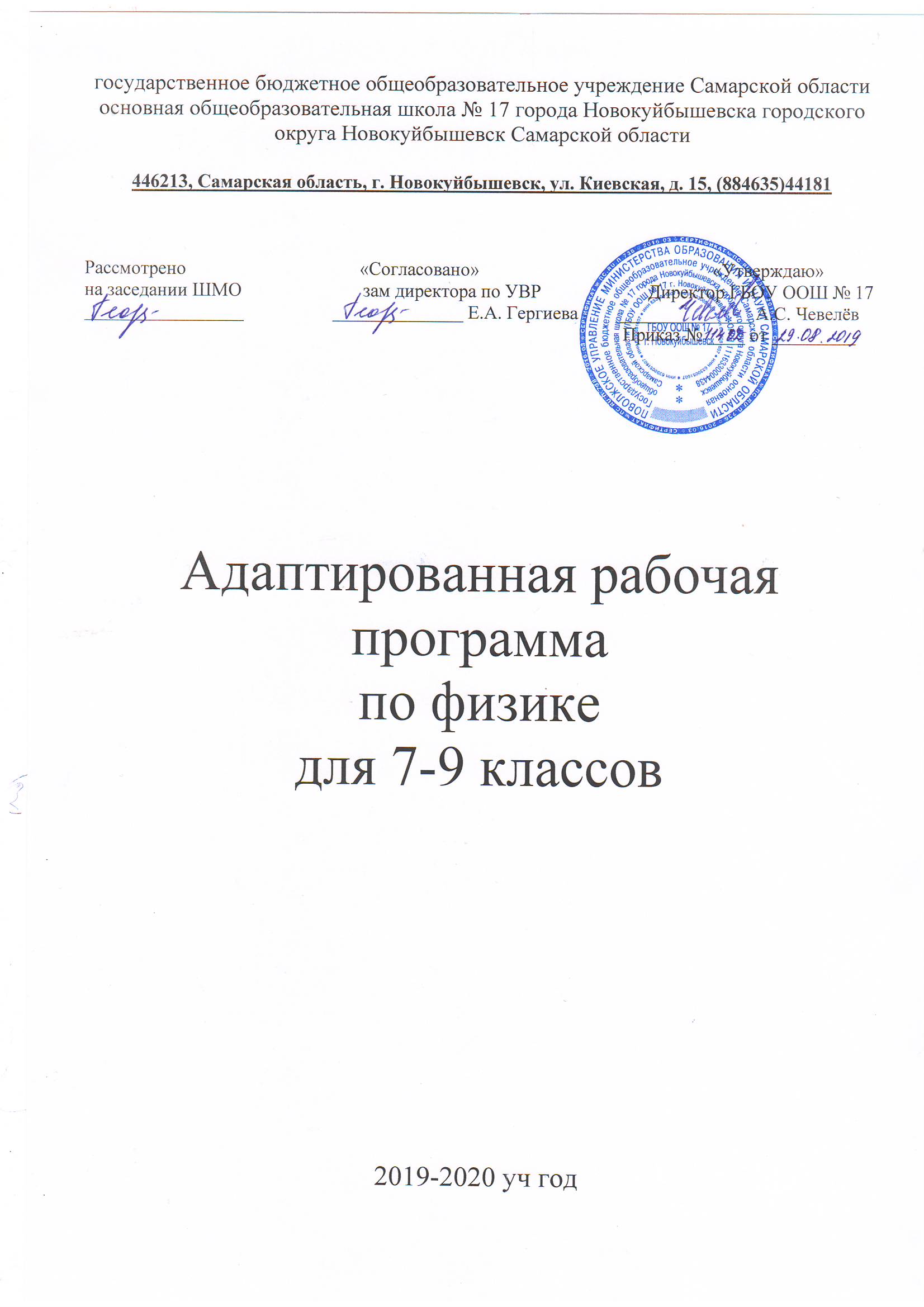 Одной из важнейших задач основного общего образования является обеспечение условий для индивидуального развития всех обучающихся, в особенности тех, кто в наибольшей степени нуждается в специальных условиях обучения, - одарённых детей и потребностей детей с ограниченными возможностями здоровья”, а также “учёт образовательных потребностей детей с ограниченными возможностями здоровья” (Федеральный государственный образовательный стандарт основного общего образования). Данная программа направлена на обеспечение коррекции недостатков в психическом развитии детей с ограниченными возможностями здоровья (задержка психического развития) и оказание помощи обучающимся этой категории в освоении основной образовательной программы основного общего образования.Программа разработана с учетом общих образовательных потребностей, обучающихся с задержкой психического развития.Задержка психического развития – комплекс негрубых нарушений развития моторной, познавательной, эмоционально-волевой сфер, речи, с тенденцией к их компенсации.Педагогическая характеристика учащихся с ЗПРДля данных обучающихся характерно снижение познавательной активности, что характеризуется уровнем развития несколько ниже возрастной нормы, в ограниченности запаса знаний об окружающем мире и практических навыков, соответствующих возрасту и необходимых ребенку при обучении в школе (замедленный темп, неравномерное становление познавательной деятельности), что делает невозможным овладение программой массовой школы.У обучающихся отмечается:замедленное психическое развитие;пониженная работоспособность и целенаправленность деятельности, быстрая утомляемость, замедленный темп деятельности;нарушение внимания, восприятия и памяти, особенно слухоречевой и долговременной;несформированность мыслительных операций: анализа, синтеза, сравнения, обобщения, бедность словарного запаса, трудности произвольной саморегуляции.У большинства детей с задержкой психического развития имеет место повышенная утомляемость, истощаемость, что проявляется в снижении работоспособности, в быстром выключении из деятельности. Наблюдаются колебания внимания, вялость, а у некоторых наоборот – возбудимость, суетливость. Всё это сказывается на снижении обучаемости ребенка.Низкая концентрация внимания приводит к тому, что им трудно функционировать в большой группе. Обучающимся необходим хорошо структурированный материал. В состоянии повышенного утомления ответы детей становятся необдуманными.Нарушения речи при задержке психического развития носят системный характер. Дети имеют ограниченный словарный запас, плохо понимают содержание рассказа со скрытым смыслом.Коррекционная работа.Основные аспекты построения и реализации рабочей программы по физике в условиях обучения детей с задержкой психического развитияРеализация коррекционной направленности обучения: • выделение существенных признаков изучаемых явлений (умение анализировать, выделять главное в материале); • опора на объективные внутренние связи, содержание изучаемого материала (в рамках предмета и нескольких предметов); • соблюдение в определение объёма изучаемого материала, принципов необходимости и достаточности; • введение в содержание учебных программ коррекционных разделов для активизации познавательной деятельности; • учет индивидуальных особенностей ребенка, т. е. обеспечение личностно-ориентированного обучения; • практико-ориентированная направленность учебного процесса; • связь предметного содержания с жизнью; • проектирование жизненных компетенций обучающегося; • включение всего класса в совместную деятельность по оказанию помощи друг другу; • привлечение дополнительных ресурсов (специальная индивидуальная помощь, обстановка, оборудование, другие вспомогательные средства).Увеличение времени, планируемого на повторение и пропедевтическую работу Учитель в рабочей программе, распределяет часы по разделам и темам, ориентируясь на используемый УМК, с учётом особых образовательных потребностей детей с ЗПР. Коррекционная работа по физике  предусматривает• восполнение пробелов в знаниях; • подготовку к усвоению и отработку наиболее сложных разделов программы;Использование приёмов коррекционной педагогики на уроках: • наглядные опоры в обучении; алгоритмы, схемы, шаблоны; • поэтапное формирование умственных действий; • опережающее консультирование по трудным темам, т.е. пропедевтика; • безусловное принятие ребёнка, игнорирование некоторых негативных поступков; • обеспечение ребёнку успеха в доступных ему видах деятельности. Особенности адаптации рабочей программы по предмету «Физика» При адаптации содержания   основное внимание необходимо обратить на овладение детьми практическими умениями и навыками. Важными коррекционными задачами курса физики в классах  с обучающимися  с ЗПР являются развитие у учащихся основных мыслительных операций (анализ, синтез, сравнение, обобщение), нормализация взаимосвязи их деятельности с речью, формирование приемов умственной работы: анализ исходных данных, планирование материала, осуществление поэтапного и итогового самоконтроля. Большое значение придается умению рассказать о выполненной работе с правильным употреблением соответствующей терминологии и соблюдением логических связей в излагаемом материале. Усвоение программного материала по физике вызывает большие затруднения у обучающихся с ЗПР. Поэтому особое внимание при изучении курса физики уделяется постановке и организации эксперимента, а также проведению кратковременных лабораторных работ, которые развивают умение пользоваться простейшими приборами, анализировать полученные данные. В связи с особенностями поведения и деятельности, учащихся с ЗПР (расторможенность, неорганизованность) необходим строжайший контроль за соблюдением правил техники безопасности при проведении лабораторных и практических работ. В связи с особенностями детей с ЗПР изучение нового материала требует: подробного объяснения материала с организацией эксперимента; беглого повторения с выделением главных определений и понятий; многократного повторения; осуществление обратной связи — ответы учеников на вопросы, работа по плану и т. п. При адаптированном обучении школьников: 1. При опросе необходимо: давать алгоритм ответа; разрешать пользоваться планом, составленным при подготовке домашнего задания; давать больше времени готовиться к ответу у доски; разрешать делать предварительные записи, пользоваться наглядными пособиями. 2. По возможности задавать обучающемуся наводящие вопросы, которые помогут ему последовательно изложить материал. 3. Систематически проверять усвоение материала по темам уроков, на которых обучающийся отсутствовал по той или иной причине. 4. В ходе опроса и при анализе его результатов создать атмосферу доброжелательности. 5. В процессе изучения нового материала внимание слабоуспевающего ученика обращается на наиболее сложные разделы изучаемой темы. Необходимо чаще обращаться к нему с вопросами, выясняющими понимание учебного материала, стимулировать вопросы при затруднениях в усвоении нового материала. 6. В ходе самостоятельной работы на уроке обучающемуся по адаптированной программе рекомендуется давать упражнения, направленные на устранение ошибок, допускаемых им при устных ответах или в письменных работах 7. Необходимо отмечать положительные моменты в их работе, затруднения и указывать способы их устранения, оказывать помощь с одновременным развитием самостоятельности в учении. Оценивание работ. Критерии оценивания используются те же, что и в основной школе, но шкала оценивания несколько другая: понижена на 20% или не учитываются задания повышенного уровня. Оценка 3 выставляется при выполнении работы на одну треть.Планируемые результаты освоения учебного предмета«Физика»основное общее образованиеЛичностными результатами обучения физике в основной школе являются: 1. Российская гражданская идентичность (патриотизм, уважение к Отечеству, к прошлому и настоящему многонационального народа России, чувство ответственности и долга перед Родиной, идентификация себя в качестве гражданина России, субъективная значимость использования русского языка и языков народов России, осознание и ощущение личностной сопричастности судьбе российского народа). Осознание этнической принадлежности, знание истории, языка, культуры своего народа, своего края, основ культурного наследия народов России и человечества (идентичность человека с российской многонациональной культурой, сопричастность истории народов и государств, находившихся на территории современной России); интериоризация гуманистических, демократических и традиционных ценностей многонационального российского общества. Осознанное, уважительное и доброжелательное отношение к истории, культуре, религии, традициям, языкам, ценностям народов России и народов мира. 2. Готовность и способность обучающихся к саморазвитию и самообразованию на основе мотивации к обучению и познанию; готовность и способность к осознанному выбору и построению дальнейшей индивидуальной траектории образования на базе ориентировки в мире профессий и профессиональных предпочтений, с учетом устойчивых познавательных интересов. 3. Развитое моральное сознание и компетентность в решении моральных проблем на основе личностного выбора, формирование нравственных чувств и нравственного поведения, осознанного и ответственного отношения к собственным поступкам (способность к нравственному самосовершенствованию; веротерпимость, уважительное отношение к религиозным чувствам, взглядам людей или их отсутствию; знание  основных норм морали, нравственных, духовных идеалов, хранимых в  культурных традициях народов России, готовность на их  основе к сознательному самоограничению в поступках, поведении, расточительном потребительстве; сформированность представлений об основах светской этики, культуры традиционных религий, их роли в развитии культуры и истории России и человечества, в становлении гражданского общества и  российской государственности; понимание значения нравственности, веры и религии в жизни человека, семьи и общества). Сформированность ответственного отношения к учению; уважительного отношения к труду, наличие опыта участия в социально значимом труде. Осознание значения семьи в жизни человека и  общества, принятие ценности семейной жизни, уважительное и заботливое отношение к членам своей семьи. 4. Сформированность целостного мировоззрения, соответствующего современному уровню развития науки и общественной практики, учитывающего социальное, культурное, языковое, духовное многообразие современного мира. 5. Осознанное, уважительное и доброжелательное отношение к другому человеку, его мнению, мировоззрению, культуре, языку, вере, гражданской позиции. Готовность и способность вести диалог с другими людьми и достигать в нем взаимопонимания (идентификация себя как полноправного субъекта общения, готовность к конструированию образа партнера по диалогу, готовность к конструированию образа допустимых способов диалога, готовность к конструированию процесса диалога как конвенционирования интересов, процедур, готовность и способность к ведению переговоров). 6. Освоенность социальных норм, правил поведения, ролей и форм социальной жизни в группах и сообществах. Участие в школьном самоуправлении и общественной жизни в пределах возрастных компетенций с учетом региональных, этнокультурных, социальных и экономических особенностей (формирование готовности к участию в процессе упорядочения социальных связей и отношений, в которые включены и которые формируют сами учащиеся; включенность в непосредственное гражданское участие, готовность участвовать в жизнедеятельности подросткового общественного объединения, продуктивно взаимодействующего с социальной средой и социальными институтами; идентификация себя в качестве субъекта социальных преобразований, освоение компетентностей в сфере организаторской деятельности; интериоризация ценностей созидательного отношения к окружающей действительности, ценностей социального творчества, ценности продуктивной организации совместной деятельности, самореализации в группе и  организации, ценности «другого» как равноправного партнера, формирование компетенций анализа, проектирования, организации деятельности, рефлексии изменений, способов взаимовыгодного сотрудничества, способов реализации собственного лидерского потенциала). 7. Сформированность ценности здорового и безопасного образа жизни; интериоризация правил индивидуального и коллективного безопасного поведения в чрезвычайных ситуациях, угрожающих жизни и здоровью людей, правил поведения на транспорте и на дорогах. 8. Развитость эстетического сознания через освоение художественного наследия народов России и мира, творческой деятельности эстетического характера (способность понимать художественные произведения, отражающие разные этнокультурные традиции; сформированность основ художественной культуры обучающихся как части их общей духовной культуры, как особого способа познания жизни и средства организации общения; эстетическое, эмоционально-ценностное видение окружающего мира; способность к эмоционально-ценностному освоению мира, самовыражению и ориентации в художественном и нравственном пространстве культуры; уважение к истории культуры своего Отечества, выраженной в том числе в понимании красоты человека; потребность в общении с художественными произведениями, сформированность активного отношения к традициям художественной культуры как смысловой, эстетической и личностно-значимой ценности).9. Сформированность основ экологической культуры, соответствующей современному уровню экологического мышления, наличие опыта экологически ориентированной рефлексивно-оценочной и практической деятельности в жизненных ситуациях (готовность к исследованию природы, к занятиям сельскохозяйственным трудом, к художественно-эстетическому отражению природы, к занятиям туризмом, в том числе экотуризмом, к осуществлению природоохранной деятельности). 10. Уметь  формулировать  и объяснять собственную позицию в конкретных ситуациях общественной жизни на основе полученных знаний с позиции норм морали и общечеловеческих ценностей, прав и обязанностей гражданина.Метапредметные результаты обучения физике в основной школе включают межпредметные понятия и универсальные учебные действия (регулятивные, познавательные, коммуникативные).Межпредметные понятия Условием формирования межпредметных понятий, таких, как система, факт, закономерность, феномен, анализ, синтез является овладение обучающимися основами читательской компетенции, приобретение навыков работы с информацией, участие в проектной деятельности. В основной школе продолжается работа по формированию и развитию основ читательской компетенции. Обучающиеся овладеют чтением как средством осуществления своих дальнейших планов: продолжения образования и самообразования, осознанного планирования своего актуального и перспективного круга чтения, в том числе досугового, подготовки к трудовой и социальной деятельности. У выпускников будет сформирована потребность в систематическом чтении как средстве познания мира и себя в этом мире, гармонизации отношений человека и общества, создании образа «потребного будущего». При изучении физики обучающиеся усовершенствуют приобретенные навыки работы с информацией и пополнят их. Они смогут работать с текстами, преобразовывать и интерпретировать содержащуюся в них информацию, в том числе:  • систематизировать, сопоставлять, анализировать, обобщать и интерпретировать информацию, содержащуюся в готовых информационных объектах;  • выделять главную и избыточную информацию, выполнять смысловое свертывание выделенных фактов, мыслей; представлять информацию в сжатой словесной форме (в виде плана или тезисов) и в наглядно-символической форме (в виде таблиц, графических схем и диаграмм, карт понятий — концептуальных диаграмм, опорных конспектов); • заполнять и дополнять таблицы, схемы, диаграммы, тексты. уметьнаходить и извлекать информацию в различном контексте; объяснять и описывать явления на основе полученной информации; анализировать и интегрировать полученную информацию; формулировать проблему, интерпретировать и оценивать ее; делать выводы, строить прогнозы, предлагать пути решения.В ходе изучения физики обучающиеся приобретут опыт проектной деятельности как особой формы учебной работы, способствующей воспитанию самостоятельности, инициативности, ответственности, повышению мотивации и эффективности учебной деятельности; в ходе реализации исходного замысла на практическом уровне овладеют умением выбирать адекватные стоящей задаче средства, принимать решения, в том числе и в ситуациях неопределенности. Они получат возможность развить способность к разработке нескольких вариантов решений, к поиску нестандартных решений, поиску и осуществлению наиболее приемлемого решения. Регулятивные УУД 1. Умение самостоятельно определять цели обучения, ставить и формулировать новые задачи в учебе и познавательной деятельности, развивать мотивы и интересы своей познавательной деятельности. Обучающийся сможет:  • анализировать существующие и планировать будущие образовательные результаты;  • идентифицировать собственные проблемы и определять главную проблему;  • выдвигать версии решения проблемы, формулировать гипотезы, предвосхищать конечный результат;  • ставить цель деятельности на основе определенной проблемы и существующих возможностей;  • формулировать учебные задачи как шаги достижения поставленной цели деятельности;  • обосновывать целевые ориентиры и приоритеты ссылками на ценности, указывая и обосновывая логическую последовательность шагов. 2. Умение самостоятельно планировать пути достижения целей, в том числе альтернативные, осознанно выбирать наиболее эффективные способы решения учебных и познавательных задач. Обучающийся сможет:  • определять необходимые действие(я) в соответствии с учебной и познавательной задачей и составлять алгоритм их выполнения;  • обосновывать и осуществлять выбор наиболее эффективных способов решения учебных и познавательных задач;  • определять/находить, в том числе из предложенных вариантов, условия для выполнения учебной и познавательной задачи;  • выстраивать жизненные планы на краткосрочное будущее (заявлять целевые ориентиры, ставить адекватные им задачи и предлагать действия, указывая и обосновывая логическую последовательность шагов);  • выбирать из предложенных вариантов и самостоятельно искать средства/ресурсы для решения задачи/достижения цели;  • составлять план решения проблемы (выполнения проекта, проведения исследования);  • определять потенциальные затруднения при решении учебной и познавательной задачи и находить средства для их устранения;  • описывать свой опыт, оформляя его для передачи другим людям в виде технологии решения практических задач определенного класса;  • планировать и корректировать свою индивидуальную образовательную траекторию. 3. Умение соотносить свои действия с планируемыми результатами, осуществлять контроль своей деятельности в процессе достижения результата, определять способы действий в рамках предложенных условий и требований, корректировать свои действия в соответствии с изменяющейся ситуацией. Обучающийся сможет:  • определять совместно с педагогом и сверстниками критерии планируемых результатов и критерии оценки своей учебной деятельности; • систематизировать (в том числе выбирать приоритетные) критерии планируемых результатов и оценки своей деятельности;  • отбирать инструменты для оценивания своей деятельности, осуществлять самоконтроль своей деятельности в рамках предложенных условий и требований;  • оценивать свою деятельность, аргументируя причины достижения или отсутствия планируемого результата; • находить достаточные средства для выполнения учебных действий в изменяющейся ситуации и/или при отсутствии планируемого результата;  • работая по своему плану, вносить коррективы в текущую деятельность на основе анализа изменений ситуации для получения запланированных характеристик продукта/результата;  • устанавливать связь между полученными характеристиками продукта и характеристиками процесса деятельности и по завершении деятельности предлагать изменение характеристик процесса для получения улучшенных характеристик продукта;  • сверять свои действия с целью и, при необходимости, исправлять ошибки самостоятельно. 4. Умение оценивать правильность выполнения учебной задачи, собственные возможности ее решения. Обучающийся сможет: • определять критерии правильности (корректности) выполнения учебной задачи;  • анализировать и обосновывать применение соответствующего инструментария для выполнения учебной задачи; • свободно пользоваться выработанными критериями оценки и самооценки, исходя из цели и имеющихся средств, различая результат и способы действий;  • оценивать продукт своей деятельности по заданным  и/или самостоятельно определенным критериям в  соответствии с целью деятельности;  • обосновывать достижимость цели выбранным способом на основе оценки своих внутренних ресурсов и доступных внешних ресурсов;  • фиксировать и анализировать динамику собственных образовательных результатов. 5. Владение основами самоконтроля, самооценки, принятия решений и осуществления осознанного выбора в учебной и познавательной деятельности. Обучающийся сможет:  • наблюдать и анализировать собственную учебную и познавательную деятельность и деятельность других обучающихся в процессе взаимопроверки;  • соотносить реальные и планируемые результаты индивидуальной образовательной деятельности и делать выводы;  • принимать решение в учебной ситуации и нести за него ответственность;  • самостоятельно определять причины своего успеха или неуспеха и находить способы выхода из ситуации неуспеха;  • ретроспективно определять, какие действия по решению учебной задачи или параметры этих действий привели к получению имеющегося продукта учебной деятельности;  • демонстрировать приемы регуляции психофизиологических/эмоциональных состояний для достижения эффекта успокоения (устранения эмоциональной напряженности), эффекта восстановления (ослабления проявлений утомления), эффекта активизации (повышения психофизиологической реактивности). Познавательные УУД 6. Умение определять понятия, создавать обобщения, устанавливать аналогии, классифицировать, самостоятельно выбирать основания и критерии для классификации, устанавливать причинно-следственные связи, строить логическое рассуждение, умозаключение (индуктивное, дедуктивное, по аналогии) и делать выводы. Обучающийся сможет:  • подбирать слова, соподчиненные ключевому слову, определяющие его признаки и свойства;  • выстраивать логическую цепочку, состоящую из ключевого слова и соподчиненных ему слов;  • выделять общий признак двух или нескольких предметов, или явлений и объяснять их сходство;  • объединять предметы и явления в группы по определенным признакам, сравнивать, классифицировать и обобщать факты и явления; • выделять явление из общего ряда других явлений;  • определять обстоятельства, которые предшествовали возникновению связи между явлениями, из этих обстоятельств выделять определяющие, способные быть причиной данного явления, выявлять причины и следствия явлений;  • строить рассуждение от общих закономерностей к частным явлениям и от частных явлений к общим закономерностям;  • строить рассуждение на основе сравнения предметов и явлений, выделяя при этом общие признаки;  • излагать полученную информацию, интерпретируя ее в контексте решаемой задачи;  • самостоятельно указывать на информацию, нуждающуюся в проверке, предлагать и применять способ проверки достоверности информации;  • вербализовать эмоциональное впечатление, оказанное на него источником;  • объяснять явления, процессы, связи и отношения, выявляемые в ходе познавательной и исследовательской деятельности (приводить объяснение с изменением формы представления; объяснять, детализируя или обобщая; объяснять с заданной точки зрения)  • выявлять и называть причины события, явления, в том числе возможные / наиболее вероятные причины, возможные последствия заданной причины, самостоятельно осуществляя причинно-следственный анализ;  • делать вывод на основе критического анализа разных точек зрения, подтверждать вывод собственной аргументацией или самостоятельно полученными данными. 7. Умение создавать, применять и преобразовывать знаки и символы, модели и схемы для решения учебных и познавательных задач. Обучающийся сможет:  • обозначать символом и знаком предмет и/или явление;  • определять логические связи между предметами и/или явлениями, обозначать данные логические связи с помощью знаков в схеме;  • создавать абстрактный или реальный образ предмета и/или явления;  • строить модель/схему на основе условий задачи и/или способа ее решения;  • создавать вербальные, вещественные и информационные модели с выделением существенных характеристик объекта для определения способа решения задачи в соответствии с ситуацией;  • преобразовывать модели с целью выявления общих законов, определяющих данную предметную область;  • переводить сложную по составу (многоаспектную) информацию из графического или формализованного (символьного) представления в текстовое, и наоборот;  • строить схему, алгоритм действия, исправлять или восстанавливать неизвестный ранее алгоритм на основе имеющегося знания об объекте, к которому применяется алгоритм;  • строить доказательство: прямое, косвенное, от противного;  • анализировать/рефлексировать опыт разработки и реализации учебного проекта, исследования (теоретического, эмпирического) на основе предложенной проблемной ситуации, поставленной цели и/или заданных критериев оценки продукта/ результата. 8. Смысловое чтение. Обучающийся сможет:  • находить в тексте требуемую информацию (в соответствии с целями своей деятельности);  • ориентироваться в содержании текста, понимать целостный смысл текста, структурировать текст; • устанавливать взаимосвязь описанных в тексте событий, явлений, процессов; • резюмировать главную идею текста;  • критически оценивать содержание и форму текста. 9. Формирование и развитие экологического мышления, умение применять его в познавательной, коммуникативной, социальной практике и профессиональной ориентации. Обучающийся сможет:  • определять свое отношение к природной среде;  • анализировать влияние экологических факторов на среду обитания живых организмов;  • проводить причинный и вероятностный анализ экологических ситуаций;  • прогнозировать изменения ситуации при смене действия одного фактора на действие другого фактора;  • распространять экологические знания и участвовать в практических делах по защите окружающей среды;  • выражать свое отношение к природе через рисунки, сочинения, модели, проектные работы. 10. Развитие мотивации к овладению культурой активного использования словарей и других поисковых систем. Обучающийся сможет:  • определять необходимые ключевые поисковые слова и запросы;  • осуществлять взаимодействие с электронными поисковыми системами, словарями;  • формировать множественную выборку из поисковых источников для объективизации результатов поиска;  • соотносить полученные результаты поиска со своей деятельностью. Коммуникативные УУД 11. Умение организовывать учебное сотрудничество и совместную деятельность с учителем и сверстниками; работать индивидуально и в группе: находить общее решение и разрешать конфликты на основе согласования позиций и учета интересов; формулировать, аргументировать и отстаивать свое мнение. Обучающийся сможет:  • определять возможные роли в совместной деятельности;  • играть определенную роль в совместной деятельности;  • принимать позицию собеседника, понимая позицию другого, различать в его речи: мнение (точку зрения), доказательство (аргументы), факты; гипотезы, аксиомы, теории;  • определять свои действия и действия партнера, которые способствовали или препятствовали продуктивной коммуникации; • строить позитивные отношения в процессе учебной и познавательной деятельности;  • корректно и аргументированно отстаивать свою точку зрения, в дискуссии уметь выдвигать контраргументы, перефразировать свою мысль (владение механизмом эквивалентных замен);  • критически относиться к собственному мнению, с достоинством признавать ошибочность своего мнения (если оно таково) и корректировать его;  • предлагать альтернативное решение в конфликтной ситуации;  • выделять общую точку зрения в дискуссии;  • договариваться о правилах и вопросах для обсуждения в соответствии с поставленной перед группой задачей;  • организовывать учебное взаимодействие в группе (определять общие цели, распределять роли, договариваться друг с другом и т. д.);  • устранять в рамках диалога разрывы в коммуникации, обусловленные непониманием/неприятием со стороны собеседника задачи, формы или содержания диалога. 12. Умение осознанно использовать речевые средства в соответствии с задачей коммуникации для выражения своих чувств, мыслей и потребностей для планирования и регуляции своей деятельности; владение устной и письменной речью, монологической контекстной речью. Обучающийся сможет:  • определять задачу коммуникации и в соответствии с ней отбирать речевые средства;  • отбирать и использовать речевые средства в процессе коммуникации с другими людьми (диалог в паре, в малой группе и т. д.);  • представлять в устной или письменной форме развернутый план собственной деятельности;  • соблюдать нормы публичной речи, регламент в монологе и дискуссии в соответствии с коммуникативной задачей;  • высказывать и обосновывать мнение (суждение) и запрашивать мнение партнера в рамках диалога; • принимать решение в ходе диалога и согласовывать его с собеседником; • создавать письменные «клишированные» и оригинальные тексты с использованием необходимых речевых средств;  • использовать вербальные средства (средства логической связи) для выделения смысловых блоков своего выступления;  • использовать невербальные средства или наглядные материалы, подготовленные/отобранные под руководством учителя;  • делать оценочный вывод о достижении цели коммуникации непосредственно после завершения коммуникативного контакта и обосновывать его. 13. Формирование и развитие компетентности в области использования информационно-коммуникационных технологий (далее — ИКТ). Обучающийся сможет:  • целенаправленно искать и использовать информационные ресурсы, необходимые для решения учебных и практических задач с помощью средств ИКТ;  • выбирать, строить и использовать адекватную информационную модель для передачи своих мыслей средствами естественных и формальных языков в соответствии с условиями коммуникации;  • выделять информационный аспект задачи, оперировать данными, использовать модель решения задачи;  • использовать компьютерные технологии (включая выбор адекватных задаче инструментальных программно-аппаратных средств и сервисов) для решения информационных и коммуникационных учебных задач, в том числе: вычисление, написание писем, сочинений, докладов, рефератов, создание презентаций и др.;  • использовать информацию с учетом этических и правовых норм;  • создавать информационные ресурсы разного типа и для разных аудиторий, соблюдать информационную гигиену и правила информационной безопасности. Предметные результаты обучения физике в основной школе. Выпускник научится:  • соблюдать правила безопасности и охраны труда при работе с учебным и лабораторным оборудованием;  • понимать смысл основных физических терминов: физическое тело, физическое явление, физическая величина, единицы измерения;  • распознавать проблемы, которые можно решить при помощи физических методов; анализировать отдельные этапы проведения исследований и интерпретировать результаты наблюдений и опытов;  • ставить опыты по исследованию физических явлений или физических свойств тел без использования прямых измерений; при этом формулировать проблему/задачу учебного эксперимента; собирать установку из предложенного оборудования; проводить опыт и формулировать выводы. • понимать роль эксперимента в получении научной информации; • проводить прямые измерения физических величин: время, расстояние, масса тела, объем, сила, температура, атмосферное давление, влажность воздуха, напряжение, сила тока, радиационный фон (с использованием дозиметра); при этом выбирать оптимальный способ измерения и использовать простейшие методы оценки погрешностей измерений;  • проводить исследование зависимостей физических величин с использованием прямых измерений: при этом конструировать установку, фиксировать результаты полученной зависимости физических величин в виде таблиц и графиков, делать выводы по результатам исследования; • проводить косвенные измерения физических величин: при выполнении измерений собирать экспериментальную установку, следуя предложенной инструкции, вычислять значение величины и анализировать полученные результаты с учетом заданной точности измерений; • анализировать ситуации практико-ориентированного характера, узнавать в них проявление изученных физических явлений или закономерностей и применять имеющиеся знания для их объяснения;  • понимать принципы действия машин, приборов и технических устройств, условия их безопасного использования в повседневной жизни;  • использовать при выполнении учебных задач научно- популярную литературу о физических явлениях, справочные материалы, ресурсы Интернета. Физика и ее роль в познании окружающего мира Предметными результатами освоения темы являются: — понимание физических терминов: тело, вещество, материя; — умение проводить наблюдения физических явлений; измерять физические величины: расстояние, промежуток времени, температуру; определять цену деления шкалы прибора с учетом погрешности измерения; — понимание роли ученых нашей страны в развитии современной физики и влиянии на технический и социальный прогресс.Механические явления Предметными результатами освоения темы являются: — понимание и способность объяснять физические явления: механическое движение, равномерное и неравномерное движение, инерция, всемирное тяготение, равновесие тел, превращение одного вида механической энергии в другой, атмосферное давление, давление жидкостей, газов и твердых тел, плавание тел, воздухоплавание, расположение уровня жидкости в сообщающихся сосудах, существование воздушной оболочки Земли, способы уменьшения и увеличения давления; — понимание и способность описывать и объяснять физические явления: поступательное движение, смена дня и ночи на Земле, свободное падение тел, невесомость, движение по окружности с постоянной по модулю скоростью, колебания математического и пружинного маятников, резонанс (в том числе звуковой), механические волны, длина волны, отражение звука, эхо; — знание и способность давать определения/описания физических понятий: относительность движения, первая космическая скорость, реактивное движение; физических моделей: материальная точка, система отсчета; физических величин: перемещение, скорость равномерного прямолинейного движения, мгновенная скорость и ускорение при равноускоренном прямолинейном движении, скорость и центростремительное ускорение при равномерном движении тела по окружности, импульс; — умение измерять: скорость, мгновенную скорость и ускорение при равноускоренном прямолинейном движении, центростремительное ускорение при равномерном движении по окружности, массу, силу, вес, силу трения скольжения, силу трения качения, объем, плотность тела, равнодействующую сил, действующих на тело, механическую работу, мощность, плечо силы, момент силы, КПД, потенциальную и кинетическую энергию, атмосферное давление, давление жидкости на дно и стенки сосуда, силу Архимеда; — владение экспериментальными методами исследования зависимости: пройденного пути от времени, удлинения пружины от приложенной силы, силы тяжести тела от его массы, силы трения скольжения от площади соприкосновения тел и силы, прижимающей тело к поверхности (нормального давления), силы Архимеда от объема вытесненной телом воды, условий плавания тела в жидкости от действия силы тяжести и силы Архимеда, зависимости периода и частоты колебаний маятника от длины его нити; — владение экспериментальными методами исследования при определении соотношения сил и плеч, для равновесия рычага; — понимание смысла основных физических законов: законы Ньютона, закон всемирного тяготения, закон Гука, закон сохранения импульса, закон сохранения энергии, закон Паскаля, закон Архимеда и умение применять их на практике; — владение способами выполнения расчетов при нахождении: скорости (средней скорости), пути, времени, силы тяжести, веса тела, плотности тела, объема, массы, силы упругости, равнодействующей сил, действующих на тело, механической работы, мощности, условия равновесия сил на рычаге, момента силы, КПД, кинетической и потенциальной энергии, давления, давления жидкости на дно и стенки сосуда, силы Архимеда в соответствии с поставленной задачей на основании использования законов физики; — умение находить связь между физическими величинами: силой тяжести и массой тела, скорости со временем и путем, плотности тела с его массой и объемом, силой тяжести и весом тела; — умение переводить физические величины из несистемных в СИ и наоборот; — понимание принципов действия динамометра, весов, встречающихся в повседневной жизни, рычага, блока, наклонной плоскости, барометра-анероида, манометра, поршневого жидкостного насоса, гидравлического пресса и способов обеспечения безопасности при их использовании; — умение приводить примеры технических устройств и живых организмов, в основе перемещения которых лежит принцип реактивного движения; знание и умение объяснять устройство и действие космических ракет-носителей; — умение использовать полученные знания в повседневной жизни (быт, экология, охрана окружающей среды).Тепловые явления Предметными результатами освоения темы являются: — понимание и способность объяснять физические явления: диффузия, большая сжимаемость газов, малая сжимаемость жидкостей и твердых тел, конвекция, излучение, теплопроводность, изменение внутренней энергии тела в результате теплопередачи или работы внешних сил, испарение (конденсация) и плавление (отвердевание) вещества, охлаждение жидкости при испарении, кипение, выпадение росы; — владение экспериментальными методами исследования при определении размеров малых тел, зависимости относительной влажности воздуха от давления водяного пара, содержащегося в воздухе при данной температуре; давления насыщенного водяного пара; определения удельной теплоемкости вещества; — понимание причин броуновского движения, смачивания и несмачивания тел; различия в молекулярном строении твердых тел, жидкостей и газов; — понимание принципов действия конденсационного и волосного гигрометров, психрометра, двигателя внутреннего сгорания, паровой турбины и способов обеспечения безопасности при их использовании; — умение измерять: температуру, количество теплоты, удельную теплоемкость вещества, удельную теплоту плавления вещества, влажность воздуха; — понимание смысла закона сохранения и превращения энергии в механических и тепловых процессах и умение применять его на практике; — овладение способами выполнения расчетов для нахождения: удельной теплоемкости, количества теплоты, необходимого для нагревания тела или выделяемого им при охлаждении, удельной теплоты сгорания топлива, удельной теплоты плавления, влажности воздуха, удельной теплоты парообразования и конденсации, КПД теплового двигателя; — умение пользоваться СИ и переводить единицы измерения физических величин в кратные и дольные единицы; — умение использовать полученные знания в повседневной жизни (быт, экология, охрана окружающей среды).Электромагнитные явления Предметными результатами освоения темы являются: — понимание и способность объяснять физические явления: электризация тел, нагревание проводников электрическим током, электрический ток в металлах, электрические явления с позиции строения атома, действия электрического тока, намагниченность железа и стали, взаимодействие магнитов, взаимодействие проводника с током и магнитной стрелки, действие магнитного поля на проводник с током, прямолинейное распространение света, образование тени и полутени, отражение и преломление света; — понимание и способность описывать и объяснять физические явления/процессы: электромагнитная индукция, самоиндукция, преломление света, дисперсия света, поглощение и испускание света атомами, возникновение линейчатых спектров испускания и поглощения; — знание и способность давать определения/описания физических понятий: магнитное поле, линии магнитной индукции, однородное и неоднородное магнитное поле, магнитный поток, переменный электрический ток, электромагнитное поле, электромагнитные волны, электромагнитные колебания, радиосвязь, видимый свет; физических величин: магнитная индукция, индуктивность, период, частота и амплитуда электромагнитных колебаний, показатели преломления света; — знание формулировок, понимание смысла и умение применять закон преломления света и правило Ленца, квантовых постулатов Бора; — понимание смысла основных физических законов и умение применять их на практике: закон сохранения электрического заряда, закон Ома для участка цепи, закон Джоуля— Ленца, закон отражения света, закон преломления света, закон прямолинейного распространения света; — умение измерять: силу электрического тока, электрическое напряжение, электрический заряд, электрическое сопротивление, фокусное расстояние собирающей линзы, оптическую силу линзы; — владение экспериментальными методами исследования зависимости: силы тока на участке цепи от электрического напряжения, электрического сопротивления проводника от его длины, площади поперечного сечения и материала, зависимости магнитного действия катушки от силы тока в цепи, изображения от расположения лампы на различных расстояниях от линзы, угла отражения от угла падения света на зеркало; — понимание принципа действия электроскопа, электрометра, гальванического элемента, аккумулятора, фонарика, реостата, конденсатора, лампы накаливания и способов обеспечения безопасности при их использовании; — знание назначения, устройства и принципа действия технических устройств: электромеханический индукционный генератор переменного тока, трансформатор, колебательный контур, детектор, спектроскоп, спектрограф; — различать фокус линзы, мнимый фокус и фокусное расстояние линзы, оптическую силу линзы и оптическую ось линзы, собирающую и рассеивающую линзы, изображения, даваемые собирающей и рассеивающей линзой; — владение способами выполнения расчетов для нахождения: силы тока, напряжения, сопротивления при параллельном и последовательном соединении проводников, удельного сопротивления проводника, работы и мощности электрического тока, количества теплоты, выделяемого проводником с током, емкости конденсатора, работы электрического поля конденсатора, энергии конденсатора; — понимание сути метода спектрального анализа и его возможностей; — умение использовать полученные знания в повседневной жизни (экология, быт, охрана окружающей среды, техника безопасности).Квантовые явления Предметными результатами освоения темы являются: — понимание и способность описывать и объяснять физические явления: радиоактивность, ионизирующие излучения; — знание и способность давать определения/описания физических понятий: радиоактивность, альфа-, бета- и гаммачастицы; физических моделей: модели строения атомов, предложенные Д. Томсоном и Э. Резерфордом; протонно-нейтронная модель атомного ядра, модель процесса деления ядра атома урана; физических величин: поглощенная доза излучения, коэффициент качества, эквивалентная доза, период полураспада; — умение приводить примеры и объяснять устройство и принцип действия технических устройств и установок: счетчик Гейгера, камера Вильсона, пузырьковая камера, ядерный реактор на медленных нейтронах; — умение измерять мощность дозы радиоактивного излучения бытовым дозиметром; — знание формулировок, понимание смысла и умение  применять: закон сохранения массового числа, закон сохранения заряда, закон радиоактивного распада, правило смещения; — владение экспериментальными методами исследования в процессе изучения зависимости мощности излучения продуктов распада радона от времени; — понимание сути экспериментальных методов исследования частиц; — умение использовать полученные знания в повседневной жизни (быт, экология, охрана окружающей среды, техника безопасности и др.).Строение и эволюция Вселенной Предметными результатами освоения темы являются: — представление о составе, строении, происхождении и возрасте Солнечной системы; — умение применять физические законы для объяснения движения планет Солнечной системы; — знание и способность давать определения/описания физических понятий: геоцентрическая и гелиоцентрическая системы мира; — объяснение сути эффекта Х. Доплера; знание формулировки и объяснение сути закона Э. Хаббла;— знание, что существенными параметрами, отличающими звезды от планет, являются их массы и источники энергии (термоядерные реакции в недрах звезд и радиоактивные в недрах планет), что закон Э. Хаббла явился экспериментальным подтверждением модели нестационарной Вселенной, открытой А. А. Фридманом; — сравнивать физические и орбитальные параметры планет земной группы с соответствующими параметрами планет-гигантов и находить в них общее и различное.Выпускник получит возможность научиться:  • осознавать ценность научных исследований, роль физики в расширении представлений об окружающем мире и ее вклад в улучшение качества жизни; • использовать приемы построения физических моделей, поиска и формулировки доказательств выдвинутых гипотез и теоретических выводов на основе эмпирически установленных фактов;  • сравнивать точность измерения физических величин по величине их относительной погрешности при проведении прямых измерений;  • самостоятельно проводить косвенные измерения и исследования физических величин с использованием различных способов измерения физических величин, выбирать средства измерения с учетом необходимой точности измерений, обосновывать выбор способа измерения, адекватного поставленной задаче, проводить оценку достоверности полученных результатов;  • воспринимать информацию физического содержания в научно-популярной литературе и средствах массовой информации, критически оценивать полученную информацию, анализируя ее содержание и данные об источнике информации;  • создавать собственные письменные и устные сообщения о физических явлениях на основе нескольких источников информации, сопровождать выступление презентацией, учитывая особенности аудитории сверстников. Обеспечить достижение планируемых результатов освоения основной образовательной программы, создать основу для самостоятельного успешного усвоения обучающимися новых знаний, умений, видов и способов деятельности должен системно-деятельностный подход. В соответствии с этим подходом именно активность обучающихся признается основой достижения развивающих целей образования — знания не передаются в готовом виде, а добываются учащимися в процессе познавательной деятельности. Одним из путей повышения мотивации и эффективности учебной деятельности в основной школе является включение учащихся в учебно-исследовательскую и проектную деятельность, которая имеет следующие особенности: 1) цели и задачи этих видов деятельности, учащихся определяются как их личностными мотивами, так и социальными. Это означает, что такая деятельность должна быть направлена не только на повышение компетентности подростков в предметной области определенных учебных дисциплин, не только на развитие их способностей, но и на создание продукта, имеющего значимость для других; 2) учебно-исследовательская и проектная деятельность должна быть организована таким образом, чтобы учащиеся смогли реализовать свои потребности в общении со значимыми, референтными группами одноклассников, учителей и т. д. Строя различного рода отношения в ходе целенаправленной, поисковой, творческой и продуктивной деятельности, подростки овладевают нормами взаимоотношений с разными людьми, умениями переходить от одного вида общения к другому, приобретают навыки индивидуальной самостоятельной работы и сотрудничества в коллективе; 3) организация учебно-исследовательских и проектных работ школьников обеспечивает сочетание различных видов познавательной деятельности. В этих видах деятельности могут быть востребованы практически любые способности подростков, реализованы личные пристрастия к тому или иному виду деятельности.Содержание курса(7 – 9 классы)Физика и ее роль в познании окружающего мира Физика — наука о природе. Физические тела и явления. Физические свойства тел. Наблюдение и описание физических явлений. Физический эксперимент. Моделирование явлений и объектов природы. Физические величины. Измерения физических величин: длины, времени, температуры. Физические приборы. Международная система единиц. Точность и погрешность измерений. Физические законы и закономерности. Физика и техника. Научный метод познания. Роль физики в формировании естественно-научной грамотности.Механические явленияМеханическое движение. Материальная точка как модель физического тела. Относительность механического движения. Геоцентрическая и гелиоцентрическая системы мира. Система отсчета. Физические величины, необходимые для описания движения, и взаимосвязь между ними (путь, перемещение, скорость, ускорение, время движения). Равномерное и равноускоренное прямолинейное движение. Графики зависимости кинематических величин от времени при равномерном и равноускоренном движении. Равномерное движение по окружности. Инерция. Инертность тел. Взаимодействие тел. Масса тела. Измерение массы тела. Плотность вещества. Сила. Единицы силы. Инерциальная система отсчета. Законы Ньютона. Свободное падение тел. Сила тяжести. Закон всемирного тяготения. Искусственные спутники Земли. Сила упругости. Закон Гука. Вес тела. Невесомость. Связь между силой тяжести и массой тела. Сила тяжести на других планетах. Динамометр. Сложение двух сил, направленных по одной прямой. Равнодействующая сил. Сила трения. Трение скольжения. Трение покоя. Трение в природе и технике. Искусственные спутники Земли1. Первая космическая скорость. Импульс. Закон сохранения импульса. Реактивное движение. Механическая работа. Мощность. Энергия. Потенциальная и кинетическая энергия. Превращение одного вида механической энергии в другой. Закон сохранения полной механической энергии. Простые механизмы. Условия равновесия твердого тела, имеющего закрепленную ось движения. Момент силы. Центр тяжести тела. Рычаг. Равновесие сил на рычаге. Рычаги в технике, быту и природе. Подвижные и неподвижные блоки. Равенство работ при использовании простых механизмов («золотое правило» механики). Виды равновесия. Коэффициент полезного действия механизма. Давление. Давление твердых тел. Единицы измерения давления. Способы изменения давления. Давление газа. Объяснение давления газа на основе молекулярно-кинетических представлений. Передача давления газами и жидкостями. Закон Паскаля. Давление жидкости на дно и стенки сосуда. Сообщающиеся сосуды. Атмосферное давление. Методы измерения атмосферного давления. Опыт Торричелли. Барометр-анероид, манометр. Атмосферное давление на различных высотах. Гидравлические механизмы (пресс, насос). Поршневой жидкостный насос. Давление жидкости и газа на погруженное в них тело. Закон Архимеда. Условия плавания тел. Плавание тел и судов. Воздухоплавание. Колебательное движение. Колебания груза на пружине. Свободные колебания. Колебательная система. Маятник. Амплитуда, период, частота колебаний. Гармонические колебания. Превращение энергии при колебательном движении. Затухающие колебания. Вынужденные колебания. Резонанс. Распространение колебаний в упругих средах. Поперечные и продольные волны. Длина волны. Связь длины волны со скоростью ее распространения и периодом (частотой). Звуковые волны. Скорость звука. Высота, тембр и громкость звука. Эхо. Звуковой резонанс.Тепловые явленияСтроение вещества. Атомы и молекулы. Опыты, доказывающие атомное строение вещества. Тепловое движение атомов и молекул. Броуновское движение. Диффузия в газах, жидкостях и твердых телах. Взаимодействие частиц вещества. Агрегатные состояния вещества. Модели строения твердых тел, жидкостей и газов. Объяснение свойств газов, жидкостей и твердых тел на основе молекулярно-кинетических представлений. Тепловое движение. Тепловое равновесие. Температура. Внутренняя энергия. Работа и теплопередача. Теплопроводность. Конвекция. Излучение. Примеры теплопередачи в природе и технике. Количество теплоты. Удельная теплоемкость. Расчет количества теплоты при теплообмене. Удельная теплота сгорания топлива. Закон сохранения и превращения энергии в механических и тепловых процессах. Плавление и отвердевание кристаллических тел. Удельная теплота плавления. Испарение и конденсация. Кипение. Зависимость температуры кипения от давления. Удельная теплота парообразования. Влажность воздуха. Объяснение изменения агрегатного состояния вещества на основе молекулярно-кинетических представлений. Работа газа при расширении. Преобразование энергии в тепловых машинах. Двигатель внутреннего сгорания. Паровая турбина. КПД теплового двигателя. Экологические проблемы использования тепловых машин.Электромагнитные явления Электризация физических тел. Два рода электрических зарядов. Взаимодействие заряженных тел. Делимость электрического заряда. Электрон. Закон сохранения электрического заряда. Проводники, диэлектрики и полупроводники. Электроскоп. Электрическое поле как особый вид материи. Строение атома. Напряженность электрического поля. Действие электрического поля на электрические заряды. Конденсатор. Энергия электрического поля конденсатора. Электрический ток. Источники тока. Электрическая цепь и ее составные части. Направление и действия электрического тока. Носители электрических зарядов в металлах. Сила тока. Электрическое напряжение. Электрическое сопротивление проводников. Единицы сопротивления. Зависимость силы тока от напряжения. Закон Ома для участка цепи. Удельное сопротивление. Реостаты. Последовательное и параллельное соединение проводников. Работа электрического поля по перемещению электрических зарядов. Мощность электрического тока. Нагревание проводников электрическим током. Закон Джоуля—Ленца. Электрические нагревательные и осветительные приборы. Короткое замыкание. Правила безопасности при работе с электроприборами. Опыт Эрстеда. Магнитное поле. Индукция магнитного поля. Магнитное поле прямого тока. Магнитное поле катушки с током. Постоянные магниты. Магнитное поле постоянных магнитов. Магнитное поле Земли. Взаимодействие магнитов. Действие магнитного поля на проводник с током. Электрический двигатель. Однородное и неоднородное магнитное поле. Правило буравчика. Обнаружение магнитного поля. Действие магнитного поля на проводник с током и движущуюся заряженную частицу. Сила Ампера и сила Лоренца. Правило левой руки. Магнитный поток. Опыты Фарадея. Электромагнитная индукция. Направление индукционного тока. Правило Ленца. Явление самоиндукции. Электромагнитные колебания. Колебательный контур. Переменный ток. Генератор переменного тока. Преобразования энергии в электрогенераторах. Трансформатор. Передача электрической энергии на расстояние. Электромагнитное поле. Электромагнитные волны. Скорость распространения электромагнитных волн. Влияние электромагнитных излучений на живые организмы. Получение электромагнитных колебаний. Принципы радиосвязи и телевидения. Электромагнитная природа света. Скорость света. Источники света. Прямолинейное распространение света. Отражение света. Закон отражения света. Плоское зеркало. Изображение предмета в зеркале. Преломление света. Закон преломления света. Линзы. Фокусное расстояние линзы. Оптическая сила линзы. Изображения, даваемые линзой. Глаз как оптическая система. Оптические приборы. Преломление света. Показатель преломления. Дисперсия света. Цвета тел. Спектрограф и спект роскоп. Типы оптических спектров. Спектральный анализ.Квантовые явленияСтроение атомов. Планетарная модель атома. Поглощение и испускание света атомами. Происхождение линейчатых спектров. Опыты Резерфорда. Радиоактивность как свидетельство сложного строения атомов. Альфа-, бета- и гамма-излучения. Радиоактивные превращения атомных ядер. Сохранение зарядового и массового чисел при ядерных реакциях. Период полураспада. Закон радиоактивного распада. Экспериментальные методы исследования частиц. Протонно-нейтронная модель ядра. Физический смысл зарядового и массового чисел. Изотопы. Правила смещения для альфа- и бета-распада при ядерных реакциях. Энергия связи частиц в ядре. Деление ядер урана. Цепная реакция. Ядерная энергетика. Экологические проблемы работы атомных электростанций. Дозиметрия. Влияние радиоактивных излучений на живые организмы. Термоядерная реакция. Источники энергии Солнца и звезд.Строение и эволюция ВселеннойГеоцентрическая и гелиоцентрическая системы мира. Состав, строение и происхождение Солнечной системы. Физическая природа небесных тел Солнечной системы. Планеты и малые тела Солнечной системы. Строение, излучение и эволюция Солнца и звезд. Строение и эволюция Вселенной. Гипотеза Большого взрыва.Тематическое планирование  «Физика.7 класс» (2 часа в неделю, 68 часов в год)Тематическое планирование  «Физика.8 класс» (2 часа в неделю, 68 часов в год)Тематическое планирование  «Физика.9 класс» (3 часа в неделю, 102 часа в год)Календарно-тематическое планирование«Физика.7 класс» (2 часа в неделю, 68 часов в год)Календарно-тематическое планирование«Физика.8 класс» (2 часа в неделю, 68 часов в год)Календарно-тематическое планирование«Физика.9 класс» (3 часа в неделю, 102 часа в год)№
урокаТема урокаКол-во
часовРаздел 1: Введение - 4 чРаздел 1: Введение - 4 чРаздел 1: Введение - 4 ч 1.Что изучает физика.1  2.Физические величины.1  3.Лабораторная работа № 1 «Определение цены деления измерительного прибора"1  4.Физика и техника.1 Раздел 2: Первоначальные сведения о строении вещества - 6 чРаздел 2: Первоначальные сведения о строении вещества - 6 чРаздел 2: Первоначальные сведения о строении вещества - 6 ч 1.Строение вещества. Молекулы.1  2.Движение молекул.1  3.Лабораторная работа №2 «Измерение размеров малых тел"1  4.Взаимодействие молекул1  5.Три состояния вещества1  6.Контрольная работа № 1 «Первоначальные сведения о строении вещества».1 Раздел 3: Взаимодействие тел - 21 чРаздел 3: Взаимодействие тел - 21 чРаздел 3: Взаимодействие тел - 21 ч 1.Механическое движение.1  2.Скорость1  3.Решение задач «Расчет пути и времени движения»1  4.Явление инерции1  5.Взаимодействие тел1  6.Масса1  7.Лабораторная работа № 3 «Измерение массы тела на рычажных весах»1  8.Плотность вещества1  9.Расчет массы и объема тела по его плотности1  10.Лабораторная работа №4 «Измерение объема тела»1  11.Лабораторная работа №5 «Определение плотности твердого тела»1  12.Решение задач.2  13.Сила. Сила тяжести.1  14.Сила упругости. Закон Гука. Вес тела.1  15.Графическое изображение силы. Сложение сил.1  16.Лабораторная работа №6 «Градуирование пружины и измерение сил динамометром»1  17.Сила трения.1  18.Обобщение «Взаимодействие тел»1  19.Контрольная работа № 2 «Взаимодействие тел»1  20.Анализ контрольной работы. Работа над ошибками.1 Раздел 4: Давление твердых тел, жидкостей и газов - 21 чРаздел 4: Давление твердых тел, жидкостей и газов - 21 чРаздел 4: Давление твердых тел, жидкостей и газов - 21 ч 1.Давление. Единицы давления1  2.Способы увеличения и уменьшения давления1  3.Давление газа.1  4.Передача давления жидкостями. Закон Паскаля1  5.Давление в жидкости и в газе. Расчет давления на дно и стенки сосуда1  6.Решение задач1  7.Сообщающиеся сосуды.1  8.Вес воздуха. Атмосферное давление1  9.Измерение атмосферного давления. Опыт Торричелли1  10.Барометр – анероид. Атмосферное давление на различных высотах1  11.Манометры. Поршневой жидкостный насос. Гидравлический пресс.1  12.Действие жидкости и газа на погруженное в них тело1  13.Архимедова сила1  14.Лабораторная работа №7 «Определение выталкивающей силы, действующей на погруженное в1  15.Плавание тел1  16.Решение задач "давление"1  17.Лабораторная работа №8 «Выяснение условий плавания тел в жидкости»1  18.Плавание судов. Воздухоплавание.1  19.Повторение тем: Архимедова сила, плавание тел, воздухоплавание.1  20.Решение задач «Давление твердых тел, жидкостей и газов»1  21.Контрольная работа №3 «Давление твердых тел, жидкостей и газов»1 Раздел 5: Работа и мощность - 11 чРаздел 5: Работа и мощность - 11 чРаздел 5: Работа и мощность - 11 ч 1.Механическая работа. Единицы работы1  2.Мощность1  3.Простые механизмы. Рычаг. Момент силы.1  4.Решение задач «Простые механизмы».1  5.Лабораторная работа № 9 «Выяснение условий равновесия рычага»1  6.Блоки. Золотое правило механики1  7.Решение задач "Блоки. Золотое правило механики"1  8.Лабораторная работа № 10 «Определение КПД при подъеме тела по наклонной плоскости»1  9.Потенциальная и кинетическая энергия.1  10.Решение задач "Потенциальная и кинетическая энергия"1  11.Контрольная работа №4 «Работа, мощность, энергия»1 Раздел 6: Повторение - 5 чРаздел 6: Повторение - 5 чРаздел 6: Повторение - 5 ч 1.От великого заблуждения к великому открытию1  2.Повторение. Решение задач.2  3.Итоговая контрольная работа курса физики 7 класс1  4.Работа над ошибками итоговой контрольной работы.1 Всего за год68№
урокаТема урокаКол-во
часовРаздел 1: Тепловые явления - 24 чРаздел 1: Тепловые явления - 24 чРаздел 1: Тепловые явления - 24 ч 1.Тепловые явления. Температура1  2.Внутренняя энергия1  3.Виды теплопередачи.1  4.Расчет изменения внутренней энергии. Удельная теплоемкость1  5.Расчет количества теплоты, необходимого для нагревания тела и выделяемого им при охлаждении1  6.Лабораторная работа №1 «Исследование изменения со временем температуры остывающей воды»1  7.Количество теплоты, выделяющееся при сгорании топлива1  8.Закон сохранения внутренней энергии и уравнение теплового баланса1  9.Лабораторная работа № 2 «Сравнение количеств теплоты при смешивании воды разной температуры»1  10.Лабораторная работа №3 «Измерение удельной теплоемкости твердого тела»1  11.Решение задач «Внутренняя энергия»1  12.Контрольная работа №1 «Внутренняя энергия»1  13.Агрегатные состояния вещества Плавление и отвердевание кристаллических тел1  14.Количество теплоты, необходимое для плавления тела и выделяющееся при его кристаллизации1  15.Решение задач «Количество теплоты»1  16.Испарение и конденсация. Кипение.1  17.Влажность воздуха.1  18.Количество теплоты, необходимое для парообразования и выделяющееся при конденсации1  19.Решение задач «Количество теплоты. Внутренняя энергия»1  20.Решение задач «Закон сохранения энергии»1  21.Тепловые двигатели. ДВС. КПД.1  22.Решение задач «Тепловые явления»1  23.Подготовка к контрольной работе «Тепловые явления»1  24.Контрольная работа №2 «Тепловые явления»1 Раздел 2: Электрические явления - 25 чРаздел 2: Электрические явления - 25 чРаздел 2: Электрические явления - 25 ч 1.Электризация тел при соприкосновении. Взаимодействие заряженных тел. Два рода зарядов1  2.Электроскоп. Проводники и непроводники электричества1  3.Электрическое поле1  4.Делимость электрического заряда. Строение атомов .1  5.Объяснение электрических явлений1  6.Электрический ток. Источники электрического тока1  7.Электрическая цепь и ее составные части. Эл. ток в металлах и электролитах1  8.Действие электрического тока. Направление тока1  9.Контрольная работа № 3 «Электрические заряды"1  10.Сила тока. Единицы силы тока. Решение задач.1  11.Амперметр. Измерение силы тока. Лабораторная работа № 4 «Сборка электрической цепи и измерение силы тока в ее1  12.Электрическое напряжение. Единицы напряжения. Вольтметр. 1  13.Электрическое сопротивление проводников. Единицы сопротивления. Лабораторная работа № 5 «Измерение напряжения1  14.Расчет сопротивления проводников. Удельное сопротивление1  15.Зависимость силы тока от напряжения. Закон Ома для участка цепи1  16.Решение задач1  17.Реостаты. Лабораторная работа №6 «Регулирование силы тока реостатом», № 7 « Измерение сопротивления проводника1  18.Последовательное и параллельное проводников1  19.Решение задач на закон Ома для участка цепи, последовательное и параллельное соединение проводников1  20.Работа и мощность электрического тока1  21.Лабораторная работа № 8 «Измерение мощности и работы тока в электрической лампе»1  22.Нагревание проводников электрическим током. Закон Джоуля - Ленца1  23.Лампа накаливания. Электрические нагревательные приборы. Короткое замыкание. предохранители1  24.Решение задач «Электрические явления».1  25.Контрольная работа № 4 «Законы электрического тока»1 Раздел 3: Электромагнитные явления - 6 чРаздел 3: Электромагнитные явления - 6 чРаздел 3: Электромагнитные явления - 6 ч 1.Магнитное поле тока1  2.Применение электромагнитов. Лабораторная работа № 9 «Сборка электромагнита и1  3.Постоянные магниты. Магнитное поле Земли1  4.Действие магнитного поля на проводник с током. Электродвигатель постоянного тока1  5.Лабораторная работа № 10 « Изучение электрического двигателя постоянного тока"1  6.Контрольная работа №5 по теме ««Электромагнитные явления»1 Раздел 4: Световые явления - 8 чРаздел 4: Световые явления - 8 чРаздел 4: Световые явления - 8 ч 1.Источники света. Распространение света. Отражение света. Законы отражения света1  2.Изображение в плоском зеркале1  3.Преломление света. Линзы.1  4.Построение изображений, полученных с помощью линз1  5.Решение задач на построение изображений.1  6.Формула тонкой линзы1  7.Лабораторная работа № 11 «Получение изображения при помощи линзы»1  8.Контрольная работа №6 «Световые явления»1 Раздел 5: Повторение - 5 чРаздел 5: Повторение - 5 чРаздел 5: Повторение - 5 ч 1.Повторение : тепловые явления.1  2.Повторение : электрические явления.1  3.Повторение :электромагнитные и световые явления.1  4.Итоговая контрольная работа1  5.Анализ итоговой контрольной работы. Работа над ошибками.1 Всего за год68№
урокаТема урокаКол-во
часовРаздел 1: Законы взаимодействия и движения тел - 34 чРаздел 1: Законы взаимодействия и движения тел - 34 чРаздел 1: Законы взаимодействия и движения тел - 34 ч 1.Механическое движение.1  2.Траектория, путь и перемещение1  3.Решение задач "Мех. Движение"1  4.Прямолинейное равномерное движение.1  5.Прямолинейное равноускоренное движение. Ускорение.1  6.График скорости прямолинейного равноускоренного движения1  7.Перемещение при прямолинейном равноускоренном движении1  8.Перемещение при прямолинейном равноускоренном движении без начальной скорости.1  9.Лабораторная работа № 1 «Исследование равноускоренного движения без начальной скорости»1  10.Решение задач «Прямолинейное ускоренное движение»1  11.Решение графических задач «Прямолинейное ускоренное движение»1  12.Контрольная работа №1 «Кинематика материальной точки»1  13.Относительность механического движения1  14.ИСО. Первый закон Ньютона1  15.Сила. Второй закон Ньютона1  16.Третий закон Ньютона1  17.Решение задач "Законы Ньютона"1  18.Свободное падение тел1  19.Движение тела, брошенного вертикально вверх1  20.Лабораторная работа №2 «Измерение ускорения свободного падения»1  21.Закон всемирного тяготения1  22.Решение задач "Закон всемирного тяготения"1  23.Ускорение свободного падения на Земле и других небесных телах1  24.Движение тела по окружности.1  25.Искусственные спутники Земли1  26.Решение задач "Движение по окружности"1  27.Импульс тела. Закон сохранения импульса1  28.Импульс тела. Закон сохранения импульса1  29.Реактивное движение1  30.Решение задач «Закон сохранения»1  31.Решение задач «Законы взаимодействия и движения тел»1  32.Контрольная работа № 2 «Законы взаимодействия и движения тел»1  33.Повторение «Законы взаимодействия и движения тел»2 Раздел 2: Механические колебания, звук - 15 чРаздел 2: Механические колебания, звук - 15 чРаздел 2: Механические колебания, звук - 15 ч 1.Свободные и вынужденные колебания, колебательные системы1  2.Величины , характеризующие колебательное движение. Гармонические колебания.1  3.Решение задач "Колебательное движение"1  4.Лабораторная работа №3 «Исследование зависимости периода и частоты свободных колебаний математического маятника от его1  5.Превращение энергии при колебательном движении. Затухающие и вынужденные колебания.1  6.Решение задач "Мех.колебанние"1  7.Резонанс. Распространение колебаний в упругой среде. Волны1  8.Характеристики волн1  9.Решение задач "Волны"1  10.Звуковые колебания. Источники звука.1  11.Высота, тембр, громкость звука.1  12.Звуковые волны. Отражение звука. Эхо1  13.Решение задач «Механические колебания и волны»1  14.Контрольная работа №3 «Механические колебания и волны. Звук»1  15.Повторение «Механические колебания и волны. Звук»1 Раздел 3: Электромагнитное поле - 25 чРаздел 3: Электромагнитное поле - 25 чРаздел 3: Электромагнитное поле - 25 ч 1.Магнитное поле. Однородное и неоднородное магнитные поля1  2.Графическое изображение магнитного поля1  3.Направление тока и направление линий его магнитного поля.1  4.Обнаружение магнитного поля по его действию на электрический ток. Правило левой руки.1  5.Магнитный поток1  6.Индукция магнитного поля1  7.Решение задач "Сила Ампера и сила Лоренца"1  8.Магнитный поток1  9.Явление электромагнитной индукции.1  10.Самоиндукция1  11.Лабораторная работа №4 «Изучение явления электромагнитной индукции»1  12.Получение переменного электрического тока. Трансформатор.1  13.Электромагнитное поле.1  14.Электромагнитные волны. Шкала электромагнитных волн.1  15.Конденсатор1  16.Колебательный контур. Получение электромагнитных колебаний1  17.Принципы радиосвязи и ТВ1  18.Электромагнитная природа света.1  19.Преломление света1  20.Дисперсия света. Цвета тел1  21.Типы спектров электромагнитных волн1  22.Влияние электромагнитных излучений на живые организмы1  23.Решение задач «Электромагнитное поле»1  24.Контрольная работа №4 «Электромагнитное поле»1  25.Повторение «Электромагнитное поле»1 Раздел 4: Строение атома и атомного ядра, использование энергии атомных ядер - 20 чРаздел 4: Строение атома и атомного ядра, использование энергии атомных ядер - 20 чРаздел 4: Строение атома и атомного ядра, использование энергии атомных ядер - 20 ч 1.Радиоактивность как свидетельство сложного строения атома.1  2.Модели атомов. Опыт Резерфорда.1  3.Радиоактивное превращение атомных ядер.1  4.Экспериментальные методы исследования частиц1  5.Открытие протона и нейтрона1  6.Состав атомного ядра. Массовое число. Зарядовое число.1  7.Решение задач "Состав атомного ядра"1  8.Изотопы1  9.a и b распад. Правило смещения Ядерные силы.1  10.Решение задач "a и b распад. Правило смещения"1  11.Энергия связи. Дефект масс1  12.Решение задач "Энергия связи, дефект масс"1  13.Деление ядер урана. Цепные ядерные реакции1  14.Ядерный реактор. Преобразование внутренней энергии ядер в электрическую энергию. Атомная энергетика.1  15.Лабораторная работа №5 «Изучение деления ядер урана по фотографиям треков»1  16.Термоядерная реакция. Атомная энергетика.1  17.Биологическое действие радиации1  18.Решение задач «Строение атома и атомного ядра»1  19.Контрольная работа № 5 «Строение атома и атомного ядра»1  20.Повторение «Строение атома и атомного ядра»1 Раздел 5: Строение и Эволюция Вселенной - 5 чРаздел 5: Строение и Эволюция Вселенной - 5 чРаздел 5: Строение и Эволюция Вселенной - 5 ч 1.Состав, строение и происхождение Солнечной системы1  2.Большие планеты Солнечной системы1  3.Малые тела Солнечной системы1  4.Строение, изучение и эволюция Солнца и звёзд1  5.Строение и Эволюция Вселенной1 Раздел 6: Повторение - 3 чРаздел 6: Повторение - 3 чРаздел 6: Повторение - 3 ч 1.Повторение «Законы взаимодействия и движения тел» Решение задач.1  2.Повторение «Механические колебания и звук» Решение задач.1  3.Повторение «Электромагнитное поле» Решение задач1 №
урокаТема урокаКол-во
часовдатаКод элемента содержания (КЭС)Элемент содержанияРаздел 1: Введение - 4 чРаздел 1: Введение - 4 чРаздел 1: Введение - 4 чРаздел 1: Введение - 4 чРаздел 1: Введение - 4 чРаздел 1: Введение - 4 ч 1.Что изучает физика.1 1 неделя 1.1,
2.1,
3.1Механическое движение. Относительность движения. Траектория. Путь. Перемещение. Равномерное и неравномерное движение. Средняя скорость. Формула для вычисления средней скорости;
Молекула – мельчайшая частица вещества. Агрегатные состояния вещества. Модели строения газов, жидкостей, твердых тел;
Электризация тел 2.Физические величины.1  1 неделя1.3Зависимость координаты тела от времени в случае равноускоренного прямолинейного движения. Формулы для проекции перемещения, проекции скорости и проекции ускорения при равноускоренном прямолинейном движении. Графики зависимости от времени для проекции ускорения, проекции скорости, проекции перемещения, координаты при равноускоренном прямолинейном движении 3.Лабораторная работа № 1 « Определение цены деления измерительного прибора"1  2 неделя 4.Физика и техника.1  2 неделяДеятельность обучающегося с ОВЗ (ЗПР).Объяснять, описывать физические  явления, отличать физические явления от химических; проводить наблюдения физических  явлений. Измерять расстояния, промежутки времени, температуру; обрабатывать результаты измерений; определять цену деления шкалы измерительного цилиндра; научиться пользоваться измерительным цилиндром, с его помощью определять объем жидкости; переводить значения физических величин в СИДеятельность обучающегося с ОВЗ (ЗПР).Объяснять, описывать физические  явления, отличать физические явления от химических; проводить наблюдения физических  явлений. Измерять расстояния, промежутки времени, температуру; обрабатывать результаты измерений; определять цену деления шкалы измерительного цилиндра; научиться пользоваться измерительным цилиндром, с его помощью определять объем жидкости; переводить значения физических величин в СИДеятельность обучающегося с ОВЗ (ЗПР).Объяснять, описывать физические  явления, отличать физические явления от химических; проводить наблюдения физических  явлений. Измерять расстояния, промежутки времени, температуру; обрабатывать результаты измерений; определять цену деления шкалы измерительного цилиндра; научиться пользоваться измерительным цилиндром, с его помощью определять объем жидкости; переводить значения физических величин в СИДеятельность обучающегося с ОВЗ (ЗПР).Объяснять, описывать физические  явления, отличать физические явления от химических; проводить наблюдения физических  явлений. Измерять расстояния, промежутки времени, температуру; обрабатывать результаты измерений; определять цену деления шкалы измерительного цилиндра; научиться пользоваться измерительным цилиндром, с его помощью определять объем жидкости; переводить значения физических величин в СИДеятельность обучающегося с ОВЗ (ЗПР).Объяснять, описывать физические  явления, отличать физические явления от химических; проводить наблюдения физических  явлений. Измерять расстояния, промежутки времени, температуру; обрабатывать результаты измерений; определять цену деления шкалы измерительного цилиндра; научиться пользоваться измерительным цилиндром, с его помощью определять объем жидкости; переводить значения физических величин в СИДеятельность обучающегося с ОВЗ (ЗПР).Объяснять, описывать физические  явления, отличать физические явления от химических; проводить наблюдения физических  явлений. Измерять расстояния, промежутки времени, температуру; обрабатывать результаты измерений; определять цену деления шкалы измерительного цилиндра; научиться пользоваться измерительным цилиндром, с его помощью определять объем жидкости; переводить значения физических величин в СИРаздел 2: Первоначальные сведения о строении вещества - 6 чРаздел 2: Первоначальные сведения о строении вещества - 6 чРаздел 2: Первоначальные сведения о строении вещества - 6 чРаздел 2: Первоначальные сведения о строении вещества - 6 чРаздел 2: Первоначальные сведения о строении вещества - 6 чРаздел 2: Первоначальные сведения о строении вещества - 6 ч 1.Строение вещества. Молекулы.1  3 неделя2.1Молекула – мельчайшая частица вещества. Агрегатные состояния вещества. Модели строения газов, жидкостей, твердых тел 2.Движение молекул.1  3 неделя2.1,
2.2Молекула – мельчайшая частица вещества. Агрегатные состояния вещества. Модели строения газов, жидкостей, твердых тел;
Тепловое движение атомов и молекул. Связь температуры вещества со скоростью хаотического движения частиц. Броуновское движение. Диффузия. Взаимодействие молекул 3.Лабораторная работа №2 « Измерение размеров малых тел"1  4 неделя2.1Молекула – мельчайшая частица вещества. Агрегатные состояния вещества. Модели строения газов, жидкостей, твердых тел 4.Взаимодействие молекул1  4 неделя2.1,
2.2Молекула – мельчайшая частица вещества. Агрегатные состояния вещества. Модели строения газов, жидкостей, твердых тел;
Тепловое движение атомов и молекул. Связь температуры вещества со скоростью хаотического движения частиц. Броуновское движение. Диффузия. Взаимодействие молекул 5.Три состояния вещества1  5 неделя2.1,
2.2Молекула – мельчайшая частица вещества. Агрегатные состояния вещества. Модели строения газов, жидкостей, твердых тел;
Тепловое движение атомов и молекул. Связь температуры вещества со скоростью хаотического движения частиц. Броуновское движение. Диффузия. Взаимодействие молекул 6.Контрольная работа № 1 «Первоначальные сведения о строении вещества».1  5 неделя2.1,
2.2Молекула – мельчайшая частица вещества. Агрегатные состояния вещества. Модели строения газов, жидкостей, твердых тел;
Тепловое движение атомов и молекул. Связь температуры вещества со скоростью хаотического движения частиц. Броуновское движение. Диффузия. Взаимодействие молекулДеятельность обучающегося с ОВЗ (ЗПР).Объяснять опыты, подтверждающие молекулярное строение вещества, броуновское движение; схематически изображать молекулы воды и кислорода; определять размер малых тел; сравнивать размеры молекул разных веществ: воды, воздуха. Измерять размеры малых тел методом рядов. Объяснять явление диффузии и зависимость скорости ее протекания от температуры тела; приводить примеры диффузии в окружающеммире; Проводить и объяснять опыты по обнаружению сил взаимного притяжения и отталкивания молекулДеятельность обучающегося с ОВЗ (ЗПР).Объяснять опыты, подтверждающие молекулярное строение вещества, броуновское движение; схематически изображать молекулы воды и кислорода; определять размер малых тел; сравнивать размеры молекул разных веществ: воды, воздуха. Измерять размеры малых тел методом рядов. Объяснять явление диффузии и зависимость скорости ее протекания от температуры тела; приводить примеры диффузии в окружающеммире; Проводить и объяснять опыты по обнаружению сил взаимного притяжения и отталкивания молекулДеятельность обучающегося с ОВЗ (ЗПР).Объяснять опыты, подтверждающие молекулярное строение вещества, броуновское движение; схематически изображать молекулы воды и кислорода; определять размер малых тел; сравнивать размеры молекул разных веществ: воды, воздуха. Измерять размеры малых тел методом рядов. Объяснять явление диффузии и зависимость скорости ее протекания от температуры тела; приводить примеры диффузии в окружающеммире; Проводить и объяснять опыты по обнаружению сил взаимного притяжения и отталкивания молекулДеятельность обучающегося с ОВЗ (ЗПР).Объяснять опыты, подтверждающие молекулярное строение вещества, броуновское движение; схематически изображать молекулы воды и кислорода; определять размер малых тел; сравнивать размеры молекул разных веществ: воды, воздуха. Измерять размеры малых тел методом рядов. Объяснять явление диффузии и зависимость скорости ее протекания от температуры тела; приводить примеры диффузии в окружающеммире; Проводить и объяснять опыты по обнаружению сил взаимного притяжения и отталкивания молекулДеятельность обучающегося с ОВЗ (ЗПР).Объяснять опыты, подтверждающие молекулярное строение вещества, броуновское движение; схематически изображать молекулы воды и кислорода; определять размер малых тел; сравнивать размеры молекул разных веществ: воды, воздуха. Измерять размеры малых тел методом рядов. Объяснять явление диффузии и зависимость скорости ее протекания от температуры тела; приводить примеры диффузии в окружающеммире; Проводить и объяснять опыты по обнаружению сил взаимного притяжения и отталкивания молекулДеятельность обучающегося с ОВЗ (ЗПР).Объяснять опыты, подтверждающие молекулярное строение вещества, броуновское движение; схематически изображать молекулы воды и кислорода; определять размер малых тел; сравнивать размеры молекул разных веществ: воды, воздуха. Измерять размеры малых тел методом рядов. Объяснять явление диффузии и зависимость скорости ее протекания от температуры тела; приводить примеры диффузии в окружающеммире; Проводить и объяснять опыты по обнаружению сил взаимного притяжения и отталкивания молекулРаздел 3: Взаимодействие тел - 21 чРаздел 3: Взаимодействие тел - 21 чРаздел 3: Взаимодействие тел - 21 чРаздел 3: Взаимодействие тел - 21 чРаздел 3: Взаимодействие тел - 21 чРаздел 3: Взаимодействие тел - 21 ч 1.Механическое движение.1  6 неделя1.1,
1.2,
1.3Механическое движение. Относительность движения. Траектория. Путь. Перемещение. Равномерное и неравномерное движение. Средняя скорость. Формула для вычисления средней скорости;
Равномерное прямолинейное движение. Зависимость координаты тела от времени в случае равномерного прямолинейного движения. Графики зависимости от времени для проекции скорости, проекции перемещения, пути, координаты при равномерном прямолинейном движении;
Зависимость координаты тела от времени в случае равноускоренного прямолинейного движения. Формулы для проекции перемещения, проекции скорости и проекции ускорения при равноускоренном прямолинейном движении. Графики зависимости от времени для проекции ускорения, проекции скорости, проекции перемещения, координаты при равноускоренном прямолинейном движении 2.Скорость1  6 неделя1.3Зависимость координаты тела от времени в случае равноускоренного прямолинейного движения. Формулы для проекции перемещения, проекции скорости и проекции ускорения при равноускоренном прямолинейном движении. Графики зависимости от времени для проекции ускорения, проекции скорости, проекции перемещения, координаты при равноускоренном прямолинейном движении 3.Решение задач «Расчет пути и времени движения»1  7 неделя1.1,
1.2,
1.3Механическое движение. Относительность движения. Траектория. Путь. Перемещение. Равномерное и неравномерное движение. Средняя скорость. Формула для вычисления средней скорости;
Равномерное прямолинейное движение. Зависимость координаты тела от времени в случае равномерного прямолинейного движения. Графики зависимости от времени для проекции скорости, проекции перемещения, пути, координаты при равномерном прямолинейном движении;
Зависимость координаты тела от времени в случае равноускоренного прямолинейного движения. Формулы для проекции перемещения, проекции скорости и проекции ускорения при равноускоренном прямолинейном движении. Графики зависимости от времени для проекции ускорения, проекции скорости, проекции перемещения, координаты при равноускоренном прямолинейном движении 4.Явление инерции1  7 неделя1.1,
1.10Механическое движение. Относительность движения. Траектория. Путь. Перемещение. Равномерное и неравномерное движение. Средняя скорость. Формула для вычисления средней скорости;
Взаимодействие тел. Третий закон Ньютона 5.Взаимодействие тел1  8 неделя1.1,
1.10Механическое движение. Относительность движения. Траектория. Путь. Перемещение. Равномерное и неравномерное движение. Средняя скорость. Формула для вычисления средней скорости;
Взаимодействие тел. Третий закон Ньютона 6.Масса1  8 неделя1.10,
1.8Взаимодействие тел. Третий закон Ньютона;
Явление инерции. Первый закон Ньютона 7.Лабораторная работа № 3 « Измерение массы тела на рычажных весах»1  9 неделя1.8Явление инерции. Первый закон Ньютона 8.Плотность вещества1  9 неделя1.8Явление инерции. Первый закон Ньютона 9.Расчет массы и объема тела по его плотности1  10 неделя1.8Явление инерции. Первый закон Ньютона 10.Лабораторная работа №4 « Измерение объема тела»1  10 неделя1.8Явление инерции. Первый закон Ньютона 11.Лабораторная работа №5 « Определение плотности твердого тела»1  11 неделя1.8Явление инерции. Первый закон Ньютона 12.Решение задач.2  11.12 неделя1.8Явление инерции. Первый закон Ньютона 13.Сила. Сила тяжести.1  12 неделя1.15,
1.9Закон сохранения импульса для замкнутой системы тел. Реактивное движение;
Второй закон Ньютона. Сонаправленность вектора ускорения тела и вектора силы, действующей на тело 14.Сила упругости. Закон Гука. Вес тела.1 13 неделя 1.14,
1.9Импульс тела – векторная физическая величина. Импульс системы тел;
Второй закон Ньютона. Сонаправленность вектора ускорения тела и вектора силы, действующей на тело 15.Графическое изображение силы. Сложение сил.1  13 неделя1.14,
1.15,
1.9Импульс тела – векторная физическая величина. Импульс системы тел;
Закон сохранения импульса для замкнутой системы тел. Реактивное движение;
Второй закон Ньютона. Сонаправленность вектора ускорения тела и вектора силы, действующей на тело 16.Лабораторная работа №6 « Градуирование пружины и измерение сил динамометром»1  14 неделя1.13,
1.9Всемирное тяготение. Закон всемирного тяготения. Сила тяжести. Ускорение свободного падения. Формула для вычисления силы тяжести вблизи поверхности Земли. Искусственные спутники Земли;
Второй закон Ньютона. Сонаправленность вектора ускорения тела и вектора силы, действующей на тело 17.Сила трения.1  14 неделя1.13,
1.9Всемирное тяготение. Закон всемирного тяготения. Сила тяжести. Ускорение свободного падения. Формула для вычисления силы тяжести вблизи поверхности Земли. Искусственные спутники Земли;
Второй закон Ньютона. Сонаправленность вектора ускорения тела и вектора силы, действующей на тело 18.Обобщение «Взаимодействие тел»1  15 неделя1.1,
1.13,
1.14,
1.15,
1.2,
1.3,
1.9Механическое движение. Относительность движения. Траектория. Путь. Перемещение. Равномерное и неравномерное движение. Средняя скорость. Формула для вычисления средней скорости;
Всемирное тяготение. Закон всемирного тяготения. Сила тяжести. Ускорение свободного падения. Формула для вычисления силы тяжести вблизи поверхности Земли. Искусственные спутники Земли;
Импульс тела – векторная физическая величина. Импульс системы тел;
Закон сохранения импульса для замкнутой системы тел. Реактивное движение;
Равномерное прямолинейное движение. Зависимость координаты тела от времени в случае равномерного прямолинейного движения. Зависимость координаты тела от времени в случае равноускоренного прямолинейного движения. Формулы для проекции перемещения, проекции скорости и проекции ускорения при равноускоренном прямолинейном движении. Графики зависимости от времени для проекции ускорения, проекции скорости, проекции перемещения, координаты при равноускоренном прямолинейном движении;
Второй з. Ньютона. Сонаправленность вектора ускорения тела и вектора силы, действующей на тело 19.Контрольная работа № 2 « Взаимодействие тел»1  15 неделя1.13,
1.14,
1.15,
1.2,
1.3,
1.8,
1.9Всемирное тяготение. Закон всемирного тяготения. Сила тяжести. Ускорение свободного падения. Формула для вычисления силы тяжести вблизи поверхности Земли. Искусственные спутники Земли;
Импульс тела – векторная физическая величина. Импульс системы тел;
Закон сохранения импульса для замкнутой системы тел. Реактивное движение;
Равномерное прямолинейное движение. Зависимость координаты тела от времени в случае равномерного прямолинейного движения. Графики зависимости от времени для проекции скорости, проекции перемещения, пути, координаты при равномерном прямолинейном движении;
Зависимость координаты тела от времени в случае равноускоренного прямолинейного движения. Формулы для проекции перемещения, проекции скорости и проекции ускорения при равноускоренном прямолинейном движении. Графики зависимости от времени для проекции ускорения, проекции скорости, проекции перемещения, координаты при равноускоренном прямолинейном движении;
Явление инерции. Первый закон Ньютона;
Второй закон Ньютона. Сонаправленность вектора ускорения тела и вектора силы, действующей на тело 20.Анализ контрольной работы . Работа над ошибками.1  16неделя1.13,
1.14,
1.15,
1.2,
1.3,
1.8,
1.9Всемирное тяготение. Закон всемирного тяготения. Сила тяжести. Ускорение свободного падения. Формула для вычисления силы тяжести вблизи поверхности Земли. Искусственные спутники Земли;
Импульс тела – векторная физическая величина. Импульс системы тел;
Закон сохранения импульса для замкнутой системы тел. Реактивное движение;
Равномерное прямолинейное движение. Зависимость координаты тела от времени в случае равномерного прямолинейного движения. Графики зависимости от времени для проекции скорости, проекции перемещения, пути, координаты при равномерном прямолинейном движении;
Зависимость координаты тела от времени в случае равноускоренного прямолинейного движения. Формулы для проекции перемещения, проекции скорости и проекции ускорения при равноускоренном прямолинейном движении. Графики зависимости от времени для проекции ускорения, проекции скорости, проекции перемещения, координаты при равноускоренном прямолинейном движении;
Явление инерции. Первый закон Ньютона;
Второй закон Ньютона. Сонаправленность вектора ускорения тела и вектора силы, действующей на телоДеятельность обучающегося с ОВЗ (ЗПР).Определять траекторию движения тела. Переводить основную единицу пути в км, мм, см, дм; различать равномерное и неравномерное движение; определять тело относительно,которого происходит движение; использовать межпредметные связи физики, географии, математики. Рассчитывать скорость тела при равномерном исреднюю скорость при неравномерном движении; выражать скорость в км/ч, м/с; определять среднюю скорость представлять результаты измерений ивычислений в виде таблиц и графиков; определять путь, пройденный за данный промежуток времени; оформлять расчетные задачи.Объяснять явление инерции; проявления явления инерции в быту. Описывать явление взаимодействия тел; приводить примеры. Переводить основную единицу массы в т, г, мг; работать с текстом учебника, выделять главное, систематизировать иобобщать, полученные сведения о массе тела, различать инерцию и инертность телаВзвешивать тело на учебных весах и с их помощью определять массу тела; применять и вырабатывать практические навыки работы с приборами.Определять плотность вещества; переводить значение плотности из кг/м в г/см3; Измерять объем тела с помощью измерительного цилиндра; измерять плотность твердого тела и жидкости с помощью весов и измерительного цилиндра.записывать формулы для нахождения массы тела, его объема и плотности веществ.  Применять знания к решению задач. Графически, в масштабе изображать силу и точкуее приложения; Определять зависимость изменения скорости тела от приложенной силы. Анализировать опыты по столкновению шаров, сжатию упругого тела и делать выводы. Приводить примеры проявления тяготения в окружающем мире. Отличать силу упругости от силы тяжести; приводить примеры видов деформации, встречающиеся в быту; рассчитывать силу тяжести и веса тела; находить связь между силой тяжести и массой тела; определять силу тяжести по известной массе тела.Градуировать пружину; различать вес чела и его массу. Измерять силу трения скольжения; называть способы увеличения и уменьшения силы трения;Объяснять влияние силы трения в быту и технике;Применять знания из курса математики, физики, географии. биологии к решению задач. Деятельность обучающегося с ОВЗ (ЗПР).Определять траекторию движения тела. Переводить основную единицу пути в км, мм, см, дм; различать равномерное и неравномерное движение; определять тело относительно,которого происходит движение; использовать межпредметные связи физики, географии, математики. Рассчитывать скорость тела при равномерном исреднюю скорость при неравномерном движении; выражать скорость в км/ч, м/с; определять среднюю скорость представлять результаты измерений ивычислений в виде таблиц и графиков; определять путь, пройденный за данный промежуток времени; оформлять расчетные задачи.Объяснять явление инерции; проявления явления инерции в быту. Описывать явление взаимодействия тел; приводить примеры. Переводить основную единицу массы в т, г, мг; работать с текстом учебника, выделять главное, систематизировать иобобщать, полученные сведения о массе тела, различать инерцию и инертность телаВзвешивать тело на учебных весах и с их помощью определять массу тела; применять и вырабатывать практические навыки работы с приборами.Определять плотность вещества; переводить значение плотности из кг/м в г/см3; Измерять объем тела с помощью измерительного цилиндра; измерять плотность твердого тела и жидкости с помощью весов и измерительного цилиндра.записывать формулы для нахождения массы тела, его объема и плотности веществ.  Применять знания к решению задач. Графически, в масштабе изображать силу и точкуее приложения; Определять зависимость изменения скорости тела от приложенной силы. Анализировать опыты по столкновению шаров, сжатию упругого тела и делать выводы. Приводить примеры проявления тяготения в окружающем мире. Отличать силу упругости от силы тяжести; приводить примеры видов деформации, встречающиеся в быту; рассчитывать силу тяжести и веса тела; находить связь между силой тяжести и массой тела; определять силу тяжести по известной массе тела.Градуировать пружину; различать вес чела и его массу. Измерять силу трения скольжения; называть способы увеличения и уменьшения силы трения;Объяснять влияние силы трения в быту и технике;Применять знания из курса математики, физики, географии. биологии к решению задач. Деятельность обучающегося с ОВЗ (ЗПР).Определять траекторию движения тела. Переводить основную единицу пути в км, мм, см, дм; различать равномерное и неравномерное движение; определять тело относительно,которого происходит движение; использовать межпредметные связи физики, географии, математики. Рассчитывать скорость тела при равномерном исреднюю скорость при неравномерном движении; выражать скорость в км/ч, м/с; определять среднюю скорость представлять результаты измерений ивычислений в виде таблиц и графиков; определять путь, пройденный за данный промежуток времени; оформлять расчетные задачи.Объяснять явление инерции; проявления явления инерции в быту. Описывать явление взаимодействия тел; приводить примеры. Переводить основную единицу массы в т, г, мг; работать с текстом учебника, выделять главное, систематизировать иобобщать, полученные сведения о массе тела, различать инерцию и инертность телаВзвешивать тело на учебных весах и с их помощью определять массу тела; применять и вырабатывать практические навыки работы с приборами.Определять плотность вещества; переводить значение плотности из кг/м в г/см3; Измерять объем тела с помощью измерительного цилиндра; измерять плотность твердого тела и жидкости с помощью весов и измерительного цилиндра.записывать формулы для нахождения массы тела, его объема и плотности веществ.  Применять знания к решению задач. Графически, в масштабе изображать силу и точкуее приложения; Определять зависимость изменения скорости тела от приложенной силы. Анализировать опыты по столкновению шаров, сжатию упругого тела и делать выводы. Приводить примеры проявления тяготения в окружающем мире. Отличать силу упругости от силы тяжести; приводить примеры видов деформации, встречающиеся в быту; рассчитывать силу тяжести и веса тела; находить связь между силой тяжести и массой тела; определять силу тяжести по известной массе тела.Градуировать пружину; различать вес чела и его массу. Измерять силу трения скольжения; называть способы увеличения и уменьшения силы трения;Объяснять влияние силы трения в быту и технике;Применять знания из курса математики, физики, географии. биологии к решению задач. Деятельность обучающегося с ОВЗ (ЗПР).Определять траекторию движения тела. Переводить основную единицу пути в км, мм, см, дм; различать равномерное и неравномерное движение; определять тело относительно,которого происходит движение; использовать межпредметные связи физики, географии, математики. Рассчитывать скорость тела при равномерном исреднюю скорость при неравномерном движении; выражать скорость в км/ч, м/с; определять среднюю скорость представлять результаты измерений ивычислений в виде таблиц и графиков; определять путь, пройденный за данный промежуток времени; оформлять расчетные задачи.Объяснять явление инерции; проявления явления инерции в быту. Описывать явление взаимодействия тел; приводить примеры. Переводить основную единицу массы в т, г, мг; работать с текстом учебника, выделять главное, систематизировать иобобщать, полученные сведения о массе тела, различать инерцию и инертность телаВзвешивать тело на учебных весах и с их помощью определять массу тела; применять и вырабатывать практические навыки работы с приборами.Определять плотность вещества; переводить значение плотности из кг/м в г/см3; Измерять объем тела с помощью измерительного цилиндра; измерять плотность твердого тела и жидкости с помощью весов и измерительного цилиндра.записывать формулы для нахождения массы тела, его объема и плотности веществ.  Применять знания к решению задач. Графически, в масштабе изображать силу и точкуее приложения; Определять зависимость изменения скорости тела от приложенной силы. Анализировать опыты по столкновению шаров, сжатию упругого тела и делать выводы. Приводить примеры проявления тяготения в окружающем мире. Отличать силу упругости от силы тяжести; приводить примеры видов деформации, встречающиеся в быту; рассчитывать силу тяжести и веса тела; находить связь между силой тяжести и массой тела; определять силу тяжести по известной массе тела.Градуировать пружину; различать вес чела и его массу. Измерять силу трения скольжения; называть способы увеличения и уменьшения силы трения;Объяснять влияние силы трения в быту и технике;Применять знания из курса математики, физики, географии. биологии к решению задач. Деятельность обучающегося с ОВЗ (ЗПР).Определять траекторию движения тела. Переводить основную единицу пути в км, мм, см, дм; различать равномерное и неравномерное движение; определять тело относительно,которого происходит движение; использовать межпредметные связи физики, географии, математики. Рассчитывать скорость тела при равномерном исреднюю скорость при неравномерном движении; выражать скорость в км/ч, м/с; определять среднюю скорость представлять результаты измерений ивычислений в виде таблиц и графиков; определять путь, пройденный за данный промежуток времени; оформлять расчетные задачи.Объяснять явление инерции; проявления явления инерции в быту. Описывать явление взаимодействия тел; приводить примеры. Переводить основную единицу массы в т, г, мг; работать с текстом учебника, выделять главное, систематизировать иобобщать, полученные сведения о массе тела, различать инерцию и инертность телаВзвешивать тело на учебных весах и с их помощью определять массу тела; применять и вырабатывать практические навыки работы с приборами.Определять плотность вещества; переводить значение плотности из кг/м в г/см3; Измерять объем тела с помощью измерительного цилиндра; измерять плотность твердого тела и жидкости с помощью весов и измерительного цилиндра.записывать формулы для нахождения массы тела, его объема и плотности веществ.  Применять знания к решению задач. Графически, в масштабе изображать силу и точкуее приложения; Определять зависимость изменения скорости тела от приложенной силы. Анализировать опыты по столкновению шаров, сжатию упругого тела и делать выводы. Приводить примеры проявления тяготения в окружающем мире. Отличать силу упругости от силы тяжести; приводить примеры видов деформации, встречающиеся в быту; рассчитывать силу тяжести и веса тела; находить связь между силой тяжести и массой тела; определять силу тяжести по известной массе тела.Градуировать пружину; различать вес чела и его массу. Измерять силу трения скольжения; называть способы увеличения и уменьшения силы трения;Объяснять влияние силы трения в быту и технике;Применять знания из курса математики, физики, географии. биологии к решению задач. Деятельность обучающегося с ОВЗ (ЗПР).Определять траекторию движения тела. Переводить основную единицу пути в км, мм, см, дм; различать равномерное и неравномерное движение; определять тело относительно,которого происходит движение; использовать межпредметные связи физики, географии, математики. Рассчитывать скорость тела при равномерном исреднюю скорость при неравномерном движении; выражать скорость в км/ч, м/с; определять среднюю скорость представлять результаты измерений ивычислений в виде таблиц и графиков; определять путь, пройденный за данный промежуток времени; оформлять расчетные задачи.Объяснять явление инерции; проявления явления инерции в быту. Описывать явление взаимодействия тел; приводить примеры. Переводить основную единицу массы в т, г, мг; работать с текстом учебника, выделять главное, систематизировать иобобщать, полученные сведения о массе тела, различать инерцию и инертность телаВзвешивать тело на учебных весах и с их помощью определять массу тела; применять и вырабатывать практические навыки работы с приборами.Определять плотность вещества; переводить значение плотности из кг/м в г/см3; Измерять объем тела с помощью измерительного цилиндра; измерять плотность твердого тела и жидкости с помощью весов и измерительного цилиндра.записывать формулы для нахождения массы тела, его объема и плотности веществ.  Применять знания к решению задач. Графически, в масштабе изображать силу и точкуее приложения; Определять зависимость изменения скорости тела от приложенной силы. Анализировать опыты по столкновению шаров, сжатию упругого тела и делать выводы. Приводить примеры проявления тяготения в окружающем мире. Отличать силу упругости от силы тяжести; приводить примеры видов деформации, встречающиеся в быту; рассчитывать силу тяжести и веса тела; находить связь между силой тяжести и массой тела; определять силу тяжести по известной массе тела.Градуировать пружину; различать вес чела и его массу. Измерять силу трения скольжения; называть способы увеличения и уменьшения силы трения;Объяснять влияние силы трения в быту и технике;Применять знания из курса математики, физики, географии. биологии к решению задач. Раздел 4: Давление твердых тел, жидкостей и газов - 21 чРаздел 4: Давление твердых тел, жидкостей и газов - 21 чРаздел 4: Давление твердых тел, жидкостей и газов - 21 чРаздел 4: Давление твердых тел, жидкостей и газов - 21 чРаздел 4: Давление твердых тел, жидкостей и газов - 21 чРаздел 4: Давление твердых тел, жидкостей и газов - 21 ч 1.Давление. Единицы давления1  16 неделя1.20Давление твердого тела. Формула для вычисления давления твердого тела. Давление газа. Атмосферное давление. Гидростатическое давление внутри жидкости. Формула для вычисления давления внутри жидкости 2.Способы увеличения и уменьшения давления1  17 неделя1.20Давление твердого тела. Формула для вычисления давления твердого тела. Давление газа. Атмосферное давление. Гидростатическое давление внутри жидкости. Формула для вычисления давления внутри жидкости 3.Давление газа.1  17 неделя1.20,
1.22,
1.23Давление твердого тела. Формула для вычисления давления твердого тела. Давление газа. Атмосферное давление. Гидростатическое давление внутри жидкости. Формула для вычисления давления внутри жидкости;
З.Архимеда. Формула для определения выталкивающей силы, действующей на тело, погруженное в жидкость или газ. Условие плавания тела. Плавание судов и воздухоплавание;
Механические колебания. Амплитуда, период и частота колебаний. Мех. волны. Продольные и поперечные волны. Длина волны и скорость распространения волны. Звук. Громкость и высота звука. Скорость распространения звука. Отражение и преломление звуковой волны на границе двух сред. Инфразвук и ультразвук 4.Передача давления жидкостями. Закон Паскаля1  18 неделя1.20,
1.21Давление твердого тела. Формула для вычисления давления твердого тела. Давление газа. Атмосферное давление. Гидростатическое давление внутри жидкости. Формула для вычисления давления внутри жидкости;
Закон Паскаля. Гидравлический пресс 5.Давление в жидкости и в газе. Расчет давления на дно и стенки сосуда1  18 неделя1.20,
1.21Давление твердого тела. Формула для вычисления давления твердого тела. Давление газа. Атмосферное давление. Гидростатическое давление внутри жидкости. Формула для вычисления давления внутри жидкости;
Закон Паскаля. Гидравлический пресс 6.Решение задач1  19 неделя1.20,
1.21Давление твердого тела. Формула для вычисления давления твердого тела. Давление газа. Атмосферное давление. Гидростатическое давление внутри жидкости. Формула для вычисления давления внутри жидкости;
Закон Паскаля. Гидраческивлий пресс 7.Сообщающиеся сосуды.1  19 неделя.20,
1.21Давление твердого тела. Формула для вычисления давления твердого тела. Давление газа. Атмосферное давление. Гидростатическое давление внутри жидкости. Формула для вычисления давления внутри жидкости;
Закон Паскаля. Гидравлический пресс 8.Вес воздуха. Атмосферное давление1  20 неделя1.22Закон Архимеда. Формула для определения выталкивающей силы, действующей на тело, погруженное в жидкость или газ. Условие плавания тела. Плавание судов и воздухоплавание 9.Измерение атмосферного давления. Опыт Торричелли1  20 неделя1.22Закон Архимеда. Формула для определения выталкивающей силы, действующей на тело, погруженное в жидкость или газ. Условие плавания тела. Плавание судов и воздухоплавание 10.Барометр – анероид. Атмосферное давление на различных высотах1 21 неделя 1.22Закон Архимеда. Формула для определения выталкивающей силы, действующей на тело, погруженное в жидкость или газ. Условие плавания тела. Плавание судов и воздухоплавание 11.Манометры. Поршневой жидкостный насос. Гидравлический пресс.1  21 неделя1.22,
1.23Закон Архимеда. Формула для определения выталкивающей силы, действующей на тело, погруженное в жидкость или газ. Условие плавания тела. Плавание судов и воздухоплавание;
Механические колебания. Амплитуда, период и частота колебаний. Формула, связывающая частоту и период колебаний. Механические волны. Продольные и поперечные волны. Длина волны и скорость распространения волны. Звук. Громкость и высота звука. Скорость распространения звука. Отражение и преломление звуковой волны на границе двух сред. Инфразвук и ультразвук 12.Действие жидкости и газа на погруженное в них тело1  22 неделя1.22Закон Архимеда. Формула для определения выталкивающей силы, действующей на тело, погруженное в жидкость или газ. Условие плавания тела. Плавание судов и воздухоплавание 13.Архимедова сила1  22 неделя1.22Закон Архимеда. Формула для определения выталкивающей силы, действующей на тело, погруженное в жидкость или газ. Условие плавания тела. Плавание судов и воздухоплавание 14.Лабораторная работа №7 « Определение выталкивающей силы, действующей на погруженное в1  23неделя1.22Закон Архимеда. Формула для определения выталкивающей силы, действующей на тело, погруженное в жидкость или газ. Условие плавания тела. Плавание судов и воздухоплавание 15.Плавание тел1  23 неделя1.22Закон Архимеда. Формула для определения выталкивающей силы, действующей на тело, погруженное в жидкость или газ. Условие плавания тела. Плавание судов и воздухоплавание 16.Решение задач "давление"1  24 неделя1.22Закон Архимеда. Формула для определения выталкивающей силы, действующей на тело, погруженное в жидкость или газ. Условие плавания тела. Плавание судов и воздухоплавание 17.Лабораторная работа №8 « Выяснение условий плавания тел в жидкости»1  24 неделя1.22Закон Архимеда. Формула для определения выталкивающей силы, действующей на тело, погруженное в жидкость или газ. Условие плавания тела. Плавание судов и воздухоплавание 18.Плавание судов. Воздухоплавание.1  25 неделя1.22Закон Архимеда. Формула для определения выталкивающей силы, действующей на тело, погруженное в жидкость или газ. Условие плавания тела. Плавание судов и воздухоплавание 19.Повторение тем: Архимедова сила, плавание тел, воздухоплавание.1  25 неделя1.22Закон Архимеда. Формула для определения выталкивающей силы, действующей на тело, погруженное в жидкость или газ. Условие плавания тела. Плавание судов и воздухоплавание 20.Решение задач « Давление твердых тел, жидкостей и газов»1  26 неделя1.20,
1.21Давление твердого тела. Формула для вычисления давления твердого тела. Давление газа. Атмосферное давление. Гидростатическое давление внутри жидкости. Формула для вычисления давления внутри жидкости;
Закон Паскаля. Гидравлический пресс 21.Контрольная работа №3 « Давление твердых тел, жидкостей и газов»1  26 неделя1.20,
1.21Давление твердого тела. Формула для вычисления давления твердого тела. Давление газа. Атмосферное давление. Гидростатическое давление внутри жидкости. Формула для вычисления давления внутри жидкости;
Закон Паскаля. Гидравлический прессДеятельность обучающегося с ОВЗ (ЗПР).Приводить примеры из практики по увеличению площади опоры для уменьшения давления; Отличать газы по их свойствам от твердых тел ижидкостей; Объяснять причину передачи давления жидкостью или газом во все стороны. Решение задач на расчет давления жидкости на дно сосуда.Приводить примеры сообщающихся сосудов в быту; Вычислять массу воздуха; сравнивать атмосферное давление на различных высотах от поверхности Земли; объяснять влияние атмосферного давления на живые организмы;проводить опыты по обнаружению атмосферного давления. Рассчитывать силу Архимеда. Объяснять причины плавания тел; приводить примеры плавания различных тел и живых организмов; Объяснять условия плавания судов; Приводить примеры из жизни плавания и воздухоплавания; объяснять изменение осадки судна; Применять напрактике знания условий плавания судов и воздухоплавания. Деятельность обучающегося с ОВЗ (ЗПР).Приводить примеры из практики по увеличению площади опоры для уменьшения давления; Отличать газы по их свойствам от твердых тел ижидкостей; Объяснять причину передачи давления жидкостью или газом во все стороны. Решение задач на расчет давления жидкости на дно сосуда.Приводить примеры сообщающихся сосудов в быту; Вычислять массу воздуха; сравнивать атмосферное давление на различных высотах от поверхности Земли; объяснять влияние атмосферного давления на живые организмы;проводить опыты по обнаружению атмосферного давления. Рассчитывать силу Архимеда. Объяснять причины плавания тел; приводить примеры плавания различных тел и живых организмов; Объяснять условия плавания судов; Приводить примеры из жизни плавания и воздухоплавания; объяснять изменение осадки судна; Применять напрактике знания условий плавания судов и воздухоплавания. Деятельность обучающегося с ОВЗ (ЗПР).Приводить примеры из практики по увеличению площади опоры для уменьшения давления; Отличать газы по их свойствам от твердых тел ижидкостей; Объяснять причину передачи давления жидкостью или газом во все стороны. Решение задач на расчет давления жидкости на дно сосуда.Приводить примеры сообщающихся сосудов в быту; Вычислять массу воздуха; сравнивать атмосферное давление на различных высотах от поверхности Земли; объяснять влияние атмосферного давления на живые организмы;проводить опыты по обнаружению атмосферного давления. Рассчитывать силу Архимеда. Объяснять причины плавания тел; приводить примеры плавания различных тел и живых организмов; Объяснять условия плавания судов; Приводить примеры из жизни плавания и воздухоплавания; объяснять изменение осадки судна; Применять напрактике знания условий плавания судов и воздухоплавания. Деятельность обучающегося с ОВЗ (ЗПР).Приводить примеры из практики по увеличению площади опоры для уменьшения давления; Отличать газы по их свойствам от твердых тел ижидкостей; Объяснять причину передачи давления жидкостью или газом во все стороны. Решение задач на расчет давления жидкости на дно сосуда.Приводить примеры сообщающихся сосудов в быту; Вычислять массу воздуха; сравнивать атмосферное давление на различных высотах от поверхности Земли; объяснять влияние атмосферного давления на живые организмы;проводить опыты по обнаружению атмосферного давления. Рассчитывать силу Архимеда. Объяснять причины плавания тел; приводить примеры плавания различных тел и живых организмов; Объяснять условия плавания судов; Приводить примеры из жизни плавания и воздухоплавания; объяснять изменение осадки судна; Применять напрактике знания условий плавания судов и воздухоплавания. Деятельность обучающегося с ОВЗ (ЗПР).Приводить примеры из практики по увеличению площади опоры для уменьшения давления; Отличать газы по их свойствам от твердых тел ижидкостей; Объяснять причину передачи давления жидкостью или газом во все стороны. Решение задач на расчет давления жидкости на дно сосуда.Приводить примеры сообщающихся сосудов в быту; Вычислять массу воздуха; сравнивать атмосферное давление на различных высотах от поверхности Земли; объяснять влияние атмосферного давления на живые организмы;проводить опыты по обнаружению атмосферного давления. Рассчитывать силу Архимеда. Объяснять причины плавания тел; приводить примеры плавания различных тел и живых организмов; Объяснять условия плавания судов; Приводить примеры из жизни плавания и воздухоплавания; объяснять изменение осадки судна; Применять напрактике знания условий плавания судов и воздухоплавания. Деятельность обучающегося с ОВЗ (ЗПР).Приводить примеры из практики по увеличению площади опоры для уменьшения давления; Отличать газы по их свойствам от твердых тел ижидкостей; Объяснять причину передачи давления жидкостью или газом во все стороны. Решение задач на расчет давления жидкости на дно сосуда.Приводить примеры сообщающихся сосудов в быту; Вычислять массу воздуха; сравнивать атмосферное давление на различных высотах от поверхности Земли; объяснять влияние атмосферного давления на живые организмы;проводить опыты по обнаружению атмосферного давления. Рассчитывать силу Архимеда. Объяснять причины плавания тел; приводить примеры плавания различных тел и живых организмов; Объяснять условия плавания судов; Приводить примеры из жизни плавания и воздухоплавания; объяснять изменение осадки судна; Применять напрактике знания условий плавания судов и воздухоплавания. Раздел 5: Работа и мощность - 11 чРаздел 5: Работа и мощность - 11 чРаздел 5: Работа и мощность - 11 чРаздел 5: Работа и мощность - 11 чРаздел 5: Работа и мощность - 11 чРаздел 5: Работа и мощность - 11 ч 1.Механическая работа. Единицы работы1  27неделя1.18Механическая энергия. Закон сохранения механической энергии. Формула для закона сохранения механической энергии в отсутствие сил трения. Превращение механической энергии при наличии силы трения 2.Мощность1  27неделя1.18Механическая энергия. Закон сохранения механической энергии. Формула для закона сохранения механической энергии в отсутствие сил трения. Превращение механической энергии при наличии силы трения 3.Простые механизмы . Рычаг. Момент силы.1  28 неделя1.18,
1.21Механическая энергия. Закон сохранения механической энергии. Формула для закона сохранения механической энергии в отсутствие сил трения. Превращение механической энергии при наличии силы трения;
Закон Паскаля. Гидравлический пресс 4.Решение задач «Простые механизмы ».1 28 неделя1.18Механическая энергия. Закон сохранения механической энергии. Формула для закона сохранения механической энергии в отсутствие сил трения. Превращение механической энергии при наличии силы трения 5.Лабораторная работа № 9 « Выяснение условий равновесия рычага»1  29 неделя1.18,
1.21Механическая энергия. Закон сохранения механической энергии. Формула для закона сохранения механической энергии в отсутствие сил трения. Превращение механической энергии при наличии силы трения;
Закон Паскаля. Гидравлический пресс 6.Блоки. Золотое правило механики1  29 неделя1.18,
1.21Механическая энергия. Закон сохранения механической энергии. Формула для закона сохранения механической энергии в отсутствие сил трения. Превращение механической энергии при наличии силы трения;
Закон Паскаля. Гидравлический пресс 7.Решение задач "Блоки. Золотое правило механики"1 30 неделя1.18,
1.21Механическая энергия. Закон сохранения механической энергии. Формула для закона сохранения механической энергии в отсутствие сил трения. Превращение механической энергии при наличии силы трения;
Закон Паскаля. Гидравлический пресс 8.Лабораторная работа № 10 « Определение КПД при подъеме тела по наклонной плоскости»1 30 неделя1.18,
1.21Механическая энергия. Закон сохранения механической энергии. Формула для закона сохранения механической энергии в отсутствие сил трения. Превращение механической энергии при наличии силы трения;
Закон Паскаля. Гидравлический пресс 9.Потенциальная и кинетическая энергия.1 31 неделя1.19Простые механизмы. «Золотое правило» механики. Рычаг. Момент силы. Условие равновесия рычага. Подвижный и неподвижный блоки. КПД простых механизмов 10.Решение задач "Потенциальная и кинетическая энергия"1  31 неделя1.19Простые механизмы. «Золотое правило» механики. Рычаг. Момент силы. Условие равновесия рычага. Подвижный и неподвижный блоки. КПД простых механизмов 11.Контрольная работа №4 « Работа, мощность, энергия»1  32 неделя1.18,
1.19,
1.21Механическая энергия. Закон сохранения механической энергии. Формула для закона сохранения механической энергии в отсутствие сил трения. Превращение механической энергии при наличии силы трения;
Простые механизмы. «Золотое правило» механики. Рычаг. Момент силы. Условие равновесия рычага. Подвижный и неподвижный блоки. КПД простых механизмов;
Закон Паскаля. Гидравлический прессДеятельность обучающегося с ОВЗ (ЗПР).Вычислять механическую работу; Вычислять мощность по известной работе; приводить примеры единиц мощности различных технических приборов и механизмов; анализировать мощности различных приборов; Применять условия равновесия рычага в практических целях: поднятии и перемещении груза. Приводить примеры применения неподвижного и подвижного блоков на практике; анализировать КПД различных механизмов; Приводить примеры тел, обладающих потенциальной, кинетической энергией; Приводить примеры превращения энергии из одного вида в другой, тел обладающих одновременно и кинетической и потенциальной энергией; Решение задач на расчет работы, мощности, энергииДеятельность обучающегося с ОВЗ (ЗПР).Вычислять механическую работу; Вычислять мощность по известной работе; приводить примеры единиц мощности различных технических приборов и механизмов; анализировать мощности различных приборов; Применять условия равновесия рычага в практических целях: поднятии и перемещении груза. Приводить примеры применения неподвижного и подвижного блоков на практике; анализировать КПД различных механизмов; Приводить примеры тел, обладающих потенциальной, кинетической энергией; Приводить примеры превращения энергии из одного вида в другой, тел обладающих одновременно и кинетической и потенциальной энергией; Решение задач на расчет работы, мощности, энергииДеятельность обучающегося с ОВЗ (ЗПР).Вычислять механическую работу; Вычислять мощность по известной работе; приводить примеры единиц мощности различных технических приборов и механизмов; анализировать мощности различных приборов; Применять условия равновесия рычага в практических целях: поднятии и перемещении груза. Приводить примеры применения неподвижного и подвижного блоков на практике; анализировать КПД различных механизмов; Приводить примеры тел, обладающих потенциальной, кинетической энергией; Приводить примеры превращения энергии из одного вида в другой, тел обладающих одновременно и кинетической и потенциальной энергией; Решение задач на расчет работы, мощности, энергииДеятельность обучающегося с ОВЗ (ЗПР).Вычислять механическую работу; Вычислять мощность по известной работе; приводить примеры единиц мощности различных технических приборов и механизмов; анализировать мощности различных приборов; Применять условия равновесия рычага в практических целях: поднятии и перемещении груза. Приводить примеры применения неподвижного и подвижного блоков на практике; анализировать КПД различных механизмов; Приводить примеры тел, обладающих потенциальной, кинетической энергией; Приводить примеры превращения энергии из одного вида в другой, тел обладающих одновременно и кинетической и потенциальной энергией; Решение задач на расчет работы, мощности, энергииДеятельность обучающегося с ОВЗ (ЗПР).Вычислять механическую работу; Вычислять мощность по известной работе; приводить примеры единиц мощности различных технических приборов и механизмов; анализировать мощности различных приборов; Применять условия равновесия рычага в практических целях: поднятии и перемещении груза. Приводить примеры применения неподвижного и подвижного блоков на практике; анализировать КПД различных механизмов; Приводить примеры тел, обладающих потенциальной, кинетической энергией; Приводить примеры превращения энергии из одного вида в другой, тел обладающих одновременно и кинетической и потенциальной энергией; Решение задач на расчет работы, мощности, энергииДеятельность обучающегося с ОВЗ (ЗПР).Вычислять механическую работу; Вычислять мощность по известной работе; приводить примеры единиц мощности различных технических приборов и механизмов; анализировать мощности различных приборов; Применять условия равновесия рычага в практических целях: поднятии и перемещении груза. Приводить примеры применения неподвижного и подвижного блоков на практике; анализировать КПД различных механизмов; Приводить примеры тел, обладающих потенциальной, кинетической энергией; Приводить примеры превращения энергии из одного вида в другой, тел обладающих одновременно и кинетической и потенциальной энергией; Решение задач на расчет работы, мощности, энергииРаздел 6: Повторение - 5 чРаздел 6: Повторение - 5 чРаздел 6: Повторение - 5 чРаздел 6: Повторение - 5 чРаздел 6: Повторение - 5 чРаздел 6: Повторение - 5 ч 1.От великого заблуждения к великому открытию1  32 неделя1.17,
1.20,
1.9Кинетическая и потенциальная энергия. Формула для вычисления кинетической энергии. Формула для вычисления потенциальной энергии тела, поднятого над Землей;
Давление твердого тела. Формула для вычисления давления твердого тела. Давление газа. Атмосферное давление. Гидростатическое давление внутри жидкости. Формула для вычисления давления внутри жидкости;
Второй з. Ньютона. Сонаправленность вектора ускорения тела и вектора силы, действующей на тело 2.Повторение. Решение задач.2 33 неделя1.13,
1.14,
1.15,
1.2,
1.22,
1.3,
1.8,
1.9Всемирное тяготение. Закон всемирного тяготения. Сила тяжести. Ускорение свободного падения. Формула для вычисления силы тяжести вблизи поверхности Земли. Искусственные спутники Земли;
Импульс тела – векторная физическая величина. Импульс системы тел;
Закон сохранения импульса для замкнутой системы тел. Реактивное движение;
Равномерное прямолинейное движение. Зависимость координаты тела от времени в случае равномерного прямолинейного движения. Графики зависимости от времени для проекции скорости, проекции перемещения, пути, координаты при равномерном прямолинейном движении;
Закон Архимеда. Формула для определения выталкивающей силы, действующей на тело, погруженное в жидкость или газ. Условие плавания тела. Плавание судов и воздухоплавание;
Зависимость координаты тела от времени в случае равноускоренного прямолинейного движения. Формулы для проекции перемещения, проекции скорости и проекции ускорения при равноускоренном прямолинейном движении. Графики зависимости от времени для проекции ускорения, проекции скорости, проекции перемещения, координаты при равноускоренном прямолинейном движении;
Явление инерции. 1.13,
1.14,
1.15,
1.2,
1.22,
1.3,
1.8,
1.9Всемирное тяготение. Закон всемирного тяготения. Сила тяжести. Ускорение свободного падения. Формула для вычисления силы тяжести вблизи поверхности Земли. Искусственные спутники Земли;
Импульс тела – векторная физическая величина. Импульс системы тел;
Закон сохранения импульса для замкнутой системы тел. Реактивное движение;
Равномерное прямолинейное движение. Зависимость координаты тела от времени в случае равномерного прямолинейного движения. Графики зависимости от времени для проекции скорости, проекции перемещения, пути, координаты при равномерном прямолинейном движении;
Закон Архимеда. Формула для определения выталкивающей силы, действующей на тело, погруженное в жидкость или газ. Условие плавания тела. Плавание судов и воздухоплавание;
Зависимость координаты тела от времени в случае равноускоренного прямолинейного движения. Формулы для проекции перемещения, проекции скорости и проекции ускорения при равноускоренном прямолинейном движении. Графики зависимости от времени для проекции ускорения, проекции скорости, проекции перемещения, координаты при равноускоренном прямолинейном движении;
Явление инерции.  3.Итоговая контрольная работа курса физики 7 класс1  34 неделя1.13,
1.14,
1.15,
1.2,
1.22,
1.3,
1.8,
1.9Всемирное тяготение. Закон всемирного тяготения. Сила тяжести. Ускорение свободного падения. Формула для вычисления силы тяжести вблизи поверхности Земли. Искусственные спутники Земли;
Импульс тела – векторная физическая величина. Импульс системы тел;
Закон сохранения импульса для замкнутой системы тел. Реактивное движение;
Равномерное прямолинейное движение. Зависимость координаты тела от времени в случае равномерного прямолинейного движения. Графики зависимости от времени для проекции скорости, проекции перемещения, пути, координаты при равномерном прямолинейном движении;
Закон Архимеда. Формула для определения выталкивающей силы, действующей на тело, погруженное в жидкость или газ. Условие плавания тела. Плавание судов и воздухоплавание;
Зависимость координаты тела от времени в случае равноускоренного прямолинейного движения. Формулы для проекции перемещения, проекции скорости и проекции ускорения при равноускоренном прямолинейном движении. Графики зависимости от времени для проекции ускорения, проекции скорости, проекции перемещения, координаты при равноускоренном прямолинейном движении;
Явление инерции.  4.Работа над ошибками итоговой контрольной работы.1  34 неделя1.13,
1.14,
1.15,
1.2,
1.22,
1.3,
1.8,
1.9Всемирное тяготение. Закон всемирного тяготения. Сила тяжести. Ускорение свободного падения. Формула для вычисления силы тяжести вблизи поверхности Земли. Искусственные спутники Земли;
Импульс тела – векторная физическая величина. Импульс системы тел;
Закон сохранения импульса для замкнутой системы тел. Реактивное движение;
Равномерное прямолинейное движение. Зависимость координаты тела от времени в случае равномерного прямолинейного движения. Графики зависимости от времени для проекции скорости, проекции перемещения, пути, координаты при равномерном прямолинейном движении;
Закон Архимеда. Формула для определения выталкивающей силы, действующей на тело, погруженное в жидкость или газ. Условие плавания тела. Плавание судов и воздухоплавание;
Зависимость координаты тела от времени в случае равноускоренного прямолинейного движения. Формулы для проекции перемещения, проекции скорости и проекции ускорения при равноускоренном прямолинейном движении. Графики зависимости от времени для проекции ускорения, проекции скорости, проекции перемещения, координаты при равноускоренном прямолинейном движении;
Явление инерции. Деятельность обучающегося с ОВЗ (ЗПР).Работать с таблицей в учебнике. Находить в таблице необходимые данные. Работать в группе. Применение теоретических знаний к решению задач.Деятельность обучающегося с ОВЗ (ЗПР).Работать с таблицей в учебнике. Находить в таблице необходимые данные. Работать в группе. Применение теоретических знаний к решению задач.Деятельность обучающегося с ОВЗ (ЗПР).Работать с таблицей в учебнике. Находить в таблице необходимые данные. Работать в группе. Применение теоретических знаний к решению задач.Деятельность обучающегося с ОВЗ (ЗПР).Работать с таблицей в учебнике. Находить в таблице необходимые данные. Работать в группе. Применение теоретических знаний к решению задач.Деятельность обучающегося с ОВЗ (ЗПР).Работать с таблицей в учебнике. Находить в таблице необходимые данные. Работать в группе. Применение теоретических знаний к решению задач.Деятельность обучающегося с ОВЗ (ЗПР).Работать с таблицей в учебнике. Находить в таблице необходимые данные. Работать в группе. Применение теоретических знаний к решению задач.№
урокаТема урокаКол-во
часовдатаКод элемента содержания (КЭС)Элемент содержанияРаздел 1: Тепловые явления - 24 чРаздел 1: Тепловые явления - 24 чРаздел 1: Тепловые явления - 24 чРаздел 1: Тепловые явления - 24 чРаздел 1: Тепловые явления - 24 чРаздел 1: Тепловые явления - 24 ч 1.Тепловые явления. Температура1 1 неделя2.2,
2.3Тепловое движение атомов и молекул. Связь температуры вещества со скоростью хаотического движения частиц. Броуновское движение. Диффузия. Взаимодействие молекул;
Тепловое равновесие 2.Внутренняя энергия1 1 неделя 2.4Внутренняя энергия. Работа и теплопередача как способы изменения внутренней энергии 3.Виды теплопередачи.1  2 неделя2.5Виды теплопередачи: теплопроводность, конвекция, излучение 4.Расчет изменения внутренней энергии. Удельная теплоемкость1 2 неделя 2.6Нагревание и охлаждение тел. Количество теплоты. Удельная теплоемкость 5.Расчет количества теплоты, необходимого для нагревания тела и выделяемого им при охлаждении1  3 неделя2.6Нагревание и охлаждение тел. Количество теплоты. Удельная теплоемкость 6.Лабораторная работа №1 «Исследование изменения со временем температуры остывающей воды»1  3 неделя2.3,
2.6Тепловое равновесие;
Нагревание и охлаждение тел. Количество теплоты. Удельная теплоемкость 7.Количество теплоты, выделяющееся при сгорании топлива1 4 неделя 2.6Нагревание и охлаждение тел. Количество теплоты. Удельная теплоемкость 8.Закон сохранения внутренней энергии и уравнение теплового баланса1 4 неделя 2.7Закон сохранения энергии в тепловых процессах. Уравнение теплового баланса 9.Лабораторная работа № 2 «Сравнение количеств теплоты при смешивании воды разной температуры»1 5 неделя 2.2,
2.6Тепловое движение атомов и молекул. Связь температуры вещества со скоростью хаотического движения частиц. Броуновское движение. Диффузия. Взаимодействие молекул;
Нагревание и охлаждение тел. Количество теплоты. Удельная теплоемкость 10.Лабораторная работа №3 « Измерение удельной теплоемкости твердого тела»1  5 неделя2.6Нагревание и охлаждение тел. Количество теплоты. Удельная теплоемкость 11.Решение задач «Внутренняя энергия»1 6 неделя 2.5,
2.6Виды теплопередачи: теплопроводность, конвекция, излучение;
Нагревание и охлаждение тел. Количество теплоты. Удельная теплоемкость 12.Контрольная работа №1 «Внутренняя энергия»1  6 неделя2.5,
2.6Виды теплопередачи: теплопроводность, конвекция, излучение;
Нагревание и охлаждение тел. Количество теплоты. Удельная теплоемкость 13.Агрегатные состояния вещества Плавление и отвердевание кристаллических тел1  7 неделя2.1,
2.10Молекула – мельчайшая частица вещества. Агрегатные состояния вещества. Модели строения газов, жидкостей, твердых тел;
Плавление и кристаллизация. Изменение внутренней энергии при плавлении и кристаллизации. Удельная теплота плавления 14.Количество теплоты, необходимое для плавления тела и выделяющееся при его кристаллизации1  7 неделя2.10,
2.6Плавление и кристаллизация. Изменение внутренней энергии при плавлении и кристаллизации. Удельная теплота плавления;
Нагревание и охлаждение тел. Количество теплоты. Удельная теплоемкость 15.Решение задач «Количество теплоты»1  8 неделя2.10,
2.6Плавление и кристаллизация. Изменение внутренней энергии при плавлении и кристаллизации. Удельная теплота плавления;
Нагревание и охлаждение тел. Количество теплоты. Удельная теплоемкость 16.Испарение и конденсация. Кипение.1  8 неделя2.8Испарение и конденсация. Изменение внутренней энергии в процессе испарения и конденсации. Кипение жидкости. Удельная теплота парообразования 17.Влажность воздуха.1  9 неделя2.9Влажность воздуха 18.Количество теплоты, необходимое для парообразования и выделяющееся при конденсации1  9 неделя2.6,
2.8Нагревание и охлаждение тел. Количество теплоты. Удельная теплоемкость;
Испарение и конденсация. Изменение внутренней энергии в процессе испарения и конденсации. Кипение жидкости. Удельная теплота парообразования 19.Решение задач «Количество теплоты. Внутренняя энергия»1  10 неделя2.10,
2.8Плавление и кристаллизация. Изменение внутренней энергии при плавлении и кристаллизации. Удельная теплота плавления;
Испарение и конденсация. Изменение внутренней энергии в процессе испарения и конденсации. Кипение жидкости. Удельная теплота парообразования 20.Решение задач «Закон сохранения энергии»1  10 неделя2.7Закон сохранения энергии в тепловых процессах. Уравнение теплового баланса 21.Тепловые двигатели.. ДВС. КПД.1  11 неделя2.11Тепловые машины. Преобразование энергии в тепловых машинах. Внутренняя энергия сгорания топлива. Удельная теплота сгорания топлива 22.Решение задач «Тепловые явления»1  11 неделя2,
2.1,
2.10,
2.11,
2.2,
2.3,
2.4,
2.5,
2.6,
2.7,
2.8,
2.9ТЕПЛОВЫЕ ЯВЛЕНИЯ;
Молекула – мельчайшая частица вещества. Агрегатные состояния вещества. Модели строения газов, жидкостей, твердых тел;
Плавление и кристаллизация. Изменение внутренней энергии при плавлении и кристаллизации. Удельная теплота плавления;
Тепловые машины. Преобразование энергии в тепловых машинах. Внутренняя энергия сгорания топлива. Удельная теплота сгорания топлива;
Тепловое движение атомов и молекул. Связь температуры вещества со скоростью хаотического движения частиц. Броуновское движение. Диффузия. Взаимодействие молекул;
Тепловое равновесие;
Внутренняя энергия. Работа и теплопередача как способы изменения внутренней энергии;
Виды теплопередачи: теплопроводность, конвекция, излучение;
Нагревание и охлаждение тел. Количество теплоты. Удельная теплоемкость;
Закон сохранения энергии в тепловых процессах. Уравнение теплового баланса;
Испарение и конденсация. Изменение внутренней энергии в процессе испарения и конденсации. Кипение жидкости. Удельная теплота парообразования;
Влажность воздуха 23.Подготовка к контрольной работе «Тепловые явления»1 12неделя 2,
2.1,
2.10,
2.11,
2.2,
2.3,
2.4,
2.5,
2.6,
2.7,
2.8,
2.9ТЕПЛОВЫЕ ЯВЛЕНИЯ;
Молекула – мельчайшая частица вещества. Агрегатные состояния вещества. Модели строения газов, жидкостей, твердых тел;
Плавление и кристаллизация. Изменение внутренней энергии при плавлении и кристаллизации. Удельная теплота плавления;
Тепловые машины. Преобразование энергии в тепловых машинах. Внутренняя энергия сгорания топлива. Удельная теплота сгорания топлива; Тепл.  движение атомов и молекул. Связь температуры вещества со скоростью хаотического движения частиц. Броуновское движение. Диффузия. Взаимодействие молекул; Тепл. равновесие;
Внутренняя энергия. Работа и теплопередача как способы изменения внутренней энергии;
Виды теплопередачи: теплопроводность, конвекция, излучение;
Нагревание и охлаждение тел. Количество теплоты. Удельная теплоемкость;
З-н сохранения энергии в тепловых процессах. У-е теплового баланса;
Испарение и конденсация. Изменение внутренней энергии в процессе испарения и конденсации. Кипение жидкости. Удельная теплота парообразования;
Влажность воздуха 24.Контрольная работа №2 «Тепловые явления»1  12 неделя2,
2.1,
2.10,
2.11,
2.2,
2.3,
2.4,
2.5,
2.6,
2.7,
2.8,
2.9ТЕПЛОВЫЕ ЯВЛЕНИЯ;
Молекула – мельчайшая частица вещества. Агрегатные состояния вещества. Модели строения газов, жидкостей, твердых тел;
Плавление и кристаллизация. Изменение внутренней энергии при плавлении и кристаллизации. Удельная теплота плавления;
Тепловые машины. Преобразование энергии в тепловых машинах. Внутренняя энергия сгорания топлива. Удельная теплота сгорания топлива;
Тепловое движение атомов и молекул. Связь температуры вещества со скоростью хаотического движения частиц. Броуновское движение. Диффузия. Взаимодействие молекул;
Тепловое равновесие;
Внутренняя энергия. Работа и теплопередача как способы изменения внутренней энергии;
Виды теплопередачи: теплопроводность, конвекция, излучение;
Нагревание и охлаждение тел. Количество теплоты. Удельная теплоемкость;
Закон сохранения энергии в тепловых процессах. Уравнение теплового баланса;
Испарение и конденсация. Изменение внутренней энергии в процессе испарения и конденсации. Кипение жидкости. Удельная теплота парообразования;
Влажность воздухаДеятельность обучающегося с ОВЗ (ЗПР).Объяснять тепловые явления. Перечислять способы изменениявнутренней энергии. Приводить примерыизменения внутренней энергии тела путемсовершения работы и теплопередачи. Приводитьпримеры теплопередачи. Находить связь между единицами, в которыхвыражают количество теплоты Дж, кДж, кал, ккал.Самостоятельно работать с текстом учебника. Рассчитывать количество теплоты. Приводить примеры агрегатных состоянийвещества. Отличать агрегатные состояния веществаи объяснять особенности молекулярного строениягазов, жидкостей и твердых тел. Использоватьмежпредметные связи физики и химии дляобъяснения агрегатного состояния вещества.Отличать процессы плавления тела откристаллизации и приводить примеры этих. Работать с таблицей в учебнике. Находить в таблице необходимые данные. Работать в группе. Рассказывать о применении паровой турбины в технике Применение теоретических знаний к решению задач. Деятельность обучающегося с ОВЗ (ЗПР).Объяснять тепловые явления. Перечислять способы изменениявнутренней энергии. Приводить примерыизменения внутренней энергии тела путемсовершения работы и теплопередачи. Приводитьпримеры теплопередачи. Находить связь между единицами, в которыхвыражают количество теплоты Дж, кДж, кал, ккал.Самостоятельно работать с текстом учебника. Рассчитывать количество теплоты. Приводить примеры агрегатных состоянийвещества. Отличать агрегатные состояния веществаи объяснять особенности молекулярного строениягазов, жидкостей и твердых тел. Использоватьмежпредметные связи физики и химии дляобъяснения агрегатного состояния вещества.Отличать процессы плавления тела откристаллизации и приводить примеры этих. Работать с таблицей в учебнике. Находить в таблице необходимые данные. Работать в группе. Рассказывать о применении паровой турбины в технике Применение теоретических знаний к решению задач. Деятельность обучающегося с ОВЗ (ЗПР).Объяснять тепловые явления. Перечислять способы изменениявнутренней энергии. Приводить примерыизменения внутренней энергии тела путемсовершения работы и теплопередачи. Приводитьпримеры теплопередачи. Находить связь между единицами, в которыхвыражают количество теплоты Дж, кДж, кал, ккал.Самостоятельно работать с текстом учебника. Рассчитывать количество теплоты. Приводить примеры агрегатных состоянийвещества. Отличать агрегатные состояния веществаи объяснять особенности молекулярного строениягазов, жидкостей и твердых тел. Использоватьмежпредметные связи физики и химии дляобъяснения агрегатного состояния вещества.Отличать процессы плавления тела откристаллизации и приводить примеры этих. Работать с таблицей в учебнике. Находить в таблице необходимые данные. Работать в группе. Рассказывать о применении паровой турбины в технике Применение теоретических знаний к решению задач. Деятельность обучающегося с ОВЗ (ЗПР).Объяснять тепловые явления. Перечислять способы изменениявнутренней энергии. Приводить примерыизменения внутренней энергии тела путемсовершения работы и теплопередачи. Приводитьпримеры теплопередачи. Находить связь между единицами, в которыхвыражают количество теплоты Дж, кДж, кал, ккал.Самостоятельно работать с текстом учебника. Рассчитывать количество теплоты. Приводить примеры агрегатных состоянийвещества. Отличать агрегатные состояния веществаи объяснять особенности молекулярного строениягазов, жидкостей и твердых тел. Использоватьмежпредметные связи физики и химии дляобъяснения агрегатного состояния вещества.Отличать процессы плавления тела откристаллизации и приводить примеры этих. Работать с таблицей в учебнике. Находить в таблице необходимые данные. Работать в группе. Рассказывать о применении паровой турбины в технике Применение теоретических знаний к решению задач. Деятельность обучающегося с ОВЗ (ЗПР).Объяснять тепловые явления. Перечислять способы изменениявнутренней энергии. Приводить примерыизменения внутренней энергии тела путемсовершения работы и теплопередачи. Приводитьпримеры теплопередачи. Находить связь между единицами, в которыхвыражают количество теплоты Дж, кДж, кал, ккал.Самостоятельно работать с текстом учебника. Рассчитывать количество теплоты. Приводить примеры агрегатных состоянийвещества. Отличать агрегатные состояния веществаи объяснять особенности молекулярного строениягазов, жидкостей и твердых тел. Использоватьмежпредметные связи физики и химии дляобъяснения агрегатного состояния вещества.Отличать процессы плавления тела откристаллизации и приводить примеры этих. Работать с таблицей в учебнике. Находить в таблице необходимые данные. Работать в группе. Рассказывать о применении паровой турбины в технике Применение теоретических знаний к решению задач. Деятельность обучающегося с ОВЗ (ЗПР).Объяснять тепловые явления. Перечислять способы изменениявнутренней энергии. Приводить примерыизменения внутренней энергии тела путемсовершения работы и теплопередачи. Приводитьпримеры теплопередачи. Находить связь между единицами, в которыхвыражают количество теплоты Дж, кДж, кал, ккал.Самостоятельно работать с текстом учебника. Рассчитывать количество теплоты. Приводить примеры агрегатных состоянийвещества. Отличать агрегатные состояния веществаи объяснять особенности молекулярного строениягазов, жидкостей и твердых тел. Использоватьмежпредметные связи физики и химии дляобъяснения агрегатного состояния вещества.Отличать процессы плавления тела откристаллизации и приводить примеры этих. Работать с таблицей в учебнике. Находить в таблице необходимые данные. Работать в группе. Рассказывать о применении паровой турбины в технике Применение теоретических знаний к решению задач. Раздел 2: Электрические явления - 25 чРаздел 2: Электрические явления - 25 чРаздел 2: Электрические явления - 25 чРаздел 2: Электрические явления - 25 чРаздел 2: Электрические явления - 25 чРаздел 2: Электрические явления - 25 ч 1.Электризация тел при соприкосновении. Взаимодействие заряженных тел. Два рода зарядов1  13 неделя3.1,
3.2Электризация тел;
Два вида электрических зарядов. Взаимодействие электрических зарядов 2.Электроскоп. Проводники и непроводники электричества1  13 неделя3.1,
3.2,
3.3Электризация тел;
Два вида электрических зарядов. Взаимодействие электрических зарядов;
Закон сохранения электрического заряда 3.Электрическое поле1  14 неделя3.1,
3.2,
3.3,
3.4Электризация тел;
Два вида электрических зарядов. Взаимодействие электрических зарядов;
Закон сохранения электрического заряда;
Электрическое поле. Действие электрического поля на электрические заряды. Проводники и диэлектрики 4.Делимость электрического заряда. Строение атомов .1  14 неделя2.1,
3.1,
3.2,
3.3,
3.4,
4.3Молекула – мельчайшая частица вещества. Агрегатные состояния вещества. Модели строения газов, жидкостей, твердых тел;
Электризация тел;
Два вида электрических зарядов. Взаимодействие электрических зарядов;
Закон сохранения электрического заряда;
Электрическое поле. Действие электрического поля на электрические заряды. Проводники и диэлектрики;
Состав атомного ядра. Изотопы 5.Объяснение электрических явлений1  15 неделя3.1,
3.2,
3.3,
3.4Электризация тел;
Два вида электрических зарядов. Взаимодействие электрических зарядов;
Закон сохранения электрического заряда;
Электрическое поле. Действие электрического поля на электрические заряды. Проводники и диэлектрики 6.Электрический ток. Источники электрического тока1  15 неделя3.4,
3.5Электрическое поле. Действие электрического поля на электрические заряды. Проводники и диэлектрики;
Постоянный электрический ток. Действия электрического тока. Сила тока. Напряжение 7.Электрическая цепь и ее составные части. Эл. ток в металлах и электролитах1  16 неделя3.5,
3.7Постоянный электрический ток. Действия электрического тока. Сила тока. Напряжение;
Закон Ома для участка электрической цепи. Последовательное соединение проводников. Параллельное соединение проводников равного сопротивления. Смешанные соединения проводников 8.Действие электрического тока. Направление тока1  16 неделя3.4,
3.5Электрическое поле. Действие электрического поля на электрические заряды. Проводники и диэлектрики;
Постоянный электрический ток. Действия электрического тока. Сила тока. Напряжение 9.Контрольная работа № 3 «Электрические заряды"1  17 неделя3.1,
3.2,
3.3,
3.4,
3.5Электризация тел;
Два вида электрических зарядов. Взаимодействие электрических зарядов;
Закон сохранения электрического заряда;
Электрическое поле. Действие электрического поля на электрические заряды. Проводники и диэлектрики;
Постоянный электрический ток. Действия электрического тока. Сила тока. Напряжение 10.Сила тока. Единицы силы тока. Решение задач.1  17 неделя3.5Постоянный электрический ток. Действия электрического тока. Сила тока. Напряжение 11.Амперметр. Измерение силы тока. Лабораторная работа № 4 « Сборка электрической цепи и измерение силы тока в ее1  18 неделя3.5,
3.7Постоянный электрический ток. Действия электрического тока. Сила тока. Напряжение;
Закон Ома для участка электрической цепи. Последовательное соединение проводников. Параллельное соединение проводников равного сопротивления. Смешанные соединения проводников 12.Электрическое напряжение. Единицы напряжения. Вольтметр. Измерение1  18 неделя3.5,
3.7Постоянный электрический ток. Действия электрического тока. Сила тока. Напряжение;
Закон Ома для участка электрической цепи. Последовательное соединение проводников. Параллельное соединение проводников равного сопротивления. Смешанные соединения проводников 13.Электрическое сопротивление проводников. Единицы сопротивления. Лабораторная работа № 5 « Измерение напряжения1 19 неделя 3.6,
3.7Электрическое сопротивление. Удельное электрическое сопротивление;
Закон Ома для участка электрической цепи. Последовательное соединение проводников. Параллельное соединение проводников равного сопротивления. Смешанные соединения проводников 14.Расчет сопротивления проводников. Удельное сопротивление1  19 неделя3.6Электрическое сопротивление. Удельное электрическое сопротивление 15.Зависимость силы тока от напряжения. Закон Ома для участка цепи1  20 неделя3.6,
3.7Электрическое сопротивление. Удельное электрическое сопротивление;
Закон Ома для участка электрической цепи. Последовательное соединение проводников. Параллельное соединение проводников равного сопротивления. Смешанные соединения проводников 16.Решение задач1  20 неделя3.5,
3.6,
3.7Постоянный электрический ток. Действия электрического тока. Сила тока. Напряжение;
Электрическое сопротивление. Удельное электрическое сопротивление;
Закон Ома для участка электрической цепи. Последовательное соединение проводников. Параллельное соединение проводников равного сопротивления. Смешанные соединения проводников 17.Реостаты. Лабораторная работа №6 « Регулирование силы тока реостатом» , № 7 « Измерение сопротивления проводника1  21 неделя3.5,
3.6,
3.7Постоянный электрический ток. Действия электрического тока. Сила тока. Напряжение;
Электрическое сопротивление. Удельное электрическое сопротивление;
Закон Ома для участка электрической цепи. Последовательное соединение проводников. Параллельное соединение проводников равного сопротивления. Смешанные соединения проводников 18.Последовательное и параллельное проводников1  21 неделя3.7Закон Ома для участка электрической цепи. Последовательное соединение проводников. Параллельное соединение проводников равного сопротивления. Смешанные соединения проводников 19.Решение задач на закон Ома для участка цепи, последовательное и параллельное соединение проводников1  22 неделя3.7Закон Ома для участка электрической цепи. Последовательное соединение проводников. Параллельное соединение проводников равного сопротивления. Смешанные соединения проводников 20.Работа и мощность электрического тока1  22 неделя3.8Работа и мощность электрического тока 21.Лабораторная работа № 8 «Измерение мощности и работы тока в электрической лампе»1  23 неделя3.8Работа и мощность электрического тока 22.Нагревание проводников электрическим током. Закон Джоуля - Ленца1  23 неделя3.8,
3.9Работа и мощность электрического тока;
Закон Джоуля – Ленца 23.Лампа накаливания. Электрические нагревательные приборы. Короткое замыкание. предохранители1  24 неделя3.5,
3.6,
3.8,
3.9Постоянный электрический ток. Действия электрического тока. Сила тока. Напряжение;
Электрическое сопротивление. Удельное электрическое сопротивление;
Работа и мощность электрического тока;
Закон Джоуля – Ленца 24.Решение задач «Электрические явления».1  24 неделя3.5,
3.6,
3.7,
3.8,
3.9Постоянный электрический ток. Действия электрического тока. Сила тока. Напряжение;
Электрическое сопротивление. Удельное электрическое сопротивление;
Закон Ома для участка электрической цепи. Последовательное соединение проводников. Параллельное соединение проводников равного сопротивления. Смешанные соединения проводников;
Работа и мощность электрического тока;
Закон Джоуля – Ленца 25.Контрольная работа № 4 « Законы электрического тока»1  25 неделя3.5,
3.6,
3.7,
3.8,
3.9Постоянный электрический ток. Действия электрического тока. Сила тока. Напряжение;
Электрическое сопротивление. Удельное электрическое сопротивление;
Закон Ома для участка электрической цепи. Последовательное соединение проводников. Параллельное соединение проводников равного сопротивления. Смешанные соединения проводников;
Работа и мощность электрического тока;
Закон Джоуля – ЛенцаДеятельность обучающегося с ОВЗ (ЗПР).Объяснять взаимодействие заряженных тел и существование двух родов заряда. Обнаруживать наэлектризованные тела, электрическое поле. Пользоваться электроскопом. Объяснять образование положительных и отрицательных ионов. Применять межпредметные связи химии и физики для объяснения строения атома. Приводить примеры источников электрического тока, объяснять их назначение. Определять цену деления амперметра и гальванометра. Чертить схемы электрической цепи. Выражать напряжение в кВ, мВ. Выражать работу тока в Вт ч.; кВт ч. Анализировать табличные данные. Рассчитывать напряжение по формуле. Записывать закон Ома в виде формулы. Собирать электрическую цепь.Деятельность обучающегося с ОВЗ (ЗПР).Объяснять взаимодействие заряженных тел и существование двух родов заряда. Обнаруживать наэлектризованные тела, электрическое поле. Пользоваться электроскопом. Объяснять образование положительных и отрицательных ионов. Применять межпредметные связи химии и физики для объяснения строения атома. Приводить примеры источников электрического тока, объяснять их назначение. Определять цену деления амперметра и гальванометра. Чертить схемы электрической цепи. Выражать напряжение в кВ, мВ. Выражать работу тока в Вт ч.; кВт ч. Анализировать табличные данные. Рассчитывать напряжение по формуле. Записывать закон Ома в виде формулы. Собирать электрическую цепь.Деятельность обучающегося с ОВЗ (ЗПР).Объяснять взаимодействие заряженных тел и существование двух родов заряда. Обнаруживать наэлектризованные тела, электрическое поле. Пользоваться электроскопом. Объяснять образование положительных и отрицательных ионов. Применять межпредметные связи химии и физики для объяснения строения атома. Приводить примеры источников электрического тока, объяснять их назначение. Определять цену деления амперметра и гальванометра. Чертить схемы электрической цепи. Выражать напряжение в кВ, мВ. Выражать работу тока в Вт ч.; кВт ч. Анализировать табличные данные. Рассчитывать напряжение по формуле. Записывать закон Ома в виде формулы. Собирать электрическую цепь.Деятельность обучающегося с ОВЗ (ЗПР).Объяснять взаимодействие заряженных тел и существование двух родов заряда. Обнаруживать наэлектризованные тела, электрическое поле. Пользоваться электроскопом. Объяснять образование положительных и отрицательных ионов. Применять межпредметные связи химии и физики для объяснения строения атома. Приводить примеры источников электрического тока, объяснять их назначение. Определять цену деления амперметра и гальванометра. Чертить схемы электрической цепи. Выражать напряжение в кВ, мВ. Выражать работу тока в Вт ч.; кВт ч. Анализировать табличные данные. Рассчитывать напряжение по формуле. Записывать закон Ома в виде формулы. Собирать электрическую цепь.Деятельность обучающегося с ОВЗ (ЗПР).Объяснять взаимодействие заряженных тел и существование двух родов заряда. Обнаруживать наэлектризованные тела, электрическое поле. Пользоваться электроскопом. Объяснять образование положительных и отрицательных ионов. Применять межпредметные связи химии и физики для объяснения строения атома. Приводить примеры источников электрического тока, объяснять их назначение. Определять цену деления амперметра и гальванометра. Чертить схемы электрической цепи. Выражать напряжение в кВ, мВ. Выражать работу тока в Вт ч.; кВт ч. Анализировать табличные данные. Рассчитывать напряжение по формуле. Записывать закон Ома в виде формулы. Собирать электрическую цепь.Деятельность обучающегося с ОВЗ (ЗПР).Объяснять взаимодействие заряженных тел и существование двух родов заряда. Обнаруживать наэлектризованные тела, электрическое поле. Пользоваться электроскопом. Объяснять образование положительных и отрицательных ионов. Применять межпредметные связи химии и физики для объяснения строения атома. Приводить примеры источников электрического тока, объяснять их назначение. Определять цену деления амперметра и гальванометра. Чертить схемы электрической цепи. Выражать напряжение в кВ, мВ. Выражать работу тока в Вт ч.; кВт ч. Анализировать табличные данные. Рассчитывать напряжение по формуле. Записывать закон Ома в виде формулы. Собирать электрическую цепь.Раздел 3: Электромагнитные явления - 6 чРаздел 3: Электромагнитные явления - 6 чРаздел 3: Электромагнитные явления - 6 чРаздел 3: Электромагнитные явления - 6 чРаздел 3: Электромагнитные явления - 6 чРаздел 3: Электромагнитные явления - 6 ч 1.Магнитное поле тока1  25 неделя3.10Опыт Эрстеда. Магнитное поле прямого проводника с током. Линии магнитной индукции. Электромагнит 2.Применение электромагнитов. Лабораторная работа № 9 «Сборка электромагнита и1  26 неделя3.10Опыт Эрстеда. Магнитное поле прямого проводника с током. Линии магнитной индукции. Электромагнит 3.Постоянные магниты. Магнитное поле Земли1  26 неделя3.11Магнитное поле постоянного магнита. Взаимодействие постоянных магнитов 4.Действие магнитного поля на проводник с током. Электродвигатель постоянного тока1  27 неделя3.10,
3.11,
3.12Опыт Эрстеда. Магнитное поле прямого проводника с током. Линии магнитной индукции. Электромагнит;
Магнитное поле постоянного магнита. Взаимодействие постоянных магнитов;
Опыт Ампера. Взаимодействие двух параллельных проводников с током. Действие магнитного поля на проводник с током. Направление и модуль силы Ампера 5.Лабораторная работа № 10 « Изучение электрического двигателя постоянного тока"1  27 неделя3.12Опыт Ампера. Взаимодействие двух параллельных проводников с током. Действие магнитного поля на проводник с током. Направление и модуль силы Ампера 6.Контрольная работа №5 по теме ««Электромагнитные явления»1  28 неделя3.10,
3.11,
3.12Опыт Эрстеда. Магнитное поле прямого проводника с током. Линии магнитной индукции. Электромагнит;
Магнитное поле постоянного магнита. Взаимодействие постоянных магнитов;
Опыт Ампера. Взаимодействие двух параллельных проводников с током. Действие магнитного поля на проводник с током. Направление и модуль силы АмпераДеятельность обучающегося с ОВЗ (ЗПР).Выявлять связь между электрическим током и магнитным полем. Показывать связь направления магнитных линий с направлением тока с помощью магнитных стрелок. Приводить примеры магнитных явлений. Перечислять способы усиления магнитного действия катушки с током. Приводить примеры использования электромагнитов в технике и быту. Перечислять преимущества электродвигателей в сравнении степловыми. Ознакомиться с историей изобретения электродвигателя. Деятельность обучающегося с ОВЗ (ЗПР).Выявлять связь между электрическим током и магнитным полем. Показывать связь направления магнитных линий с направлением тока с помощью магнитных стрелок. Приводить примеры магнитных явлений. Перечислять способы усиления магнитного действия катушки с током. Приводить примеры использования электромагнитов в технике и быту. Перечислять преимущества электродвигателей в сравнении степловыми. Ознакомиться с историей изобретения электродвигателя. Деятельность обучающегося с ОВЗ (ЗПР).Выявлять связь между электрическим током и магнитным полем. Показывать связь направления магнитных линий с направлением тока с помощью магнитных стрелок. Приводить примеры магнитных явлений. Перечислять способы усиления магнитного действия катушки с током. Приводить примеры использования электромагнитов в технике и быту. Перечислять преимущества электродвигателей в сравнении степловыми. Ознакомиться с историей изобретения электродвигателя. Деятельность обучающегося с ОВЗ (ЗПР).Выявлять связь между электрическим током и магнитным полем. Показывать связь направления магнитных линий с направлением тока с помощью магнитных стрелок. Приводить примеры магнитных явлений. Перечислять способы усиления магнитного действия катушки с током. Приводить примеры использования электромагнитов в технике и быту. Перечислять преимущества электродвигателей в сравнении степловыми. Ознакомиться с историей изобретения электродвигателя. Деятельность обучающегося с ОВЗ (ЗПР).Выявлять связь между электрическим током и магнитным полем. Показывать связь направления магнитных линий с направлением тока с помощью магнитных стрелок. Приводить примеры магнитных явлений. Перечислять способы усиления магнитного действия катушки с током. Приводить примеры использования электромагнитов в технике и быту. Перечислять преимущества электродвигателей в сравнении степловыми. Ознакомиться с историей изобретения электродвигателя. Деятельность обучающегося с ОВЗ (ЗПР).Выявлять связь между электрическим током и магнитным полем. Показывать связь направления магнитных линий с направлением тока с помощью магнитных стрелок. Приводить примеры магнитных явлений. Перечислять способы усиления магнитного действия катушки с током. Приводить примеры использования электромагнитов в технике и быту. Перечислять преимущества электродвигателей в сравнении степловыми. Ознакомиться с историей изобретения электродвигателя. Раздел 4: Световые явления - 8 чРаздел 4: Световые явления - 8 чРаздел 4: Световые явления - 8 чРаздел 4: Световые явления - 8 чРаздел 4: Световые явления - 8 чРаздел 4: Световые явления - 8 ч 1.Источники света. Распространение света. Отражение света. Законы отражения света1  28 неделя3.15,
3.16Закон прямолинейного распространения света;
Закон отражения света. Плоское зеркало 2.Изображение в плоском зеркале1  29 неделя3.16Закон отражения света. Плоское зеркало 3.Преломление света. Линзы.1  29 неделя3.17,
3.19Преломление света;
Линза. Фокусное расстояние линзы 4.Построение изображений, полученных с помощью линз1  30 неделя3.17,
3.19Преломление света;
Линза. Фокусное расстояние линзы 5.Решение задач на построение изображений, полученных при помощи1  30 неделя3.16,
3.17,
3.19Закон отражения света. Плоское зеркало;
Преломление света;
Линза. Фокусное расстояние линзы 6.Формула тонкой линзы1  31 неделя3.19,
3.20Линза. Фокусное расстояние линзы;
Глаз как оптическая система. Оптические приборы 7.Лабораторная работа № 11 «Получение изображения при помощи линзы»1  31 неделя3.17,
3.19Преломление света;
Линза. Фокусное расстояние линзы 8.Контрольная работа №6 «Световые явления»1  32 неделя3.15,
3.16,
3.17,
3.19Закон прямолинейного распространения света;
Закон отражения света. Плоское зеркало;
Преломление света;
Линза. Фокусное расстояние линзыДеятельность обучающегося с ОВЗ (ЗПР).Формулировать закон прямолинейного распространения света. Объяснять образование тени. Формулировать закон отражения света. Применять законы отражения при построении изображения в плоском зеркале. Формулировать закон преломления света. Различать линзы по внешнему виду. Определять, какая из двух линз с разными фокусными расстояниями дает большее увеличение. Объяснять восприятие изображения глазом человека. Применять межпредметные связи физики и биологии для объяснения восприятия изображения.Деятельность обучающегося с ОВЗ (ЗПР).Формулировать закон прямолинейного распространения света. Объяснять образование тени. Формулировать закон отражения света. Применять законы отражения при построении изображения в плоском зеркале. Формулировать закон преломления света. Различать линзы по внешнему виду. Определять, какая из двух линз с разными фокусными расстояниями дает большее увеличение. Объяснять восприятие изображения глазом человека. Применять межпредметные связи физики и биологии для объяснения восприятия изображения.Деятельность обучающегося с ОВЗ (ЗПР).Формулировать закон прямолинейного распространения света. Объяснять образование тени. Формулировать закон отражения света. Применять законы отражения при построении изображения в плоском зеркале. Формулировать закон преломления света. Различать линзы по внешнему виду. Определять, какая из двух линз с разными фокусными расстояниями дает большее увеличение. Объяснять восприятие изображения глазом человека. Применять межпредметные связи физики и биологии для объяснения восприятия изображения.Деятельность обучающегося с ОВЗ (ЗПР).Формулировать закон прямолинейного распространения света. Объяснять образование тени. Формулировать закон отражения света. Применять законы отражения при построении изображения в плоском зеркале. Формулировать закон преломления света. Различать линзы по внешнему виду. Определять, какая из двух линз с разными фокусными расстояниями дает большее увеличение. Объяснять восприятие изображения глазом человека. Применять межпредметные связи физики и биологии для объяснения восприятия изображения.Деятельность обучающегося с ОВЗ (ЗПР).Формулировать закон прямолинейного распространения света. Объяснять образование тени. Формулировать закон отражения света. Применять законы отражения при построении изображения в плоском зеркале. Формулировать закон преломления света. Различать линзы по внешнему виду. Определять, какая из двух линз с разными фокусными расстояниями дает большее увеличение. Объяснять восприятие изображения глазом человека. Применять межпредметные связи физики и биологии для объяснения восприятия изображения.Деятельность обучающегося с ОВЗ (ЗПР).Формулировать закон прямолинейного распространения света. Объяснять образование тени. Формулировать закон отражения света. Применять законы отражения при построении изображения в плоском зеркале. Формулировать закон преломления света. Различать линзы по внешнему виду. Определять, какая из двух линз с разными фокусными расстояниями дает большее увеличение. Объяснять восприятие изображения глазом человека. Применять межпредметные связи физики и биологии для объяснения восприятия изображения.Раздел 5: Повторение - 5 чРаздел 5: Повторение - 5 чРаздел 5: Повторение - 5 чРаздел 5: Повторение - 5 чРаздел 5: Повторение - 5 чРаздел 5: Повторение - 5 ч 1.Повторение : тепловые явления.1 32 неделя 2.10,
2.11,
2.6,
2.7,
2.8Плавление и кристаллизация. Изменение внутренней энергии при плавлении и кристаллизации. Удельная теплота плавления;
Тепловые машины. Преобразование энергии в тепловых машинах. Внутренняя энергия сгорания топлива. Удельная теплота сгорания топлива;
Нагревание и охлаждение тел. Количество теплоты. Удельная теплоемкость;
Закон сохранения энергии в тепловых процессах. Уравнение теплового баланса;
Испарение и конденсация. Изменение внутренней энергии в процессе испарения и конденсации. Кипение жидкости. Удельная теплота парообразования 2.Повторение : электрические явления.1  33 неделя3.5,
3.6,
3.7,
3.8,
3.9Постоянный электрический ток. Действия электрического тока. Сила тока. Напряжение;
Электрическое сопротивление. Удельное электрическое сопротивление;
Закон Ома для участка электрической цепи. Последовательное соединение проводников. Параллельное соединение проводников равного сопротивления. Смешанные соединения проводников;
Работа и мощность электрического тока;
Закон Джоуля – Ленца 3.Повторение :электромагнитные и световые явления.1  33 неделя3.11,
3.12,
3.16,
3.17,
3.19Магнитное поле постоянного магнита. Взаимодействие постоянных магнитов;
Опыт Ампера. Взаимодействие двух параллельных проводников с током. Действие магнитного поля на проводник с током. Направление и модуль силы Ампера;
Закон отражения света. Плоское зеркало;
Преломление света;
Линза. Фокусное расстояние линзы 4.Итоговая контрольная работа1  34 неделя2.10,
2.6,
2.7,
3.17,
3.19,
3.5,
3.6,
3.7,
3.8,
3.9Плавление и кристаллизация. Изменение внутренней энергии при плавлении и кристаллизации. Удельная теплота плавления;
Нагревание и охлаждение тел. Количество теплоты. Удельная теплоемкость;
Закон сохранения энергии в тепловых процессах. Уравнение теплового баланса;
Преломление света;
Линза. Фокусное расстояние линзы;
Постоянный электрический ток. Действия электрического тока. Сила тока. Напряжение;
Электрическое сопротивление. Удельное электрическое сопротивление;
Закон Ома для участка электрической цепи. Последовательное соединение проводников. Параллельное соединение проводников равного сопротивления. Смешанные соединения проводников;
Работа и мощность электрического тока;
Закон Джоуля – Ленца 5.Анализ итоговой контрольной работы. Работа над ошибками.1 34 неделя 2.10,
2.6,
3.7,
3.9Плавление и кристаллизация. Изменение внутренней энергии при плавлении и кристаллизации. Удельная теплота плавления;
Нагревание и охлаждение тел. Количество теплоты. Удельная теплоемкость;
Закон Ома для участка электрической цепи. Последовательное соединение проводников. Параллельное соединение проводников равного сопротивления. Смешанные соединения проводников;
Закон Джоуля – ЛенцаДеятельность обучающегося с ОВЗ (ЗПР).Работать с таблицей в учебнике. Находить в таблице необходимые данные. Работать в группе. Применение теоретических знаний к решению задач.Деятельность обучающегося с ОВЗ (ЗПР).Работать с таблицей в учебнике. Находить в таблице необходимые данные. Работать в группе. Применение теоретических знаний к решению задач.Деятельность обучающегося с ОВЗ (ЗПР).Работать с таблицей в учебнике. Находить в таблице необходимые данные. Работать в группе. Применение теоретических знаний к решению задач.Деятельность обучающегося с ОВЗ (ЗПР).Работать с таблицей в учебнике. Находить в таблице необходимые данные. Работать в группе. Применение теоретических знаний к решению задач.Деятельность обучающегося с ОВЗ (ЗПР).Работать с таблицей в учебнике. Находить в таблице необходимые данные. Работать в группе. Применение теоретических знаний к решению задач.Деятельность обучающегося с ОВЗ (ЗПР).Работать с таблицей в учебнике. Находить в таблице необходимые данные. Работать в группе. Применение теоретических знаний к решению задач.№
урокаТема урокаКол-во
часовдатаКод элемента содержания (КЭС)Элемент содержанияРаздел 1: Законы взаимодействия и движения тел - 34 чРаздел 1: Законы взаимодействия и движения тел - 34 чРаздел 1: Законы взаимодействия и движения тел - 34 чРаздел 1: Законы взаимодействия и движения тел - 34 чРаздел 1: Законы взаимодействия и движения тел - 34 чРаздел 1: Законы взаимодействия и движения тел - 34 ч 1.Механическое движение.1  1 неделя 1.1Механическое движение. Относительность движения. Траектория. Путь. Перемещение. Равномерное и неравномерное движение. Средняя скорость. Формула для вычисления средней скорости 2.Траектория, путь и перемещение1  1 неделя 1.1Механическое движение. Относительность движения. Траектория. Путь. Перемещение. Равномерное и неравномерное движение. Средняя скорость. Формула для вычисления средней скорости 3.Решение задач "Мех.движение"1  1 неделя 1.1Механическое движение. Относительность движения. Траектория. Путь. Перемещение. Равномерное и неравномерное движение. Средняя скорость. Формула для вычисления средней скорости 4.Прямолинейное равномерное движение.1  2 неделя 1.1Механическое движение. Относительность движения. Траектория. Путь. Перемещение. Равномерное и неравномерное движение. Средняя скорость. Формула для вычисления средней скорости 5.Прямолинейное равноускоренное движение. Ускорение.1  2 неделя 1.4Свободное падение. Формулы, описывающие свободное падение тела по вертикали (движение тела вниз или вверх относительно поверхности Земли). Графики зависимости от времени для проекции ускорения, проекции скорости и координаты при свободном падении тела по вертикали 6.График скорости прямолинейного равноускоренного движения1  2 неделя 1.3Зависимость координаты тела от времени в случае равноускоренного прямолинейного движения. Формулы для проекции перемещения, проекции скорости и проекции ускорения при равноускоренном прямолинейном движении. Графики зависимости от времени для проекции ускорения, проекции скорости, проекции перемещения, координаты при равноускоренном прямолинейном движении 7.Перемещение при прямолинейном равноускоренном движении1  3 неделя 1.1Механическое движение. Относительность движения. Траектория. Путь. Перемещение. Равномерное и неравномерное движение. Средняя скорость. Формула для вычисления средней скорости 8.Перемещение при прямолинейном равноускоренном движении без начальной скорости.1  3 неделя 1.3Зависимость координаты тела от времени в случае равноускоренного прямолинейного движения. Формулы для проекции перемещения, проекции скорости и проекции ускорения при равноускоренном прямолинейном движении. Графики зависимости от времени для проекции ускорения, проекции скорости, проекции перемещения, координаты при равноускоренном прямолинейном движении 9.Лабораторная работа № 1 «Исследование равноускоренного движения без начальной скорости»1  3 неделя 1.5Скорость равномерного движения тела по окружности. Направление скорости. Формула для вычисления скорости через радиус окружности и период обращения. Центростремительное ускорение. Направление центростремительного ускорения. Формула для вычисления ускорения. Формула, связывающая период и частоту обращения 10.Решение задач «Прямолинейное ускоренное движение»1  4 неделя 1.1Механическое движение. Относительность движения. Траектория. Путь. Перемещение. Равномерное и неравномерное движение. Средняя скорость. Формула для вычисления средней скорости 11.Решение графических задач «Прямолинейное ускоренное движение»1  4 неделя 1.1Механическое движение. Относительность движения. Траектория. Путь. Перемещение. Равномерное и неравномерное движение. Средняя скорость. Формула для вычисления средней скорости 12.Контрольная работа №1 « Кинематика материальной точки»1  4 неделя 1.1Механическое движение. Относительность движения. Траектория. Путь. Перемещение. Равномерное и неравномерное движение. Средняя скорость. Формула для вычисления средней скорости 13.Относительность механического движения1 5 неделя  1.1Механическое движение. Относительность движения. Траектория. Путь. Перемещение. Равномерное и неравномерное движение. Средняя скорость. Формула для вычисления средней скорости 14.ИСО. Первый закон Ньютона1  5 неделя 1.10Взаимодействие тел. Третий закон Ньютона 15.Сила. Второй закон Ньютона1  5 неделя 1.11Трение покоя и трение скольжения. Формула для вычисления модуля силы трения скольжения 16.Третий закон Ньютона1  6 неделя 1.12Деформация тела. Упругие и неупругие деформации. Закон упругой деформации (закон Гука) 17.Решение задач "Законы Ньютона"1  6 неделя 1.11,
1.12,
1.9Трение покоя и трение скольжения. Формула для вычисления модуля силы трения скольжения;
Деформация тела. Упругие и неупругие деформации. Закон упругой деформации (закон Гука);
Второй закон Ньютона. Сонаправленность вектора ускорения тела и вектора силы, действующей на тело 18.Свободное падение тел1  6 неделя 1.6Масса. Плотность вещества. Формула для вычисления плотности 19.Движение тела, брошенного вертикально вверх1  7 неделя 1.1Механическое движение. Относительность движения. Траектория. Путь. Перемещение. Равномерное и неравномерное движение. Средняя скорость. Формула для вычисления средней скорости 20.Лабораторная работа №2 «Измерение ускорения свободного падения»1  7 неделя 1.11Трение покоя и трение скольжения. Формула для вычисления модуля силы трения скольжения 21.Закон всемирного тяготения1  7 неделя 1.15Закон сохранения импульса для замкнутой системы тел. Реактивное движение 22.Решение задач "Закон всемирного тяготения"1  8 неделя 1.15Закон сохранения импульса для замкнутой системы тел. Реактивное движение 23.Ускорение свободного падения на Земле и других небесных телах1  8 неделя 1.15Закон сохранения импульса для замкнутой системы тел. Реактивное движение 24.Движение тела по окружности.1  8 неделя 1.7Сила – векторная физическая величина. Сложение сил 25.Искусственные спутники Земли1  9 неделя 1.15Закон сохранения импульса для замкнутой системы тел. Реактивное движение 26.Решение задач "Движение по окружности"1  9 неделя 1.7Сила – векторная физическая величина. Сложение сил 27.Импульс тела. Закон сохранения импульса1  9 неделя 1.16Механическая работа. Формула для вычисления работы силы. Механическая мощность 28.Импульс тела. Закон сохранения импульса1  10 неделя 1.16Механическая работа. Формула для вычисления работы силы. Механическая мощность 29.Реактивное движение1  10 неделя 1.16Механическая работа. Формула для вычисления работы силы. Механическая мощность 30.Решение задач «Закон сохранения»1  10 неделя 1.17Кинетическая и потенциальная энергия. Формула для вычисления кинетической энергии. Формула для вычисления потенциальной энергии тела, поднятого над Землей 31.Решение задач«Законы взаимодействия и движения тел»1  11 неделя 1.11Трение покоя и трение скольжения. Формула для вычисления модуля силы трения скольжения 32.Контрольная работа № 2 «Законы взаимодействия и движения тел»1  11 неделя 1.11Трение покоя и трение скольжения. Формула для вычисления модуля силы трения скольжения 33.Повторение «Законы взаимодействия и движения тел»2  11,12 неделя 1.11Трение покоя и трение скольжения. Формула для вычисления модуля силы трения скольженияДеятельность обучающегося с ОВЗ (ЗПР).Наблюдать и описывать прямолинейное и равномерное движение. Объяснять физический смысл понятий: мгновенная скорость, ускорение; приводитьпримеры равноускоренного движения; записывать формулу для определения ускорения; применять формулы для расчета скорости тела и его ускорения в решении задач. Наблюдать и описывать движение маятника. Наблюдать проявление инерции; приводить примеры проявления инерции; решать качественные задачи на применение первого закона Ньютона. Записывать второй закон Ньютона в виде формулы; решать расчетные и качественные задачи на применение этого закона. Наблюдать, описывать и объяснять опыты, иллюстрирующие справедливость третьего закона Ньютона; записывать третий закон Ньютона в виде формулы; решать расчетные и качественные задачи на применение этого закона. Записывать закон всемирного тяготения в виде математического уравнения. Слушать доклад «Искусственные спутники Земли», задавать вопросы и принимать участие в обсуждении темы. Решать расчетные и качественные задачи на применение закона сохранения энергии.Деятельность обучающегося с ОВЗ (ЗПР).Наблюдать и описывать прямолинейное и равномерное движение. Объяснять физический смысл понятий: мгновенная скорость, ускорение; приводитьпримеры равноускоренного движения; записывать формулу для определения ускорения; применять формулы для расчета скорости тела и его ускорения в решении задач. Наблюдать и описывать движение маятника. Наблюдать проявление инерции; приводить примеры проявления инерции; решать качественные задачи на применение первого закона Ньютона. Записывать второй закон Ньютона в виде формулы; решать расчетные и качественные задачи на применение этого закона. Наблюдать, описывать и объяснять опыты, иллюстрирующие справедливость третьего закона Ньютона; записывать третий закон Ньютона в виде формулы; решать расчетные и качественные задачи на применение этого закона. Записывать закон всемирного тяготения в виде математического уравнения. Слушать доклад «Искусственные спутники Земли», задавать вопросы и принимать участие в обсуждении темы. Решать расчетные и качественные задачи на применение закона сохранения энергии.Деятельность обучающегося с ОВЗ (ЗПР).Наблюдать и описывать прямолинейное и равномерное движение. Объяснять физический смысл понятий: мгновенная скорость, ускорение; приводитьпримеры равноускоренного движения; записывать формулу для определения ускорения; применять формулы для расчета скорости тела и его ускорения в решении задач. Наблюдать и описывать движение маятника. Наблюдать проявление инерции; приводить примеры проявления инерции; решать качественные задачи на применение первого закона Ньютона. Записывать второй закон Ньютона в виде формулы; решать расчетные и качественные задачи на применение этого закона. Наблюдать, описывать и объяснять опыты, иллюстрирующие справедливость третьего закона Ньютона; записывать третий закон Ньютона в виде формулы; решать расчетные и качественные задачи на применение этого закона. Записывать закон всемирного тяготения в виде математического уравнения. Слушать доклад «Искусственные спутники Земли», задавать вопросы и принимать участие в обсуждении темы. Решать расчетные и качественные задачи на применение закона сохранения энергии.Деятельность обучающегося с ОВЗ (ЗПР).Наблюдать и описывать прямолинейное и равномерное движение. Объяснять физический смысл понятий: мгновенная скорость, ускорение; приводитьпримеры равноускоренного движения; записывать формулу для определения ускорения; применять формулы для расчета скорости тела и его ускорения в решении задач. Наблюдать и описывать движение маятника. Наблюдать проявление инерции; приводить примеры проявления инерции; решать качественные задачи на применение первого закона Ньютона. Записывать второй закон Ньютона в виде формулы; решать расчетные и качественные задачи на применение этого закона. Наблюдать, описывать и объяснять опыты, иллюстрирующие справедливость третьего закона Ньютона; записывать третий закон Ньютона в виде формулы; решать расчетные и качественные задачи на применение этого закона. Записывать закон всемирного тяготения в виде математического уравнения. Слушать доклад «Искусственные спутники Земли», задавать вопросы и принимать участие в обсуждении темы. Решать расчетные и качественные задачи на применение закона сохранения энергии.Деятельность обучающегося с ОВЗ (ЗПР).Наблюдать и описывать прямолинейное и равномерное движение. Объяснять физический смысл понятий: мгновенная скорость, ускорение; приводитьпримеры равноускоренного движения; записывать формулу для определения ускорения; применять формулы для расчета скорости тела и его ускорения в решении задач. Наблюдать и описывать движение маятника. Наблюдать проявление инерции; приводить примеры проявления инерции; решать качественные задачи на применение первого закона Ньютона. Записывать второй закон Ньютона в виде формулы; решать расчетные и качественные задачи на применение этого закона. Наблюдать, описывать и объяснять опыты, иллюстрирующие справедливость третьего закона Ньютона; записывать третий закон Ньютона в виде формулы; решать расчетные и качественные задачи на применение этого закона. Записывать закон всемирного тяготения в виде математического уравнения. Слушать доклад «Искусственные спутники Земли», задавать вопросы и принимать участие в обсуждении темы. Решать расчетные и качественные задачи на применение закона сохранения энергии.Деятельность обучающегося с ОВЗ (ЗПР).Наблюдать и описывать прямолинейное и равномерное движение. Объяснять физический смысл понятий: мгновенная скорость, ускорение; приводитьпримеры равноускоренного движения; записывать формулу для определения ускорения; применять формулы для расчета скорости тела и его ускорения в решении задач. Наблюдать и описывать движение маятника. Наблюдать проявление инерции; приводить примеры проявления инерции; решать качественные задачи на применение первого закона Ньютона. Записывать второй закон Ньютона в виде формулы; решать расчетные и качественные задачи на применение этого закона. Наблюдать, описывать и объяснять опыты, иллюстрирующие справедливость третьего закона Ньютона; записывать третий закон Ньютона в виде формулы; решать расчетные и качественные задачи на применение этого закона. Записывать закон всемирного тяготения в виде математического уравнения. Слушать доклад «Искусственные спутники Земли», задавать вопросы и принимать участие в обсуждении темы. Решать расчетные и качественные задачи на применение закона сохранения энергии.Раздел 2: Механические колебания, звук - 15 чРаздел 2: Механические колебания, звук - 15 чРаздел 2: Механические колебания, звук - 15 чРаздел 2: Механические колебания, звук - 15 чРаздел 2: Механические колебания, звук - 15 чРаздел 2: Механические колебания, звук - 15 ч 1.Свободные и вынужденные колебания, колебательные системы1 12 неделя  1.23Механические колебания. Амплитуда, период и частота колебаний. Формула, связывающая частоту и период колебаний. Механические волны. Продольные и поперечные волны. Длина волны и скорость распространения волны. Звук. Громкость и высота звука. Скорость распространения звука. Отражение и преломление звуковой волны на границе двух сред. Инфразвук и ультразвук 2.Величины , характеризующие колебательное движение. Гармонические колебания.1  12 неделя 1.23Механические колебания. Амплитуда, период и частота колебаний. Формула, связывающая частоту и период колебаний. Механические волны. Продольные и поперечные волны. Длина волны и скорость распространения волны. Звук. Громкость и высота звука. Скорость распространения звука. Отражение и преломление звуковой волны на границе двух сред. Инфразвук и ультразвук 3.Решение задач "Колебательное движение"1  13 неделя 1.23Механические колебания. Амплитуда, период и частота колебаний. Формула, связывающая частоту и период колебаний. Механические волны. Продольные и поперечные волны. Длина волны и скорость распространения волны. Звук. Громкость и высота звука. Скорость распространения звука. Отражение и преломление звуковой волны на границе двух сред. Инфразвук и ультразвук 4.Лабораторная работа №3 «Исследование зависимости периода и частоты свободных колебаний математического маятника от его1  13 неделя 1.23Механические колебания. Амплитуда, период и частота колебаний. Формула, связывающая частоту и период колебаний. Механические волны. Продольные и поперечные волны. Длина волны и скорость распространения волны. Звук. Громкость и высота звука. Скорость распространения звука. Отражение и преломление звуковой волны на границе двух сред. Инфразвук и ультразвук 5.Превращение энергии при колебательном движении. Затухающие и вынужденные колебания.1  13 неделя 1.23Механические колебания. Амплитуда, период и частота колебаний. Формула, связывающая частоту и период колебаний. Механические волны. Продольные и поперечные волны. Длина волны и скорость распространения волны. Звук. Громкость и высота звука. Скорость распространения звука. Отражение и преломление звуковой волны на границе двух сред. Инфразвук и ультразвук 6.Решение задач "Мех.колебанние"1  14 неделя 1.23Механические колебания. Амплитуда, период и частота колебаний. Формула, связывающая частоту и период колебаний. Механические волны. Продольные и поперечные волны. Длина волны и скорость распространения волны. Звук. Громкость и высота звука. Скорость распространения звука. Отражение и преломление звуковой волны на границе двух сред. Инфразвук и ультразвук 7.Резонанс. Распространение колебаний в упругой среде. Волны1  14 неделя 1.23Механические колебания. Амплитуда, период и частота колебаний. Формула, связывающая частоту и период колебаний. Механические волны. Продольные и поперечные волны. Длина волны и скорость распространения волны. Звук. Громкость и высота звука. Скорость распространения звука. Отражение и преломление звуковой волны на границе двух сред. Инфразвук и ультразвук 8.Характеристики волн1  14 неделя 1.23Механические колебания. Амплитуда, период и частота колебаний. Формула, связывающая частоту и период колебаний. Механические волны. Продольные и поперечные волны. Длина волны и скорость распространения волны. Звук. Громкость и высота звука. Скорость распространения звука. Отражение и преломление звуковой волны на границе двух сред. Инфразвук и ультразвук 9.Решение задач "Волны"1  15 неделя 1.23Механические колебания. Амплитуда, период и частота колебаний. Формула, связывающая частоту и период колебаний. Механические волны. Продольные и поперечные волны. Длина волны и скорость распространения волны. Звук. Громкость и высота звука. Скорость распространения звука. Отражение и преломление звуковой волны на границе двух сред. Инфразвук и ультразвук 10.Звуковые колебания. Источники звука.1  15 неделя 1.23Механические колебания. Амплитуда, период и частота колебаний. Формула, связывающая частоту и период колебаний. Механические волны. Продольные и поперечные волны. Длина волны и скорость распространения волны. Звук. Громкость и высота звука. Скорость распространения звука. Отражение и преломление звуковой волны на границе двух сред. Инфразвук и ультразвук 11.Высота, тембр, громкость звука.1  15 неделя 1.23Механические колебания. Амплитуда, период и частота колебаний. Формула, связывающая частоту и период колебаний. Механические волны. Продольные и поперечные волны. Длина волны и скорость распространения волны. Звук. Громкость и высота звука. Скорость распространения звука. Отражение и преломление звуковой волны на границе двух сред. Инфразвук и ультразвук 12.Звуковые волны. Отражение звука. Эхо1  16 неделя 1.23Механические колебания. Амплитуда, период и частота колебаний. Формула, связывающая частоту и период колебаний. Механические волны. Продольные и поперечные волны. Длина волны и скорость распространения волны. Звук. Громкость и высота звука. Скорость распространения звука. Отражение и преломление звуковой волны на границе двух сред. Инфразвук и ультразвук 13.Решение задач «Механические колебания и волны»1 16  неделя  1.23Механические колебания. Амплитуда, период и частота колебаний. Формула, связывающая частоту и период колебаний. Механические волны. Продольные и поперечные волны. Длина волны и скорость распространения волны. Звук. Громкость и высота звука. Скорость распространения звука. Отражение и преломление звуковой волны на границе двух сред. Инфразвук и ультразвук 14.Контрольная работа №3 «Механические колебания и волны. Звук»1 16неделя  1.23Механические колебания. Амплитуда, период и частота колебаний. Формула, связывающая частоту и период колебаний. Механические волны. Продольные и поперечные волны. Длина волны и скорость распространения волны. Звук. Громкость и высота звука. Скорость распространения звука. Отражение и преломление звуковой волны на границе двух сред. Инфразвук и ультразвук 15.Повторение «Механические колебания и волны. Звук»1  17 неделя 1.23Механические колебания. Амплитуда, период и частота колебаний. Формула, связывающая частоту и период колебаний. Механические волны. Продольные и поперечные волны. Длина волны и скорость распространения волны. Звук. Громкость и высота звука. Скорость распространения звука. Отражение и преломление звуковой волны на границе двух сред. Инфразвук и ультразвукДеятельность обучающегося с ОВЗ (ЗПР).Определять колебательное движение по его признакам; приводить примеры колебаний; описывать динамику свободных колебаний пружинного и математического маятников; измерять жесткость пружины или резинового шнура. Называть величины, характеризующие колебательное движение; записывать формул взаимосвязи периода и частоты колебаний. Проводить исследования зависимости периода (частоты) колебаний маятника от длины его нити; представлять результаты измерений и вычислений в виде таблиц; работать в группе; слушать отчет о результатах выполнения задания-проекта. Объяснять, в чем заключается явление резонанса; приводить примеры полезных и вредных проявлений резонанса. Различать поперечные и продольные волны;описывать механизм образования волн; называть характеризующие волны физические величины. Называть величины, характеризующие упругиеволны; записывать формулы взаимосвязи между ними. Называть диапазон частот звуковых волн; приводить примеры источников звука; слушать доклад «Ультразвук и инфразвук в природе, технике и медицине», задавать вопросы и принимать участие в обсуждении темы.Деятельность обучающегося с ОВЗ (ЗПР).Определять колебательное движение по его признакам; приводить примеры колебаний; описывать динамику свободных колебаний пружинного и математического маятников; измерять жесткость пружины или резинового шнура. Называть величины, характеризующие колебательное движение; записывать формул взаимосвязи периода и частоты колебаний. Проводить исследования зависимости периода (частоты) колебаний маятника от длины его нити; представлять результаты измерений и вычислений в виде таблиц; работать в группе; слушать отчет о результатах выполнения задания-проекта. Объяснять, в чем заключается явление резонанса; приводить примеры полезных и вредных проявлений резонанса. Различать поперечные и продольные волны;описывать механизм образования волн; называть характеризующие волны физические величины. Называть величины, характеризующие упругиеволны; записывать формулы взаимосвязи между ними. Называть диапазон частот звуковых волн; приводить примеры источников звука; слушать доклад «Ультразвук и инфразвук в природе, технике и медицине», задавать вопросы и принимать участие в обсуждении темы.Деятельность обучающегося с ОВЗ (ЗПР).Определять колебательное движение по его признакам; приводить примеры колебаний; описывать динамику свободных колебаний пружинного и математического маятников; измерять жесткость пружины или резинового шнура. Называть величины, характеризующие колебательное движение; записывать формул взаимосвязи периода и частоты колебаний. Проводить исследования зависимости периода (частоты) колебаний маятника от длины его нити; представлять результаты измерений и вычислений в виде таблиц; работать в группе; слушать отчет о результатах выполнения задания-проекта. Объяснять, в чем заключается явление резонанса; приводить примеры полезных и вредных проявлений резонанса. Различать поперечные и продольные волны;описывать механизм образования волн; называть характеризующие волны физические величины. Называть величины, характеризующие упругиеволны; записывать формулы взаимосвязи между ними. Называть диапазон частот звуковых волн; приводить примеры источников звука; слушать доклад «Ультразвук и инфразвук в природе, технике и медицине», задавать вопросы и принимать участие в обсуждении темы.Деятельность обучающегося с ОВЗ (ЗПР).Определять колебательное движение по его признакам; приводить примеры колебаний; описывать динамику свободных колебаний пружинного и математического маятников; измерять жесткость пружины или резинового шнура. Называть величины, характеризующие колебательное движение; записывать формул взаимосвязи периода и частоты колебаний. Проводить исследования зависимости периода (частоты) колебаний маятника от длины его нити; представлять результаты измерений и вычислений в виде таблиц; работать в группе; слушать отчет о результатах выполнения задания-проекта. Объяснять, в чем заключается явление резонанса; приводить примеры полезных и вредных проявлений резонанса. Различать поперечные и продольные волны;описывать механизм образования волн; называть характеризующие волны физические величины. Называть величины, характеризующие упругиеволны; записывать формулы взаимосвязи между ними. Называть диапазон частот звуковых волн; приводить примеры источников звука; слушать доклад «Ультразвук и инфразвук в природе, технике и медицине», задавать вопросы и принимать участие в обсуждении темы.Деятельность обучающегося с ОВЗ (ЗПР).Определять колебательное движение по его признакам; приводить примеры колебаний; описывать динамику свободных колебаний пружинного и математического маятников; измерять жесткость пружины или резинового шнура. Называть величины, характеризующие колебательное движение; записывать формул взаимосвязи периода и частоты колебаний. Проводить исследования зависимости периода (частоты) колебаний маятника от длины его нити; представлять результаты измерений и вычислений в виде таблиц; работать в группе; слушать отчет о результатах выполнения задания-проекта. Объяснять, в чем заключается явление резонанса; приводить примеры полезных и вредных проявлений резонанса. Различать поперечные и продольные волны;описывать механизм образования волн; называть характеризующие волны физические величины. Называть величины, характеризующие упругиеволны; записывать формулы взаимосвязи между ними. Называть диапазон частот звуковых волн; приводить примеры источников звука; слушать доклад «Ультразвук и инфразвук в природе, технике и медицине», задавать вопросы и принимать участие в обсуждении темы.Деятельность обучающегося с ОВЗ (ЗПР).Определять колебательное движение по его признакам; приводить примеры колебаний; описывать динамику свободных колебаний пружинного и математического маятников; измерять жесткость пружины или резинового шнура. Называть величины, характеризующие колебательное движение; записывать формул взаимосвязи периода и частоты колебаний. Проводить исследования зависимости периода (частоты) колебаний маятника от длины его нити; представлять результаты измерений и вычислений в виде таблиц; работать в группе; слушать отчет о результатах выполнения задания-проекта. Объяснять, в чем заключается явление резонанса; приводить примеры полезных и вредных проявлений резонанса. Различать поперечные и продольные волны;описывать механизм образования волн; называть характеризующие волны физические величины. Называть величины, характеризующие упругиеволны; записывать формулы взаимосвязи между ними. Называть диапазон частот звуковых волн; приводить примеры источников звука; слушать доклад «Ультразвук и инфразвук в природе, технике и медицине», задавать вопросы и принимать участие в обсуждении темы.Раздел 3: Электромагнитное поле - 25 чРаздел 3: Электромагнитное поле - 25 чРаздел 3: Электромагнитное поле - 25 чРаздел 3: Электромагнитное поле - 25 чРаздел 3: Электромагнитное поле - 25 чРаздел 3: Электромагнитное поле - 25 ч 1.Магнитное поле. Однородное и неоднородное магнитные поля1  17 неделя 3.10Опыт Эрстеда. Магнитное поле прямого проводника с током. Линии магнитной индукции. Электромагнит 2.Графическое изображение магнитного поля1 17 неделя3.10Опыт Эрстеда. Магнитное поле прямого проводника с током. Линии магнитной индукции. Электромагнит 3.Направление тока и направление линий его магнитного поля.1  18 неделя 3.10Опыт Эрстеда. Магнитное поле прямого проводника с током. Линии магнитной индукции. Электромагнит 4.Обнаружение магнитного поля по его действию на электрический ток. Правило левой руки.1  18 неделя 3.10Опыт Эрстеда. Магнитное поле прямого проводника с током. Линии магнитной индукции. Электромагнит 5.Магнитный поток1  18 неделя 3.10Опыт Эрстеда. Магнитное поле прямого проводника с током. Линии магнитной индукции. Электромагнит 6.Индукция магнитного поля1  19 неделя 3.10Опыт Эрстеда. Магнитное поле прямого проводника с током. Линии магнитной индукции. Электромагнит 7.Решение задач "Сила Ампера и сила Лоренца"1  19 неделя 3.10Опыт Эрстеда. Магнитное поле прямого проводника с током. Линии магнитной индукции. Электромагнит 8.Магнитный поток1  19 неделя 3.10Опыт Эрстеда. Магнитное поле прямого проводника с током. Линии магнитной индукции. Электромагнит 9.Явление электромагнитной индукции.1  20 неделя 3.10Опыт Эрстеда. Магнитное поле прямого проводника с током. Линии магнитной индукции. Электромагнит 10.Самоиндукция1  20 неделя 3.10Опыт Эрстеда. Магнитное поле прямого проводника с током. Линии магнитной индукции. Электромагнит 11.Лабораторная работа №4 «Изучение явления электромагнитной индукции»1  20 неделя 3.13Электромагнитная индукция. Опыты Фарадея 12.Получение переменного электрического тока. Трансформатор.1  21 неделя 3.12Опыт Ампера. Взаимодействие двух параллельных проводников с током. Действие магнитного поля на проводник с током. Направление и модуль силы Ампера 13.Электромагнитное поле.1  21 неделя 3.12Опыт Ампера. Взаимодействие двух параллельных проводников с током. Действие магнитного поля на проводник с током. Направление и модуль силы Ампера 14.Электромагнитные волны. Шкала электромагнитных волн.1  21 неделя 3.14Переменный электрический ток. Электромагнитные колебания и волны. Шкала электромагнитных волн 15.Конденсатор1  22 неделя 3.14Переменный электрический ток. Электромагнитные колебания и волны. Шкала электромагнитных волн 16.Колебательный контур. Получение электромагнитных колебаний1  22 неделя 3.14Переменный электрический ток. Электромагнитные колебания и волны. Шкала электромагнитных волн 17.Принципы радиосвязи и ТВ1  22 неделя 3.14Переменный электрический ток. Электромагнитные колебания и волны. Шкала электромагнитных волн 18.Электромагнитная природа света.1  23 неделя 3.14Переменный электрический ток. Электромагнитные колебания и волны. Шкала электромагнитных волн 19.Преломление света1  23 неделя 3.14Переменный электрический ток. Электромагнитные колебания и волны. Шкала электромагнитных волн 20.Дисперсия света. Цвета тел1  23 неделя 3.14Переменный электрический ток. Электромагнитные колебания и волны. Шкала электромагнитных волн 21.Типы спектров электромагнитных волн1  24 неделя 3.14Переменный электрический ток. Электромагнитные колебания и волны. Шкала электромагнитных волн 22.Влияние электромагнитных излучений на живые организмы1  24 неделя 3.14Переменный электрический ток. Электромагнитные колебания и волны. Шкала электромагнитных волн 23.Решение задач «Электромагнитное поле»1  24 неделя 3.14Переменный электрический ток. Электромагнитные колебания и волны. Шкала электромагнитных волн 24.Контрольная работа №4 «Электромагнитное поле»1  25 неделя 3.10Опыт Эрстеда. Магнитное поле прямого проводника с током. Линии магнитной индукции. Электромагнит 25.Повторение «Электромагнитное поле»1  25 неделя 3.10Опыт Эрстеда. Магнитное поле прямого проводника с током. Линии магнитной индукции. ЭлектромагнитДеятельность обучающегося с ОВЗ (ЗПР).Деятельность обучающегося с ОВЗ (ЗПР).Делать выводы о замкнутости магнитных линий и об ослаблении поля с удалением от проводников с током. Формулировать правило правой руки для соленоида, правило буравчика; определять направление электрического тока в проводниках инаправление линий магнитного поля. Применять правило левой руки; определятьнаправление силы, действующей на электрический заряд, движущийся в магнитном поле; определять знак заряда и направление движения частицы. Записывать формулу взаимосвязи модуля вектора магнитной индукции B, магнитного поля смодулем силы F, действующей на проводник длиной l, расположенный перпендикулярно линиям магнитной индукции, и силой тока I в проводнике. Наблюдать и описывать опыты, подтверждающие появление электрического поля при изменении магнитного поля. Объяснять физическую суть правила Ленца и формулировать его; применять правилоЛенца и правило правой руки для определения направления индукционного токаНаблюдать и объяснять явление самоиндукции. Рассказывать об устройстве и принципе действия генератора переменного тока; называть способыуменьшения потерь электроэнергии передаче ее на большие расстояния; рассказывать о назначении, устройстве и принципе действия трансформатора, иего применении. Наблюдать опыт по излучению и приему электромагнитных волн. Рассказывать о принципах радиосвязи и телевидения; слушать доклад «Развитие средств и способов передачи информации на далекие расстояния с древних времен и до наших дней». Называть различные диапазоны электромагнитных волн. Наблюдать разложение белого света в спектр при его прохождении сквозь призму и получение белого света путем сложения спектральных цветов с помощью линзы. Наблюдать сплошной и линейчатые спектры испускания; называть условия образования сплошных и линейчатых спектров испускания; работать в группе; слушать доклад «Метод спектрального анализа и его применение в науке и технике». Объяснять излучение и поглощение света атомами и происхождение линейчатых спектров на основе постулатов Бора.Деятельность обучающегося с ОВЗ (ЗПР).Деятельность обучающегося с ОВЗ (ЗПР).Делать выводы о замкнутости магнитных линий и об ослаблении поля с удалением от проводников с током. Формулировать правило правой руки для соленоида, правило буравчика; определять направление электрического тока в проводниках инаправление линий магнитного поля. Применять правило левой руки; определятьнаправление силы, действующей на электрический заряд, движущийся в магнитном поле; определять знак заряда и направление движения частицы. Записывать формулу взаимосвязи модуля вектора магнитной индукции B, магнитного поля смодулем силы F, действующей на проводник длиной l, расположенный перпендикулярно линиям магнитной индукции, и силой тока I в проводнике. Наблюдать и описывать опыты, подтверждающие появление электрического поля при изменении магнитного поля. Объяснять физическую суть правила Ленца и формулировать его; применять правилоЛенца и правило правой руки для определения направления индукционного токаНаблюдать и объяснять явление самоиндукции. Рассказывать об устройстве и принципе действия генератора переменного тока; называть способыуменьшения потерь электроэнергии передаче ее на большие расстояния; рассказывать о назначении, устройстве и принципе действия трансформатора, иего применении. Наблюдать опыт по излучению и приему электромагнитных волн. Рассказывать о принципах радиосвязи и телевидения; слушать доклад «Развитие средств и способов передачи информации на далекие расстояния с древних времен и до наших дней». Называть различные диапазоны электромагнитных волн. Наблюдать разложение белого света в спектр при его прохождении сквозь призму и получение белого света путем сложения спектральных цветов с помощью линзы. Наблюдать сплошной и линейчатые спектры испускания; называть условия образования сплошных и линейчатых спектров испускания; работать в группе; слушать доклад «Метод спектрального анализа и его применение в науке и технике». Объяснять излучение и поглощение света атомами и происхождение линейчатых спектров на основе постулатов Бора.Деятельность обучающегося с ОВЗ (ЗПР).Деятельность обучающегося с ОВЗ (ЗПР).Делать выводы о замкнутости магнитных линий и об ослаблении поля с удалением от проводников с током. Формулировать правило правой руки для соленоида, правило буравчика; определять направление электрического тока в проводниках инаправление линий магнитного поля. Применять правило левой руки; определятьнаправление силы, действующей на электрический заряд, движущийся в магнитном поле; определять знак заряда и направление движения частицы. Записывать формулу взаимосвязи модуля вектора магнитной индукции B, магнитного поля смодулем силы F, действующей на проводник длиной l, расположенный перпендикулярно линиям магнитной индукции, и силой тока I в проводнике. Наблюдать и описывать опыты, подтверждающие появление электрического поля при изменении магнитного поля. Объяснять физическую суть правила Ленца и формулировать его; применять правилоЛенца и правило правой руки для определения направления индукционного токаНаблюдать и объяснять явление самоиндукции. Рассказывать об устройстве и принципе действия генератора переменного тока; называть способыуменьшения потерь электроэнергии передаче ее на большие расстояния; рассказывать о назначении, устройстве и принципе действия трансформатора, иего применении. Наблюдать опыт по излучению и приему электромагнитных волн. Рассказывать о принципах радиосвязи и телевидения; слушать доклад «Развитие средств и способов передачи информации на далекие расстояния с древних времен и до наших дней». Называть различные диапазоны электромагнитных волн. Наблюдать разложение белого света в спектр при его прохождении сквозь призму и получение белого света путем сложения спектральных цветов с помощью линзы. Наблюдать сплошной и линейчатые спектры испускания; называть условия образования сплошных и линейчатых спектров испускания; работать в группе; слушать доклад «Метод спектрального анализа и его применение в науке и технике». Объяснять излучение и поглощение света атомами и происхождение линейчатых спектров на основе постулатов Бора.Деятельность обучающегося с ОВЗ (ЗПР).Деятельность обучающегося с ОВЗ (ЗПР).Делать выводы о замкнутости магнитных линий и об ослаблении поля с удалением от проводников с током. Формулировать правило правой руки для соленоида, правило буравчика; определять направление электрического тока в проводниках инаправление линий магнитного поля. Применять правило левой руки; определятьнаправление силы, действующей на электрический заряд, движущийся в магнитном поле; определять знак заряда и направление движения частицы. Записывать формулу взаимосвязи модуля вектора магнитной индукции B, магнитного поля смодулем силы F, действующей на проводник длиной l, расположенный перпендикулярно линиям магнитной индукции, и силой тока I в проводнике. Наблюдать и описывать опыты, подтверждающие появление электрического поля при изменении магнитного поля. Объяснять физическую суть правила Ленца и формулировать его; применять правилоЛенца и правило правой руки для определения направления индукционного токаНаблюдать и объяснять явление самоиндукции. Рассказывать об устройстве и принципе действия генератора переменного тока; называть способыуменьшения потерь электроэнергии передаче ее на большие расстояния; рассказывать о назначении, устройстве и принципе действия трансформатора, иего применении. Наблюдать опыт по излучению и приему электромагнитных волн. Рассказывать о принципах радиосвязи и телевидения; слушать доклад «Развитие средств и способов передачи информации на далекие расстояния с древних времен и до наших дней». Называть различные диапазоны электромагнитных волн. Наблюдать разложение белого света в спектр при его прохождении сквозь призму и получение белого света путем сложения спектральных цветов с помощью линзы. Наблюдать сплошной и линейчатые спектры испускания; называть условия образования сплошных и линейчатых спектров испускания; работать в группе; слушать доклад «Метод спектрального анализа и его применение в науке и технике». Объяснять излучение и поглощение света атомами и происхождение линейчатых спектров на основе постулатов Бора.Деятельность обучающегося с ОВЗ (ЗПР).Деятельность обучающегося с ОВЗ (ЗПР).Делать выводы о замкнутости магнитных линий и об ослаблении поля с удалением от проводников с током. Формулировать правило правой руки для соленоида, правило буравчика; определять направление электрического тока в проводниках инаправление линий магнитного поля. Применять правило левой руки; определятьнаправление силы, действующей на электрический заряд, движущийся в магнитном поле; определять знак заряда и направление движения частицы. Записывать формулу взаимосвязи модуля вектора магнитной индукции B, магнитного поля смодулем силы F, действующей на проводник длиной l, расположенный перпендикулярно линиям магнитной индукции, и силой тока I в проводнике. Наблюдать и описывать опыты, подтверждающие появление электрического поля при изменении магнитного поля. Объяснять физическую суть правила Ленца и формулировать его; применять правилоЛенца и правило правой руки для определения направления индукционного токаНаблюдать и объяснять явление самоиндукции. Рассказывать об устройстве и принципе действия генератора переменного тока; называть способыуменьшения потерь электроэнергии передаче ее на большие расстояния; рассказывать о назначении, устройстве и принципе действия трансформатора, иего применении. Наблюдать опыт по излучению и приему электромагнитных волн. Рассказывать о принципах радиосвязи и телевидения; слушать доклад «Развитие средств и способов передачи информации на далекие расстояния с древних времен и до наших дней». Называть различные диапазоны электромагнитных волн. Наблюдать разложение белого света в спектр при его прохождении сквозь призму и получение белого света путем сложения спектральных цветов с помощью линзы. Наблюдать сплошной и линейчатые спектры испускания; называть условия образования сплошных и линейчатых спектров испускания; работать в группе; слушать доклад «Метод спектрального анализа и его применение в науке и технике». Объяснять излучение и поглощение света атомами и происхождение линейчатых спектров на основе постулатов Бора.Деятельность обучающегося с ОВЗ (ЗПР).Деятельность обучающегося с ОВЗ (ЗПР).Делать выводы о замкнутости магнитных линий и об ослаблении поля с удалением от проводников с током. Формулировать правило правой руки для соленоида, правило буравчика; определять направление электрического тока в проводниках инаправление линий магнитного поля. Применять правило левой руки; определятьнаправление силы, действующей на электрический заряд, движущийся в магнитном поле; определять знак заряда и направление движения частицы. Записывать формулу взаимосвязи модуля вектора магнитной индукции B, магнитного поля смодулем силы F, действующей на проводник длиной l, расположенный перпендикулярно линиям магнитной индукции, и силой тока I в проводнике. Наблюдать и описывать опыты, подтверждающие появление электрического поля при изменении магнитного поля. Объяснять физическую суть правила Ленца и формулировать его; применять правилоЛенца и правило правой руки для определения направления индукционного токаНаблюдать и объяснять явление самоиндукции. Рассказывать об устройстве и принципе действия генератора переменного тока; называть способыуменьшения потерь электроэнергии передаче ее на большие расстояния; рассказывать о назначении, устройстве и принципе действия трансформатора, иего применении. Наблюдать опыт по излучению и приему электромагнитных волн. Рассказывать о принципах радиосвязи и телевидения; слушать доклад «Развитие средств и способов передачи информации на далекие расстояния с древних времен и до наших дней». Называть различные диапазоны электромагнитных волн. Наблюдать разложение белого света в спектр при его прохождении сквозь призму и получение белого света путем сложения спектральных цветов с помощью линзы. Наблюдать сплошной и линейчатые спектры испускания; называть условия образования сплошных и линейчатых спектров испускания; работать в группе; слушать доклад «Метод спектрального анализа и его применение в науке и технике». Объяснять излучение и поглощение света атомами и происхождение линейчатых спектров на основе постулатов Бора.Раздел 4: Строение атома и атомного ядра, использование энергии атомных ядер - 20 чРаздел 4: Строение атома и атомного ядра, использование энергии атомных ядер - 20 чРаздел 4: Строение атома и атомного ядра, использование энергии атомных ядер - 20 чРаздел 4: Строение атома и атомного ядра, использование энергии атомных ядер - 20 чРаздел 4: Строение атома и атомного ядра, использование энергии атомных ядер - 20 чРаздел 4: Строение атома и атомного ядра, использование энергии атомных ядер - 20 ч 1.Радиоактивность как свидетельство сложного строения атома.1 25 неделя4.1Радиоактивность. Альфа-, бета-, гамма-излучения. Реакции альфа- и бета-распада 2.Модели атомов. Опыт Резерфорда.1 26 неделя 4.1Радиоактивность. Альфа-, бета-, гамма-излучения. Реакции альфа- и бета-распада 3.Радиоактивное превращение атомных ядер.1  26 неделя 4КВАНТОВЫЕ ЯВЛЕНИЯ 4.Экспериментальные методы исследования частиц1  26 неделя 4КВАНТОВЫЕ ЯВЛЕНИЯ 5.Открытие протона и нейтрона1  27 неделя 4КВАНТОВЫЕ ЯВЛЕНИЯ 6.Состав атомного ядра. Массовое число. Зарядовое число.1  27 неделя 4КВАНТОВЫЕ ЯВЛЕНИЯ 7.Решение задач "Состав атомного ядра"1  27 неделя 4КВАНТОВЫЕ ЯВЛЕНИЯ 8.Изотопы1  28 неделя 4КВАНТОВЫЕ ЯВЛЕНИЯ 9.a и b распад. Правило смещения Ядерные силы.1  28 неделя 4КВАНТОВЫЕ ЯВЛЕНИЯ 10.Решение задач "a и b распад. Правило смещения"1  28 неделя 4КВАНТОВЫЕ ЯВЛЕНИЯ 11.Энергия связи. Дефект масс1  29 неделя 4КВАНТОВЫЕ ЯВЛЕНИЯ 12.Решение задач "Энергия связи, дефект масс"1  29 неделя 4КВАНТОВЫЕ ЯВЛЕНИЯ 13.Деление ядер урана. Цепные ядерные реакции1  29 неделя 4КВАНТОВЫЕ ЯВЛЕНИЯ 14.Ядерный реактор. Преобразование внутренней энергии ядер в электрическую энергию. Атомная энергетика.1  30 неделя 4КВАНТОВЫЕ ЯВЛЕНИЯ 15.Лабораторная работа №5 «Изучение деления ядер урана по фотографиям треков»1  30 неделя 4КВАНТОВЫЕ ЯВЛЕНИЯ 16.Термоядерная реакция. Атомная энергетика.1  30 неделя 4КВАНТОВЫЕ ЯВЛЕНИЯ 17.Биологическое действие радиации1  31 неделя 4КВАНТОВЫЕ ЯВЛЕНИЯ 18.Решение задач « Строение атома и атомного ядра»1  31 неделя 4КВАНТОВЫЕ ЯВЛЕНИЯ 19.Контрольная работа № 5 « Строение атома и атомного ядра»1  31 неделя 4КВАНТОВЫЕ ЯВЛЕНИЯ 20.Повторение «Строение атома и атомного ядра»1  32 неделя 4КВАНТОВЫЕ ЯВЛЕНИЯДеятельность обучающегося с ОВЗ (ЗПР).Описывать опыты Резерфорда: по обнаружению сложного состава радиоактивного излучения и по исследованию спомощью рассеяния α-частиц строенияатома. Объяснять суть законов сохранения массовогочисла и заряда при радиоактивных превращениях. Применять законы сохранения массового числа и заряда для записи уравнений ядерных реакций. Объяснять физический смысл понятий: массовое изарядовое числа, энергия связи, дефект масс, цепная реакция, критическая масса. Описывать процесс деления ядра атома урана; называть условияпротекания управляемой цепной реакции. Рассказывать о назначении ядерного реактора на медленных нейтронах, его устройстве и принципе; называть преимущества и недостатки АЭС перед другими видами электростанций. Называть физические величины: поглощенная доза излучения, коэффициент качества, эквивалентная доза, период полураспада; слушать доклад «Негативное воздействие радиации на живые организмы и способы защиты от нее». Называть условия протекания термоядерной реакции; приводить примеры термоядерных реакций; применять знания к решению задач.Рассказывать о назначении ядерного реактора на медленных нейтронах, его устройстве и принципе; называть преимущества и недостатки АЭС перед другими видами электростанций. Называть физические величины: поглощенная дозаизлучения, коэффициент качества, эквивалентная доза, период полураспада; слушать доклад «Негативное воздействие радиации на живые организмы и способы защиты от нее». Называть условия протекания термоядерной реакции; приводить примеры термоядерных реакций; применять знания к решению задач.Деятельность обучающегося с ОВЗ (ЗПР).Описывать опыты Резерфорда: по обнаружению сложного состава радиоактивного излучения и по исследованию спомощью рассеяния α-частиц строенияатома. Объяснять суть законов сохранения массовогочисла и заряда при радиоактивных превращениях. Применять законы сохранения массового числа и заряда для записи уравнений ядерных реакций. Объяснять физический смысл понятий: массовое изарядовое числа, энергия связи, дефект масс, цепная реакция, критическая масса. Описывать процесс деления ядра атома урана; называть условияпротекания управляемой цепной реакции. Рассказывать о назначении ядерного реактора на медленных нейтронах, его устройстве и принципе; называть преимущества и недостатки АЭС перед другими видами электростанций. Называть физические величины: поглощенная доза излучения, коэффициент качества, эквивалентная доза, период полураспада; слушать доклад «Негативное воздействие радиации на живые организмы и способы защиты от нее». Называть условия протекания термоядерной реакции; приводить примеры термоядерных реакций; применять знания к решению задач.Рассказывать о назначении ядерного реактора на медленных нейтронах, его устройстве и принципе; называть преимущества и недостатки АЭС перед другими видами электростанций. Называть физические величины: поглощенная дозаизлучения, коэффициент качества, эквивалентная доза, период полураспада; слушать доклад «Негативное воздействие радиации на живые организмы и способы защиты от нее». Называть условия протекания термоядерной реакции; приводить примеры термоядерных реакций; применять знания к решению задач.Деятельность обучающегося с ОВЗ (ЗПР).Описывать опыты Резерфорда: по обнаружению сложного состава радиоактивного излучения и по исследованию спомощью рассеяния α-частиц строенияатома. Объяснять суть законов сохранения массовогочисла и заряда при радиоактивных превращениях. Применять законы сохранения массового числа и заряда для записи уравнений ядерных реакций. Объяснять физический смысл понятий: массовое изарядовое числа, энергия связи, дефект масс, цепная реакция, критическая масса. Описывать процесс деления ядра атома урана; называть условияпротекания управляемой цепной реакции. Рассказывать о назначении ядерного реактора на медленных нейтронах, его устройстве и принципе; называть преимущества и недостатки АЭС перед другими видами электростанций. Называть физические величины: поглощенная доза излучения, коэффициент качества, эквивалентная доза, период полураспада; слушать доклад «Негативное воздействие радиации на живые организмы и способы защиты от нее». Называть условия протекания термоядерной реакции; приводить примеры термоядерных реакций; применять знания к решению задач.Рассказывать о назначении ядерного реактора на медленных нейтронах, его устройстве и принципе; называть преимущества и недостатки АЭС перед другими видами электростанций. Называть физические величины: поглощенная дозаизлучения, коэффициент качества, эквивалентная доза, период полураспада; слушать доклад «Негативное воздействие радиации на живые организмы и способы защиты от нее». Называть условия протекания термоядерной реакции; приводить примеры термоядерных реакций; применять знания к решению задач.Деятельность обучающегося с ОВЗ (ЗПР).Описывать опыты Резерфорда: по обнаружению сложного состава радиоактивного излучения и по исследованию спомощью рассеяния α-частиц строенияатома. Объяснять суть законов сохранения массовогочисла и заряда при радиоактивных превращениях. Применять законы сохранения массового числа и заряда для записи уравнений ядерных реакций. Объяснять физический смысл понятий: массовое изарядовое числа, энергия связи, дефект масс, цепная реакция, критическая масса. Описывать процесс деления ядра атома урана; называть условияпротекания управляемой цепной реакции. Рассказывать о назначении ядерного реактора на медленных нейтронах, его устройстве и принципе; называть преимущества и недостатки АЭС перед другими видами электростанций. Называть физические величины: поглощенная доза излучения, коэффициент качества, эквивалентная доза, период полураспада; слушать доклад «Негативное воздействие радиации на живые организмы и способы защиты от нее». Называть условия протекания термоядерной реакции; приводить примеры термоядерных реакций; применять знания к решению задач.Рассказывать о назначении ядерного реактора на медленных нейтронах, его устройстве и принципе; называть преимущества и недостатки АЭС перед другими видами электростанций. Называть физические величины: поглощенная дозаизлучения, коэффициент качества, эквивалентная доза, период полураспада; слушать доклад «Негативное воздействие радиации на живые организмы и способы защиты от нее». Называть условия протекания термоядерной реакции; приводить примеры термоядерных реакций; применять знания к решению задач.Деятельность обучающегося с ОВЗ (ЗПР).Описывать опыты Резерфорда: по обнаружению сложного состава радиоактивного излучения и по исследованию спомощью рассеяния α-частиц строенияатома. Объяснять суть законов сохранения массовогочисла и заряда при радиоактивных превращениях. Применять законы сохранения массового числа и заряда для записи уравнений ядерных реакций. Объяснять физический смысл понятий: массовое изарядовое числа, энергия связи, дефект масс, цепная реакция, критическая масса. Описывать процесс деления ядра атома урана; называть условияпротекания управляемой цепной реакции. Рассказывать о назначении ядерного реактора на медленных нейтронах, его устройстве и принципе; называть преимущества и недостатки АЭС перед другими видами электростанций. Называть физические величины: поглощенная доза излучения, коэффициент качества, эквивалентная доза, период полураспада; слушать доклад «Негативное воздействие радиации на живые организмы и способы защиты от нее». Называть условия протекания термоядерной реакции; приводить примеры термоядерных реакций; применять знания к решению задач.Рассказывать о назначении ядерного реактора на медленных нейтронах, его устройстве и принципе; называть преимущества и недостатки АЭС перед другими видами электростанций. Называть физические величины: поглощенная дозаизлучения, коэффициент качества, эквивалентная доза, период полураспада; слушать доклад «Негативное воздействие радиации на живые организмы и способы защиты от нее». Называть условия протекания термоядерной реакции; приводить примеры термоядерных реакций; применять знания к решению задач.Деятельность обучающегося с ОВЗ (ЗПР).Описывать опыты Резерфорда: по обнаружению сложного состава радиоактивного излучения и по исследованию спомощью рассеяния α-частиц строенияатома. Объяснять суть законов сохранения массовогочисла и заряда при радиоактивных превращениях. Применять законы сохранения массового числа и заряда для записи уравнений ядерных реакций. Объяснять физический смысл понятий: массовое изарядовое числа, энергия связи, дефект масс, цепная реакция, критическая масса. Описывать процесс деления ядра атома урана; называть условияпротекания управляемой цепной реакции. Рассказывать о назначении ядерного реактора на медленных нейтронах, его устройстве и принципе; называть преимущества и недостатки АЭС перед другими видами электростанций. Называть физические величины: поглощенная доза излучения, коэффициент качества, эквивалентная доза, период полураспада; слушать доклад «Негативное воздействие радиации на живые организмы и способы защиты от нее». Называть условия протекания термоядерной реакции; приводить примеры термоядерных реакций; применять знания к решению задач.Рассказывать о назначении ядерного реактора на медленных нейтронах, его устройстве и принципе; называть преимущества и недостатки АЭС перед другими видами электростанций. Называть физические величины: поглощенная дозаизлучения, коэффициент качества, эквивалентная доза, период полураспада; слушать доклад «Негативное воздействие радиации на живые организмы и способы защиты от нее». Называть условия протекания термоядерной реакции; приводить примеры термоядерных реакций; применять знания к решению задач.Раздел 5: Строение и Эволюция Вселенной - 5 чРаздел 5: Строение и Эволюция Вселенной - 5 чРаздел 5: Строение и Эволюция Вселенной - 5 чРаздел 5: Строение и Эволюция Вселенной - 5 чРаздел 5: Строение и Эволюция Вселенной - 5 чРаздел 5: Строение и Эволюция Вселенной - 5 ч 1.Состав , строение и происхождение Солнечной системы1 32 неделя  1.13Всемирное тяготение. Закон всемирного тяготения. Сила тяжести. Ускорение свободного падения. Формула для вычисления силы тяжести вблизи поверхности Земли. Искусственные спутники Земли 2.Большие планеты Солнечной системы1 32 неделя1.13Всемирное тяготение. Закон всемирного тяготения. Сила тяжести. Ускорение свободного падения. Формула для вычисления силы тяжести вблизи поверхности Земли. Искусственные спутники Земли 3.Малые тела Солнечной системы1  33 неделя 1.13Всемирное тяготение. Закон всемирного тяготения. Сила тяжести. Ускорение свободного падения. Формула для вычисления силы тяжести вблизи поверхности Земли. Искусственные спутники Земли 4.Строение, изучение и эволюция Солнца и звёзд1  33 неделя 1.13Всемирное тяготение. Закон всемирного тяготения. Сила тяжести. Ускорение свободного падения. Формула для вычисления силы тяжести вблизи поверхности Земли. Искусственные спутники Земли 5.Строение и Эволюция Вселенной1  33 неделя 1.13Всемирное тяготение. Закон всемирного тяготения. Сила тяжести. Ускорение свободного падения. Формула для вычисления силы тяжести вблизи поверхности Земли. Искусственные спутники ЗемлиДеятельность обучающегося с ОВЗ (ЗПР).Деятельность обучающегося с ОВЗ (ЗПР).Наблюдать слайды или фотографии небесныхобъектов; называть группы объектов, входящих всолнечную систему приводить примерыизменения вида звездного неба в течение суток. Сравнивать планеты Земной группы; планеты-гиганты; анализировать фотографии или слайдыпланет. Описывать фотографии малых тел СолнечнойСистемы. Объяснять физические процессы, происходящие внедрах Солнца и звезд; называть причиныобразования пятен на Солнце; анализироватьфотографии солнечной короны и образований вней. Описывать три модели нестационарнойВселенной, предложенные Фридманом;записывать закон Хаббла. Демонстрировать презентации, участвовать в обсуждении презентаций.Деятельность обучающегося с ОВЗ (ЗПР).Деятельность обучающегося с ОВЗ (ЗПР).Наблюдать слайды или фотографии небесныхобъектов; называть группы объектов, входящих всолнечную систему приводить примерыизменения вида звездного неба в течение суток. Сравнивать планеты Земной группы; планеты-гиганты; анализировать фотографии или слайдыпланет. Описывать фотографии малых тел СолнечнойСистемы. Объяснять физические процессы, происходящие внедрах Солнца и звезд; называть причиныобразования пятен на Солнце; анализироватьфотографии солнечной короны и образований вней. Описывать три модели нестационарнойВселенной, предложенные Фридманом;записывать закон Хаббла. Демонстрировать презентации, участвовать в обсуждении презентаций.Деятельность обучающегося с ОВЗ (ЗПР).Деятельность обучающегося с ОВЗ (ЗПР).Наблюдать слайды или фотографии небесныхобъектов; называть группы объектов, входящих всолнечную систему приводить примерыизменения вида звездного неба в течение суток. Сравнивать планеты Земной группы; планеты-гиганты; анализировать фотографии или слайдыпланет. Описывать фотографии малых тел СолнечнойСистемы. Объяснять физические процессы, происходящие внедрах Солнца и звезд; называть причиныобразования пятен на Солнце; анализироватьфотографии солнечной короны и образований вней. Описывать три модели нестационарнойВселенной, предложенные Фридманом;записывать закон Хаббла. Демонстрировать презентации, участвовать в обсуждении презентаций.Деятельность обучающегося с ОВЗ (ЗПР).Деятельность обучающегося с ОВЗ (ЗПР).Наблюдать слайды или фотографии небесныхобъектов; называть группы объектов, входящих всолнечную систему приводить примерыизменения вида звездного неба в течение суток. Сравнивать планеты Земной группы; планеты-гиганты; анализировать фотографии или слайдыпланет. Описывать фотографии малых тел СолнечнойСистемы. Объяснять физические процессы, происходящие внедрах Солнца и звезд; называть причиныобразования пятен на Солнце; анализироватьфотографии солнечной короны и образований вней. Описывать три модели нестационарнойВселенной, предложенные Фридманом;записывать закон Хаббла. Демонстрировать презентации, участвовать в обсуждении презентаций.Деятельность обучающегося с ОВЗ (ЗПР).Деятельность обучающегося с ОВЗ (ЗПР).Наблюдать слайды или фотографии небесныхобъектов; называть группы объектов, входящих всолнечную систему приводить примерыизменения вида звездного неба в течение суток. Сравнивать планеты Земной группы; планеты-гиганты; анализировать фотографии или слайдыпланет. Описывать фотографии малых тел СолнечнойСистемы. Объяснять физические процессы, происходящие внедрах Солнца и звезд; называть причиныобразования пятен на Солнце; анализироватьфотографии солнечной короны и образований вней. Описывать три модели нестационарнойВселенной, предложенные Фридманом;записывать закон Хаббла. Демонстрировать презентации, участвовать в обсуждении презентаций.Деятельность обучающегося с ОВЗ (ЗПР).Деятельность обучающегося с ОВЗ (ЗПР).Наблюдать слайды или фотографии небесныхобъектов; называть группы объектов, входящих всолнечную систему приводить примерыизменения вида звездного неба в течение суток. Сравнивать планеты Земной группы; планеты-гиганты; анализировать фотографии или слайдыпланет. Описывать фотографии малых тел СолнечнойСистемы. Объяснять физические процессы, происходящие внедрах Солнца и звезд; называть причиныобразования пятен на Солнце; анализироватьфотографии солнечной короны и образований вней. Описывать три модели нестационарнойВселенной, предложенные Фридманом;записывать закон Хаббла. Демонстрировать презентации, участвовать в обсуждении презентаций.Раздел 6: Повторение - 3 чРаздел 6: Повторение - 3 чРаздел 6: Повторение - 3 чРаздел 6: Повторение - 3 чРаздел 6: Повторение - 3 чРаздел 6: Повторение - 3 ч 1.Повторение «Законы взаимодействия и движения тел» Решение задач.1 34 неделя  1.10Взаимодействие тел. Третий закон Ньютона 2.Повторение «Механические колебания и звук» Решение задач.1  34 неделя 1.23Механические колебания. Амплитуда, период и частота колебаний. Формула, связывающая частоту и период колебаний. Механические волны. Продольные и поперечные волны. Длина волны и скорость распространения волны. Звук. Громкость и высота звука. Скорость распространения звука. Отражение и преломление звуковой волны на границе двух сред. Инфразвук и ультразвук 3.Повторение «Электромагнитное поле» Решение задач1  34 неделя3.10Опыт Эрстеда. Магнитное поле прямого проводника с током. Линии магнитной индукции. ЭлектромагнитДеятельность обучающегося с ОВЗ (ЗПР).Работать с таблицей в учебнике. Находить в таблице необходимые данные. Работать в группе. Применение теоретических знаний к решению задач.Деятельность обучающегося с ОВЗ (ЗПР).Работать с таблицей в учебнике. Находить в таблице необходимые данные. Работать в группе. Применение теоретических знаний к решению задач.Деятельность обучающегося с ОВЗ (ЗПР).Работать с таблицей в учебнике. Находить в таблице необходимые данные. Работать в группе. Применение теоретических знаний к решению задач.Деятельность обучающегося с ОВЗ (ЗПР).Работать с таблицей в учебнике. Находить в таблице необходимые данные. Работать в группе. Применение теоретических знаний к решению задач.Деятельность обучающегося с ОВЗ (ЗПР).Работать с таблицей в учебнике. Находить в таблице необходимые данные. Работать в группе. Применение теоретических знаний к решению задач.Деятельность обучающегося с ОВЗ (ЗПР).Работать с таблицей в учебнике. Находить в таблице необходимые данные. Работать в группе. Применение теоретических знаний к решению задач.